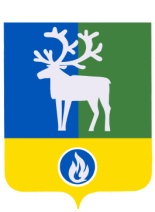 БЕЛОЯРСКИЙ РАЙОНХАНТЫ-МАНСИЙСКИЙ АВТОНОМНЫЙ ОКРУГ-ЮГРАДУМА БЕЛОЯРСКОГО РАЙОНАРЕШЕНИЕот 9 ноября 2019 года                                                                                                      № 59О принятии органами местного самоуправления Белоярского района осуществления части полномочий органов местного самоуправления городского                и сельских поселений в границах Белоярского района по решению вопросов местного значения В соответствии с частью 4 статьи 15 Федерального закона от 6 октября 2003 года  
№ 131-ФЗ «Об общих принципах организации местного самоуправления в Российской Федерации», Порядком заключения соглашений с органами местного самоуправления городского и сельских поселений в границах Белоярского района, о передаче (принятии) части полномочий по решению вопросов местного значения, утвержденным решением Думы Белоярского района от 22 мая 2013 года № 359 «Об утверждении Порядка заключения соглашений с органами местного самоуправления городского и сельских поселений в границах Белоярского района, о передаче (принятии) части полномочий по решению вопросов местного значения», на основании решений Совета депутатов городского поселения Белоярский от 8 ноября 2019 № 25 «О передаче органам местного самоуправления Белоярского района осуществления части полномочий органов местного самоуправления городского поселения Белоярский по решению вопросов местного значения», Совета депутатов сельского поселения Верхнеказымский от 7 ноября 2019              № 30 «О передаче органам местного самоуправления Белоярского района осуществления части полномочий органов местного самоуправления сельского поселения Верхнеказымский по решению вопросов местного значения», Совета депутатов сельского поселения Казым от 6 ноября 2019 № 34 «О передаче органам местного самоуправления Белоярского района осуществления части полномочий органов местного самоуправления сельского поселения Казым по решению вопросов местного значения», Совета депутатов сельского поселения Лыхма от 5 ноября 2019 № 34 «О передаче органам местного самоуправления Белоярского района осуществления части полномочий органов местного самоуправления сельского поселения Лыхма по решению вопросов местного значения», Совета депутатов сельского поселения Сосновка от 5 ноября 2019 № 32 «О передаче органам местного самоуправления Белоярского района осуществления части полномочий органов местного самоуправления сельского поселения Сосновка по решению вопросов местного значения», Совета депутатов сельского поселения Сорум от 6 ноября 2019 № 31 «О передаче органам местного самоуправления Белоярского района осуществления части полномочий органов местного самоуправления сельского поселения Сорум по решению вопросов местного значения», Совета депутатов сельского поселения Полноват                        от 6 ноября 2019 № 29 «О передаче органам местного самоуправления Белоярского района осуществления части полномочий органов местного самоуправления сельского поселения Полноват по решению вопросов местного значения», в целях обеспечения эффективного социально-экономического развития Белоярского района и поселений                 в границах Белоярского района, Дума Белоярского района р е ш и л а:1. Органам местного самоуправления Белоярского района принять на 2020-2022 годы осуществление части полномочий органов местного самоуправления городского              и сельских поселений в границах Белоярского района по решению вопросов местного значения согласно приложениям 1-7 к настоящему решению.2. Поручить главе Белоярского района в соответствии с настоящим решением заключить с главами городского и сельских поселений в границах Белоярского района, главой администрации городского поселения Белоярский соглашения о передаче  части полномочий по решению вопросов местного значения на срок с 1 января 2020 года по               31 декабря 2022 года.3. Направить настоящее решение в органы местного самоуправления городского               и сельских поселений в границах Белоярского района.4. Опубликовать настоящее решение в газете «Белоярские вести. Официальный выпуск».5. Настоящее решение вступает в силу после его официального опубликования. Председатель Думы Белоярского района                                                         С.И. БулычевГлава Белоярского района                                                                                     С.П. МаненковПРИЛОЖЕНИЕ 1к решению Думы Белоярского района от 9 ноября 2019 года № 59Перечень полномочий органов местного самоуправления городского поселения Белоярский по решению вопросов местного значения, принимаемых органами местного самоуправления Белоярского района для осуществления в 2020-2022 годах1. По вопросу составления и рассмотрения проекта бюджета поселения, утверждения и исполнения бюджета поселения, осуществления контроля за его исполнением, составления и утверждения отчета об исполнении бюджета поселения в части: 	1.1) установления порядка составления и рассмотрения проекта местного бюджета, утверждения и исполнения местного бюджета, осуществления контроля за его исполнением и утверждения отчета об исполнении местного бюджета;	1.2) установления порядка и методики планирования бюджетных ассигнований местного бюджета;	1.3) установления порядка ведения реестра расходных обязательств муниципального образования;	1.4) составления проекта местного бюджета;	1.5) организации исполнения местного бюджета;	1.6) установления порядка исполнения местного бюджета по расходам и источникам финансирования дефицита бюджета;	1.7) установления порядка составления и ведения сводной бюджетной росписи муниципального образования и бюджетных росписей главных распорядителей бюджетных средств местного бюджета (главных администраторов источников финансирования дефицита местного бюджета), ведения сводной бюджетной росписи муниципального образования;	1.8) установления порядка составления и ведения кассового плана, а также состава и сроков представления главными распорядителями бюджетных средств, главными администраторами доходов бюджета, главными администраторами источников финансирования дефицита бюджета сведений, необходимых для составления и ведения кассового плана;	1.9) установления порядка открытия и ведения лицевых счетов, открываемых в финансовом органе муниципального образования;	1.10) учета операций на лицевых счетах по исполнению бюджета, осуществляемых участниками бюджетного процесса в рамках их бюджетных полномочий;	1.11) установления порядка ведения, учета и осуществления хранения исполнительных документов и иных документов, связанных с их исполнением;	1.12) ведения учета и осуществления хранения исполнительных документов и иных документов, связанных с их исполнением;	1.13) установления порядка осуществления внутреннего муниципального финансового контроля и порядка осуществления внутреннего финансового контроля и внутреннего финансового аудита; осуществления внутреннего финансового контроля и внутреннего финансового аудита, осуществления внутреннего муниципального финансового контроля; 	1.14) составления бюджетной отчетности об исполнении местного бюджета                   и подготовки проекта решения об исполнении местного бюджета;	1.15) установления порядка завершения операций по исполнению бюджета в текущем финансовом году и обеспечения получателей бюджетных средств при завершении текущего финансового года наличными деньгами, необходимыми для осуществления их деятельности, в нерабочие праздничные дни в Российской Федерации в январе очередного финансового года;	1.16) определения и разработки проекта порядка предоставления иных межбюджетных трансфертов из бюджета поселения бюджету района;	1.17) установления, детализации и определения порядка применения бюджетной классификации Российской Федерации в части, относящейся к местному бюджету;	1.18) в случае и порядке, предусмотренных Бюджетным кодексом Российской Федерации и иными федеральными законами, установления ответственности за нарушение муниципальных правовых актов по вопросам регулирования бюджетных правоотношений;	1.19) подготовки проекта и утверждения перечня кодов подвидов доходов по видам доходов, главными администраторами которых являются органы местного самоуправления и (или) находящиеся в их ведении казенные учреждения;	1.20) внесения изменений в перечень главных администраторов доходов бюджета, а также в состав закрепленных за ними кодов классификации доходов бюджетов;	1.21) осуществления учета и регистрации муниципальных долговых обязательств муниципального образования в муниципальной долговой книге муниципального образования;	1.22) установления состава информации, порядка и срока внесения в муниципальную долговую книгу сведений об объеме долговых обязательств муниципального образования по видам этих обязательств, о дате их возникновения и исполнения полностью или частично, формах обеспечения обязательств, а также другой информации;	1.23) разработки проекта решения об установлении дополнительных оснований признания безнадежными к взысканию недоимки и задолженности по пеням и штрафам по местным налогам; 	1.24) разработки проекта основных направлений бюджетной и налоговой политики; 	1.25) подготовки предварительных итогов социально-экономического развития поселения за истекший период текущего финансового года и ожидаемых итогов социально-экономического развития поселения за текущий финансовый год;	1.26) установления порядка предоставления субсидий бюджетным и автономным учреждениям на финансовое обеспечение выполнения ими задания, рассчитанных с учетом нормативных затрат на оказание ими муниципальных услуг физическим и (или) юридическим лицам и нормативных затрат на содержание муниципального имущества;	1.27) установления порядка определения объема и условий предоставления субсидий бюджетным и автономным учреждениям на иные цели;	1.28) установления порядка формирования и финансового обеспечения муниципального задания на оказание муниципальных услуг (выполнение работ) муниципальными учреждениями; 	1.29) установления порядка санкционирования расходов бюджетных учреждений, источником финансового обеспечения которых являются средства, полученные бюджетными учреждениями в соответствии с абзацем вторым пункта 1 статьи 78.1 и статьей 78.2 Бюджетного кодекса Российской Федерации; 	1.30) установления порядка санкционирования расходов автономных учреждений, источником финансового обеспечения которых являются средства, полученные автономными учреждениями в соответствии с абзацем вторым пункта 1 статьи 78.1 (в случае осуществления операций с указанными средствами на лицевых счетах автономных учреждений, открытых им в территориальных органах Федерального казначейства, финансовых органах субъектов Российской Федерации, муниципальных образований) и статьей 78.2 Бюджетного кодекса Российской Федерации;	1.31) установления порядка взыскания неиспользованных остатков субсидий на иные цели, субсидий на осуществление капитальных вложений в объекты капитального строительства муниципальной собственности и приобретение объектов недвижимого имущества в муниципальную собственность, предоставленных муниципальным бюджетным и автономным учреждениям при отсутствии потребности в направлении их на те же цели;	1.32) проведения публичных слушаний по проекту бюджета поселения и отчету о его исполнении;	1.33) разработки проекта методики прогнозирования доходов местного бюджета;	1.34) разработки проекта методики прогнозирования поступлений по источникам финансирования дефицита местного бюджета;	1.35) установления порядка формирования и ведения реестра источников доходов местного бюджета;	1.36) разработки проекта порядка принятия решений о признании безнадежной к взысканию задолженности по платежам в бюджет в соответствии с общими требованиями, установленными Правительством Российской Федерации;	1.37) разработки проекта порядка формирования и использования бюджетных ассигнований муниципального дорожного фонда;	1.38) осуществления контроля в соответствии с частью 5 статьи 99 Федерального закона от 5 апреля 2013 года № 44-ФЗ «О контрактной системе в сфере закупок товаров, работ, услуг для обеспечения государственных и муниципальных нужд»; 	1.39) установление порядка направления главным распорядителем средств бюджета муниципального образования в финансовый орган муниципального образования информации о результатах рассмотрения дела в суде и предоставлении информации о наличии оснований для обжалования судебного акта;	1.40) установления порядка формирования перечня и оценки налоговых расходов поселения;	1.41) формирования перечня налоговых расходов и внесения изменений в него;	1.42) проведения оценки налоговых расходов поселения. 	2. По вопросу установления, изменения и отмены местных налогов и сборов поселения в части:	2.1) согласования решений о предоставлении отсрочек, рассрочек по уплате местных налогов и сборов;	2.2) согласования решения об изменении сроков уплаты налогов и сборов;	2.3) согласования решения о предоставлении организации инвестиционного налогового кредита;	2.4) предоставления в территориальные органы федерального органа исполнительной власти, уполномоченного по контролю и надзору в области налогов и сборов, по соответствующему субъекту Российской Федерации и финансовые органы соответствующих субъектов Российской Федерации информации и копии нормативных правовых актов об установлении, изменении и прекращении действия местных налогов.	3. По вопросу владения, пользования и распоряжения имуществом, находящимся в муниципальной собственности поселения в части:	3.1) передачи муниципального имущества во временное или постоянное пользование физическим и юридическим лицам, органам государственной власти Российской Федерации и субъекта Российской Федерации и органам местного самоуправления иных муниципальных образований, отчуждения, совершения иных сделок в соответствии с федеральными законами;	3.2) осуществления приватизации муниципального имущества;	3.3) обращения в суд с иском об изъятии посредством выкупа объекта социально-культурного и коммунально-бытового назначения;	3.4) установления порядка оплаты имущества, находящегося в муниципальной собственности;	3.5) осуществления прав акционера акционерных обществ, акции которого находятся в собственности муниципального образования;	3.6) разработки проекта порядка принятия решения об условиях приватизации муниципального имущества; 	3.7) информационного обеспечения приватизации муниципального имущества.	4. По вопросу организации в границах поселения электро-, тепло-, газо- и водоснабжения населения, водоотведения, снабжения населения топливом в части:	4.1) организации газоснабжения населения; 	4.2) организации электроснабжения населения;	4.3) установления требований к программам в области энергосбережения и повышения энергетической эффективности организаций коммунального комплекса, цены (тарифы) на товары, услуги которых подлежат установлению органами местного самоуправления;	4.4) информационного обеспечения мероприятий по энергосбережению и повышению энергетической эффективности, определенных в качестве обязательных федеральными законами и иными нормативными правовыми актами Российской Федерации, а также предусмотренных соответствующей муниципальной программой в области энергосбережения и повышения энергетической эффективности;	4.5) координации мероприятий по энергосбережению и повышению энергетической эффективности и контролю за их проведением муниципальными учреждениями, муниципальными унитарными предприятиями;	4.6) разработки проекта (проекта изменений) Порядка предоставления субсидий юридическим лицам (за исключением государственных (муниципальных) учреждений), индивидуальным предпринимателям, физическим лицам в связи с оказанием коммунальных услуг населению на территории городского поселения Белоярский; 	4.7) утверждения Порядка предоставления субсидий юридическим лицам (за исключением государственных (муниципальных) учреждений), индивидуальным предпринимателям в целях возмещения затрат по ремонту систем коммунальной инфраструктуры в связи с оказанием услуг теплоснабжения, водоснабжения, водоотведения и газоснабжения на территории городского поселения Белоярский. 	5. По вопросу дорожной деятельности в отношении автомобильных дорог местного значения в границах населенных пунктов поселения и обеспечения безопасности дорожного движения на них, включая создание и обеспечение функционирования парковок (парковочных мест), осуществления муниципального контроля за сохранностью автомобильных дорог местного значения в границах населенных пунктов поселения, организации дорожного движения, а также осуществления иных полномочий в области использования автомобильных дорог и осуществления дорожной деятельности в соответствии с законодательством Российской Федерации в части:	5.1) осуществления муниципального контроля за обеспечением сохранности автомобильных дорог местного значения;	5.2) установления порядка осуществления муниципального контроля за обеспечением сохранности автомобильных дорог местного значения.	5.3) разработки основных направлений инвестиционной политики в области развития автомобильных дорог местного значения;	5.4) принятия решений об использовании на платной основе автомобильных дорог общего пользования местного значения, участков указанных автомобильных дорог и о прекращении такого использования;	5.5) принятия решений о создании и об использовании на платной основе парковок (парковочных мест), расположенных на автомобильных дорогах общего пользования местного значения, и о прекращении такого использования;	5.6) установления порядка создания и использования, в том числе на платной основе, парковок (парковочных мест), расположенных на автомобильных дорогах общего пользования местного значения;	5.7) установления размера платы за пользование на платной основе парковками (парковочными местами), расположенными на автомобильных дорогах общего пользования местного значения;	5.8) определения методики расчета и максимального размера платы за проезд транспортных средств по платным автомобильным дорогам общего пользования местного значения, платным участкам указанных автомобильных дорог, за пользование на платной основе парковками (парковочными местами), расположенными на автомобильных дорогах общего пользования местного значения;	5.9) утверждения перечня автомобильных дорог общего пользования местного значения, перечня автомобильных дорог необщего пользования местного значения;	5.10) осуществления дорожной деятельности в отношении автомобильных дорог местного значения;	5.11) определения размера вреда, причиняемого тяжеловесными транспортными средствами, при движении по автомобильным дорогам местного значения; 	5.12) установления стоимости и перечня услуг по присоединению объектов дорожного сервиса к автомобильным дорогам общего пользования местного значения;	5.13) использования автомобильных дорог при организации и проведении мероприятий по гражданской обороне, мобилизационной подготовке в соответствии с законодательством Российской Федерации, ликвидации последствий чрезвычайных ситуаций на автомобильных дорогах в соответствии с законодательством Российской Федерации в области защиты населения и территорий от чрезвычайных ситуаций;	5.14) информационного обеспечения пользователей автомобильными дорогами общего пользования местного значения;	5.15) утверждения нормативов финансовых затрат на капитальный ремонт, ремонт, содержание автомобильных дорог местного значения и правил расчета размера ассигнований местного бюджета на указанные цели;	5.16) организации и проведения работ по формированию и реализации государственной политики в области обеспечения безопасности дорожного движения;	5.17) осуществления мероприятий по обеспечению безопасности дорожного движения, ежегодного (до 1 июля года, следующего за отчетным) утверждения перечней аварийно-опасных участков дорог и разработки первоочередных мер, направленных на устранение причин и условий совершения дорожно-транспортных происшествий на автомобильных дорогах местного значения, в том числе на объектах улично-дорожной сети, в границах населенного пункта городского поселения при осуществлении дорожной деятельности, включая принятие решений о временных ограничении или прекращении движения транспортных средств на автомобильных дорогах местного значения в границах населенного пункта городского поселения в целях обеспечения безопасности дорожного движения.	6. По вопросу обеспечения проживающих в поселении и нуждающихся в жилых помещениях малоимущих граждан жилыми помещениями, организации строительства и содержания муниципального жилищного фонда, создания условий для жилищного строительства, осуществления муниципального жилищного контроля, а также иных полномочий органов местного самоуправления в соответствии с жилищным законодательством в части:	6.1) организации и осуществления муниципального жилищного контроля на территории поселения:	разработки и принятия административных регламентов проведения осуществления муниципального жилищного контроля в соответствии с федеральным законодательством и законодательством Ханты-Мансийского автономного округа – Югры;	оформления и выдачи предписаний о прекращении нарушений обязательных требований, об устранении выявленных нарушений, о проведении мероприятий по обеспечению соблюдения обязательных требований, в том числе об устранении в шестимесячный срок со дня направления такого предписания, несоответствия устава товарищества собственников жилья, внесенных в устав изменений обязательным требованиям;	организации и проведения мониторинга эффективности муниципального жилищного контроля, показатели и методика которого утверждаются Правительством Российской Федерации;	осуществления взаимодействия органов муниципального жилищного контроля с органом государственного жилищного надзора в ходе организации и осуществления муниципального жилищного контроля;	6.2) проведения открытого конкурса по отбору управляющей организации, в случае выдачи разрешения на ввод в эксплуатацию многоквартирного дома, а также в случае, если в течение шести месяцев до дня проведения указанного конкурса собственниками помещений в многоквартирном доме не выбран способ управления этим домом или если принятое решение о выборе способа управления этим домом не было реализовано, также в случае, если до окончания срока действия договора управления многоквартирным домом, заключенного по результатам открытого конкурса, не выбран способ управления этим домом или если принятое решение о выборе способа управления этим домом не было реализовано, а также в случае получения уведомления от органа государственного жилищного надзора об исключении сведений о многоквартирном доме из реестра лицензий субъекта Российской Федерации, о прекращении действия лицензии, о ее аннулировании; 	6.3) уведомления в течение десяти дней со дня проведения открытого конкурса по отбору управляющей организации всех собственников помещений в многоквартирном доме о результатах конкурса и об условиях договора управления этим домом;	6.4) созыва собрания собственников помещений в многоквартирном доме не позднее чем за месяц до окончания срока действия договора управления многоквартирным домом для решения вопроса о выборе способа управления этим домом, если такое решение ранее не было принято;	6.5) разработки проекта порядка управления многоквартирным домом, все помещения в котором находятся в собственности муниципального образования;	6.6) создания условий для управления многоквартирными домами;	6.7) проведения в пятидневный срок на основании обращения собственников помещений в многоквартирном доме, председателя совета многоквартирного дома, органов управления товарищества собственников жилья либо органов управления жилищного кооператива или органов управления иного специализированного потребительского кооператива, указанных в части 8 статьи 20 Жилищного кодекса Российской Федерации общественных объединений, иных некоммерческих организаций о невыполнении управляющей организацией обязательств, предусмотренных частью 2 статьи 162 Жилищного кодекса Российской Федерации, внеплановой проверки деятельности управляющей организации;	6.8) предоставления гражданам по их запросам информации об установленных ценах (тарифах) на услуги и работы по содержанию и ремонту общего имущества в многоквартирных домах и жилых помещений в них, о размерах оплаты в соответствии с установленными ценами (тарифами), об объеме, о перечне и качестве оказываемых услуг и (или) выполняемых работ, о ценах (тарифах) на предоставляемые коммунальные услуги и размерах оплаты этих услуг, об участии представителей органов местного самоуправления в годовых и во внеочередных общих собраниях собственников помещений в многоквартирных домах;	6.9) предоставления гражданам по их запросам информации о муниципальных программах в жилищной сфере и в сфере коммунальных услуг, о нормативных правовых актах органов местного самоуправления, регулирующих отношения в данных сферах о состоянии расположенных на территории муниципального образования объектов коммунальной и инженерной инфраструктур, о лицах, осуществляющих эксплуатацию указанных объектов, о производственных программах и об инвестиционных программах организаций, поставляющих ресурсы, необходимые для предоставления коммунальных услуг, о соблюдении установленных параметров качества товаров и услуг таких организаций, о состоянии расчетов лиц, осуществляющих управление многоквартирными домами с лицами, осуществляющими производство и реализацию ресурсов, необходимых для предоставления коммунальных услуг, а также с лицами, осуществляющими водоотведение; 	6.10) учета муниципального жилищного фонда;	6.11) принятия в установленном порядке решений о переводе жилых помещений в нежилые помещения и нежилых помещений в жилые помещения;	6.12) согласования переустройства и перепланировки жилых помещений;	6.13) ведения в установленном порядке учета граждан в качестве нуждающихся в жилых помещениях, предоставляемых по договорам социального найма;	6.14) предоставления в установленном порядке малоимущим гражданам по договорам социального найма жилых помещений муниципального жилищного фонда;	6.15) изъятия жилых помещений, расположенных в многоквартирных домах, признанных аварийными и подлежащими сносу или реконструкции, в порядке, установленном действующим законодательством; предоставления взамен изымаемого жилого помещения другого жилого помещения с зачетом его стоимости при определении размера возмещения за изымаемое жилое помещение;	6.16) установления размера дохода, приходящегося на каждого члена семьи, и стоимости имущества, находящегося в собственности членов семьи и подлежащего налогообложению, в целях признания граждан малоимущими и предоставления им по договорам социального найма жилых помещений муниципального жилищного фонда;	6.17) разработки проекта порядка предоставления жилых помещений муниципального специализированного жилищного фонда;	6.18) определения порядка получения документа, подтверждающего принятие решения о согласовании или об отказе в согласовании переустройства и (или) перепланировки жилого помещения в соответствии с условиями и порядком переустройства и перепланировки жилых помещений;	6.19) использования бюджетных средств и иных не запрещенных законом источников денежных средств для улучшения жилищных условий граждан, в том числе путем предоставления в установленном порядке субсидий для приобретения или строительства жилых помещений;	6.20) ведения учета граждан, нуждающихся в предоставлении жилых помещений по договорам найма жилых помещений жилищного фонда социального использования;	6.21) определения дохода граждан и постоянно проживающих совместно с ними членов их семей и стоимости подлежащего налогообложению их имущества в целях признания граждан нуждающимися в предоставлении жилых помещений по договорам найма жилых помещений жилищного фонда социального использования;	6.22) установления максимального размера дохода граждан и постоянно проживающих совместно с ними членов их семей и стоимости подлежащего налогообложению их имущества в целях признания граждан нуждающимися в предоставлении жилых помещений по договорам найма жилых помещений жилищного фонда социального использования;	6.23) установления порядка учета заявлений граждан о предоставлении жилых помещений по договорам найма жилых помещений жилищного фонда социального использования, если наймодателями являются органы местного самоуправления, управомоченные этими органами организации или указанные в пункте 2 части 1 статьи 91.2 Жилищного кодекса Российской Федерации и созданные такими органами организации;	6.24) установления требований к порядку, форме и срокам информирования граждан, принятых на учет нуждающихся в предоставлении жилых помещений по договорам найма жилых помещений жилищного фонда социального использования, о количестве жилых помещений, которые могут быть предоставлены по договорам найма жилых помещений жилищного фонда социального использования (в том числе к перечню сведений, периодичности, форме и месту размещения информации); 	6.25) разработки проекта порядка управления наемными домами, все помещения в которых находятся в собственности муниципального образования, и являющимися наемными домами и находящимися в собственности муниципального образования жилыми домами; 	6.26) ведения учета наемных домов социального использования и земельных участков, предоставленных или предназначенных в соответствии с земельным законодательством, для строительства таких домов, на территории которых расположены такие дома и земельные участки в муниципальном реестре наемных домов социального использования и земельных участков, предоставленных или предназначенных для строительства таких домов;	6.27) установления размера платы за пользование жилым помещением (платы за наем), платы за содержание жилого помещения для нанимателей жилых помещений по договорам социального найма и договорам найма жилых помещений государственного или муниципального жилищного фонда и размера платы за содержание жилого помещения для собственников жилых помещений, которые не приняли решение о выборе способа управления многоквартирным домом;	6.28) содействия развитию рынка недвижимости в жилищной сфере в целях создания необходимых условий для удовлетворения потребностей граждан в жилище;	6.29) стимулирования жилищного строительства;	6.30) установления размера платы собственников жилых помещений за содержание жилого помещения, если собственники помещений в многоквартирном доме на их общем собрании не приняли решение об установлении размера платы за содержание жилого помещения;	6.31) информирования собственников помещений в многоквартирных домах о способах формирования фонда капитального ремонта, о порядке выбора способа формирования фонда капитального ремонта; 	6.32) утверждения порядка и перечня случаев оказания на возвратной и (или) безвозвратной основе за счет средств местного бюджета дополнительной помощи при возникновении неотложной необходимости в проведении капитального ремонта общего имущества в многоквартирных домах. 	7. По вопросу создания условий для предоставления транспортных услуг населению и организации транспортного обслуживания населения в границах поселения в части:	7.1) установления, изменения и отмены муниципальных маршрутов регулярных перевозок в границах городского поселения; 	7.2) принятия мер к обустройству дорог предусмотренными объектами сервиса в соответствии с нормами проектирования, планами строительства и генеральными схемами размещения указанных объектов, организации их работы в целях максимального удовлетворения потребностей участников дорожного движения и обеспечения их безопасности, представления информации участникам дорожного движения о наличии таких объектов и расположении ближайших медицинских организаций, организаций связи, а равно информации о безопасных условиях движения на соответствующих участках дорог; 	7.3) предоставления субсидий юридическим лицам (за исключением субсидий государственным (муниципальным) учреждениям) и индивидуальным предпринимателям в целях возмещения недополученных доходов в связи с оказанием населению услуг по перевозке пассажиров автомобильным (кроме такси) транспортом на территории поселения в порядке, установленном исполнительно-распорядительным органом местного самоуправления района.	8. По вопросу участия в профилактике терроризма и экстремизма, а также в минимизации и (или) ликвидации последствий проявлений терроризма и экстремизма в границах поселения в части:8.1) организации и проведения в муниципальном образовании информационно-пропагандистских мероприятий по разъяснению сущности терроризма и его общественной опасности, а также по формированию у граждан неприятия идеологии терроризма, в том числе путем распространения информационных материалов, печатной продукции, проведения разъяснительной работы и иных мероприятий;8.2) участия в мероприятиях по профилактике терроризма, а также по минимизации и (или) ликвидации последствий его проявлений, организуемых федеральными органами исполнительной власти и (или) органами исполнительной власти Ханты-Мансийского автономного округа – Югры;8.3) обеспечения выполнения требований к антитеррористической защищенности объектов, находящихся в муниципальной собственности или в ведении органов местного самоуправления;8.4) направление предложений по вопросам участия в профилактике терроризма, а также в минимизации и (или) ликвидации последствий его проявлений в органы исполнительной власти Ханты-Мансийского автономного округа – Югры;8.5) участия в противодействии экстремистской деятельности; 8.6) осуществления профилактических, в том числе воспитательных, пропагандистских мер, направленных на предупреждение экстремисткой деятельности.	9. По вопросу участия в предупреждении и ликвидации последствий чрезвычайных ситуаций в границах поселения в части:9.1) осуществления подготовки и содержания в готовности необходимых сил и средств для защиты населения, и территорий от чрезвычайных ситуаций, а также подготовки населения в области защиты от чрезвычайных ситуаций;9.2) принятия решения об отнесении возникших чрезвычайных ситуаций к чрезвычайным ситуациям муниципального характера, о проведении эвакуационных мероприятий в чрезвычайных ситуациях и организации их проведения;9.3) осуществления информирования населения о чрезвычайных ситуациях;9.4) осуществления финансирования мероприятий в области защиты населения и территорий от чрезвычайных ситуаций;9.5) создания резервов финансовых и материальных ресурсов для ликвидации чрезвычайных ситуаций;9.6) организации и проведения аварийно-спасательных и других неотложных работ, а также поддержания общественного порядка при их проведении; при недостаточности собственных сил и средств обращения за помощью к органам исполнительной власти субъектов Российской Федерации;9.7) содействия устойчивому функционированию организаций в чрезвычайных ситуациях;9.8) создания при органах местного самоуправления постоянно действующего органа управления, специально уполномоченного на решение задач в области защиты населения и территорий от чрезвычайных ситуаций;9.9) введения режима повышенной готовности или чрезвычайной ситуации для соответствующих органов управления и сил единой государственной системы предупреждения и ликвидации чрезвычайных ситуаций;9.10) установления местного уровня реагирования в порядке, установленном пунктом 8 статьи 4.1 Федерального закона от 21 декабря 1994 года № 68-ФЗ «О защите населения и территорий от чрезвычайных ситуаций природного и техногенного характера»;9.11) участия в создании, эксплуатации и развитии системы обеспечения вызова экстренных оперативных служб по единому номеру «112»;9.12) создания и поддержания в постоянной готовности муниципальной системы оповещения и информирования населения о чрезвычайных ситуациях;9.13) осуществления сбора информации в области защиты населения и территорий от чрезвычайных ситуаций и обмена такой информацией, обеспечения, в том числе с использованием комплексной системы экстренного оповещения населения об угрозе возникновения или о возникновении чрезвычайных ситуаций, своевременное оповещение населения об угрозе возникновения или о возникновении чрезвычайных ситуаций.9.14) содействия федеральному органу исполнительной власти, уполномоченному на решение задач в области защиты населения и территорий от чрезвычайных ситуаций, в предоставлении участков для установки и (или) в установке специализированных технических средств оповещения и информирования населения в местах массового пребывания людей, а также в предоставлении имеющихся технических устройств для распространения продукции средств массовой информации, выделении эфирного времени в целях своевременного оповещения и информирования населения о чрезвычайных ситуациях и подготовки населения в области защиты от чрезвычайных ситуаций.	10. По вопросу обеспечения первичных мер пожарной безопасности в границах населенных пунктов поселения в части:	10.1) создания условий для организации добровольной пожарной охраны, а также для участия граждан в обеспечении первичных мер пожарной безопасности в иных формах;	10.2) включения мероприятий по обеспечению пожарной безопасности в планы, схемы и программы развития территории поселения;	10.3) оказания содействия органам государственной власти субъектов Российской Федерации в информировании населения о мерах пожарной безопасности, в том числе посредством организации и проведения собраний населения;	10.4) установления особого противопожарного режима в случае повышения пожарной опасности;	10.5) установления порядка организационно-правового, финансового, материально-технического обеспечения первичных мер пожарной безопасности в границах поселения.	11. По вопросу создания условий для обеспечения жителей поселения услугами связи, общественного питания, торговли и бытового обслуживания в части:	11.1) оказания содействия организациям почтовой связи в размещении на территории муниципального образования объектов почтовой связи, рассмотрения предложений данных организаций о выделении нежилых помещений или строительстве зданий для размещения отделений почтовой связи и других объектов почтовой связи;	11.2) способствования созданию и поддержанию устойчивой работы местных почтовых маршрутов, оказания содействия операторам почтовой связи в доставке почтовых отправлений в труднодоступные населенные пункты в установленные контрольные сроки;	11.3) оказания содействия организациям почтовой связи в размещении почтовых ящиков на территории муниципального образования, контроля обеспечения организациями, эксплуатирующими жилые дома, собственниками жилых домов сохранности и поддержания в исправном состоянии абонентских почтовых шкафов и почтовых абонентских ящиков;	11.4) внесения в органы государственной власти Ханты-Мансийского автономного округа – Югры предложений о развитии сети почтовой связи на территории муниципального образования;	11.5) выдачи разрешений на право организации розничного рынка, продления, приостановления срока его действия, возобновления, переоформления, подачи заявления об аннулировании разрешения;	11.6) контроля за организацией и осуществлением деятельности по продаже товаров (выполнению работ, оказанию услуг) на розничном рынке;	11.7) осуществления контроля за соблюдением законодательства в области розничной продажи алкогольной продукции, спиртосодержащей продукции; 	11.8) установления режима работы муниципальных организаций торговли, бытового и иных видов обслуживания потребителей;	11.9) разработки и утверждения схем размещения нестационарных торговых объектов;	11.10) рассмотрения жалоб потребителей, консультирования их по вопросам защиты прав потребителей;	11.11) обращения в суды в защиту прав потребителей (неопределенного круга потребителей);	11.12) извещения федеральных органов исполнительной власти, осуществляющих контроль за качеством и безопасностью товаров (работ, услуг) о выявлении по жалобе потребителя товаров (работ, услуг) ненадлежащего качества, а также опасных для жизни, здоровья, имущества потребителей и окружающей среды.	12. По вопросу создания условий для организации досуга и обеспечения жителей поселения услугами организаций культуры в части:	создания условий для организации досуга и обеспечения жителей поселения услугами организаций культуры.	13. По вопросу организации библиотечного обслуживания населения, комплектования и обеспечения сохранности библиотечных фондов библиотек поселения в части:	13.1) подготовки проекта решения об учреждении муниципальных библиотек;	13.2) организации обеспечения финансирования комплектования и обеспечения сохранности фондов муниципальных библиотек;	13.3) обеспечения реализации прав граждан на библиотечное обслуживание.	14. По вопросу создания условий для развития местного традиционного народного художественного творчества, участие в сохранении, возрождении народных художественных промыслов в поселении в части:	создания условий для развития местного традиционного народного художественного творчества, участия в сохранении, возрождении и развитии народных художественных промыслов в поселении.	15. По вопросу сохранения, использования и популяризации объектов культурного наследия (памятников истории и культуры), находящихся в собственности поселения, охраны объектов культурного наследия (памятников истории и культуры) местного (муниципального) значения, расположенных на территории поселения в части:	15.1) сохранения, использования и популяризации объектов культурного наследия, находящихся в собственности поселения;	15.2) государственной охраны объектов культурного наследия местного (муниципального) значения;	15.3) определения порядка организации историко-культурного заповедника местного (муниципального) значения;	15.4) финансирования мероприятий по сохранению, популяризации и государственной охране объектов культурного наследия за счет средств, получаемых от использования находящихся в муниципальной собственности объектов культурного наследия, осуществляемого в порядке, определенном нормативным правовым актом;	15.5) подготовки проекта решения Совета депутатов поселения об установлении льготной арендной платы и ее размеров в отношении объектов культурного наследия, находящихся в муниципальной собственности; 	15.6) согласования включения объектов культурного наследия местного (муниципального) значения в единый государственный реестр объектов культурного наследия (памятников истории и культуры) народов Российской Федерации;	15.7) выдачи задания на проведение работ по сохранению объекта культурного наследия местного (муниципального) значения, разрешения на проведение работ по его сохранению, согласования проектной документации на проведение работ по его сохранению;	15.8) установления порядка организации историко-культурного заповедника местного (муниципального) значения, его границ и режима его содержания по согласованию с региональным органом охраны объектов культурного наследия; 	15.9) сохранения памятников Великой Отечественной войны местного (муниципального) значения, поддержания их в состоянии, соответствующем достойному и уважительному отношению к памяти о Победе советского народа в Великой Отечественной войне;	15.10) обеспечения условий доступности для инвалидов объектов культурного наследия, находящихся в собственности поселений. 	16. По вопросу обеспечения условий для развития на территории поселения физической культуры, школьного спорта и массового спорта, организации проведения официальных физкультурно-оздоровительных и спортивных мероприятий поселения в части:	16.1) определения основных задач и направлений развития физической культуры и спорта с учетом местных условий и возможностей;	16.2) развития школьного спорта и массового спорта;	16.3) присвоения спортивных разрядов и квалификационных категорий спортивных судей в соответствии со статьей 22 Федерального закона от 4 декабря 2007 года № 329-ФЗ «О физической культуре и спорте в Российской Федерации»; 	16.4) популяризации физической культуры и спорта среди различных групп населения;	16.5) организации проведения муниципальных официальных физкультурных мероприятий и спортивных мероприятий, а также организации физкультурно-спортивной работы по месту жительства граждан;	16.6) утверждения и реализации календарных планов физкультурных мероприятий и спортивных мероприятий поселения, в том числе включающих в себя физкультурные мероприятия и спортивные мероприятия по реализации комплекса ГТО;	16.7) организации медицинского обеспечения официальных физкультурных мероприятий и спортивных мероприятий поселения;	16.8) содействия обеспечению общественного порядка и общественной безопасности при проведении на территории поселения официальных физкультурных мероприятий и спортивных мероприятий;	16.9) осуществления контроля за соблюдением организациями, созданными поселением и осуществляющими спортивную подготовку, федеральных стандартов спортивной подготовки в соответствии с законодательством Российской Федерации;	16.10) развития детско-юношеского спорта в целях создания условий для подготовки спортивных сборных команд поселения и участия в обеспечении подготовки спортивного резерва для спортивных сборных команд Ханты-Мансийского автономного округа – Югры; 	16.11) наделения некоммерческих организаций правом по оценке выполнения нормативов испытаний (тестов) комплекса ГТО;	16.12) содействия спортивным клубам посредством:	строительства, реконструкции, ремонта спортивных сооружений и иных объектов спорта;	передачи в безвозмездное пользование или долгосрочную аренду на льготных условиях помещений, зданий, сооружений, являющихся муниципальной собственностью;	обеспечения спортивным инвентарем и оборудованием;	оказания иной поддержки в порядке и в случаях, которые установлены нормативными правовыми актами федеральных органов исполнительной власти, нормативными правовыми актами органов государственной власти Ханты-Мансийского автономного округа – Югры, или муниципальными правовыми актами;	16.13) установления порядка утверждения положений (регламентов) об официальных физкультурных мероприятиях и спортивных соревнованиях поселения, требований к содержанию этих положений (регламентов);	 16.14) создания условий для развития на территории поселения физической культуры и спорта по месту жительства и месту отдыха граждан, в том числе путем привлечения специалистов в области физической культуры и спорта; 	16.15) способствования совместно с общественными объединениями инвалидов интеграции инвалидов и лиц с ограниченными возможностями здоровья в систему физической культуры, физического воспитания и спорта посредством физкультурно-спортивных организаций;	16.16) организации проведения физкультурных мероприятий и спортивных мероприятий с участием инвалидов и лиц с ограниченными возможностями здоровья, создания детско-юношеских спортивно-адаптивных школ, адаптивных детско-юношеских клубов физической подготовки.	17. По вопросу создания условий для массового отдыха жителей поселения и организации обустройства мест массового отдыха населения, включая обеспечение свободного доступа граждан к водным объектам общего пользования и их береговым полосам в части:	17.1) принятия необходимых мер при осуществлении хозяйственной и иной деятельности по предупреждению и устранению негативного воздействия шума, вибрации, электрических, электромагнитных, магнитных полей и иного негативного физического воздействия на окружающую среду в поселении, зонах отдыха, местах обитания диких зверей и птиц, в том числе их размножения, на естественные экологические системы и природные ландшафты.	18. По вопросу формирования архивных фондов поселения в части:	18.1) хранения, комплектования (формирования), учета и использования архивных документов и архивных фондов:	а) органов местного самоуправления поселения;	б) муниципальных унитарных предприятий, включая казенные предприятия, и муниципальных учреждений;	18.2) решения вопросов о передаче архивных документов, находящихся в муниципальной собственности, в собственность Российской Федерации, субъектов Российской Федерации, иных муниципальных образований;	18.3) обеспечения в соответствии с правилами, установленными уполномоченным федеральным органом исполнительной власти в сфере архивного дела и делопроизводства, отбора, подготовки и передачи в упорядоченном состоянии документов Архивного фонда Российской Федерации на постоянное хранение в муниципальный архив.	19. По вопросу участия в организации деятельности по накоплению (в том числе раздельному накоплению) и транспортированию твердых коммунальных отходов в части:	19.1) участия в организации деятельности по накоплению (в том числе раздельному накоплению) и транспортированию твердых коммунальных отходов;    19.2) создания и содержания мест (площадок) накопления твердых коммунальных отходов, за исключением установленных законодательством Российской Федерации случаев, когда такая обязанность лежит на других лицах;    19.3) определения схемы размещения мест (площадок) накопления твердых коммунальных отходов и ведения реестра мест (площадок) накопления твердых коммунальных отходов;   19.4) организации экологического воспитания и формирования экологической культуры в области обращения с твердыми коммунальными отходами.	20. По вопросу утверждения правил благоустройства территории поселения, осуществления контроля за их соблюдением, организации благоустройства территории поселения в соответствии с указанными правилами, а также организации использования, охраны, защиты, воспроизводства городских лесов, лесов особо охраняемых природных территорий, расположенных в границах населенных пунктов поселения в части: 	20.1) организации использования, охраны, защиты, воспроизводства городских лесов, лесов особо охраняемых природных территорий, расположенных в границах населенных пунктов поселения;	20.2) разработки и утверждения лесохозяйственного регламента, а также проведения муниципальной экспертизы проектов освоения городских лесов;	20.3) организации проведения работ по благоустройству территории поселения;	20.4) обеспечения подготовки проекта правил благоустройства территории поселения, проекта изменений в такие правила;	20.5) подготовки проектов решений Совета депутатов поселения об утверждении правил благоустройства территории поселения, о внесении изменений в такие правила;	20.6) подготовки проектов муниципальных правовых актов поселения о назначении общественных обсуждений или публичных слушаний по проекту правил благоустройства территории поселения;	20.7) проведения общественных обсуждений или публичных слушаний по проектам правил благоустройства территории поселения, проектам, предусматривающим внесение изменений в утвержденные правила благоустройства территории поселения.	21. По вопросу утверждения генеральных планов поселения, правил землепользования и застройки, утверждение подготовленной на основе генеральных планов поселения документации по планировке территории, выдача градостроительного плана земельного участка, расположенного в границах поселения, выдача разрешений на строительство (за исключением случаев, предусмотренных Градостроительным кодексом Российской Федерации, иными федеральными законами), разрешений на ввод объектов в эксплуатацию при осуществлении строительства, реконструкции объектов капитального строительства, расположенных на территории поселения, утверждение местных нормативов градостроительного проектирования поселений, резервирование земель и изъятие земельных участков в границах поселения для муниципальных нужд, осуществление муниципального земельного контроля в границах поселения, осуществление в случаях, предусмотренных Градостроительным кодексом Российской Федерации, осмотров зданий, сооружений и выдача рекомендаций об устранении выявленных в ходе таких осмотров нарушений, направление уведомления о соответствии указанных в уведомлении о планируемых строительстве или реконструкции объекта индивидуального жилищного строительства или садового дома (далее - уведомление о планируемом строительстве) параметров объекта индивидуального жилищного строительства или садового дома установленным параметрам и допустимости размещения объекта индивидуального жилищного строительства или садового дома на земельном участке, уведомления о несоответствии указанных в уведомлении о планируемом строительстве параметров объекта индивидуального жилищного строительства или садового дома установленным параметрам и (или) недопустимости размещения объекта индивидуального жилищного строительства или садового дома на земельном участке, уведомления о соответствии или несоответствии построенных или реконструированных объекта индивидуального жилищного строительства или садового дома требованиям законодательства о градостроительной деятельности при строительстве или реконструкции объектов индивидуального жилищного строительства или садовых домов на земельных участках, расположенных на территориях поселений, принятие в соответствии с гражданским законодательством Российской Федерации решения о сносе самовольной постройки, решения о сносе самовольной постройки или ее приведении в соответствие с предельными параметрами разрешенного строительства, реконструкции объектов капитального строительства, установленными правилами землепользования и застройки, документацией по планировке территории, или обязательными требованиями к параметрам объектов капитального строительства, установленными федеральными законами (далее также - приведение в соответствие с установленными требованиями), решения об изъятии земельного участка, не используемого по целевому назначению или используемого с нарушением законодательства Российской Федерации, осуществление сноса самовольной постройки или ее приведения в соответствие с установленными требованиями в случаях, предусмотренных Градостроительным кодексом Российской Федерации в части:	21.1) принятия решения о подготовке проекта генерального плана, а также решения о подготовке предложений о внесении изменений в генеральный план изменений;	21.2) обеспечения подготовки проекта генерального плана поселения;	21.3) согласования проекта генерального плана поселения в порядке, установленном уполномоченным Правительством Российской Федерации федеральным органом исполнительной власти;	21.4) принятия решения после завершения общественных обсуждений или публичных слушаний о согласии с проектом генерального плана и направлении проекта генерального плана в Совет депутатов поселения; или об отклонении проекта генерального плана и о направлении его на доработку; 	21.5) подготовки проекта решения Совета депутатов поселения об утверждении генерального плана или об отклонении проекта генерального плана и о направлении его на доработку;	21.6) принятия решений о подготовке проекта правил землепользования и застройки, проекта о внесении изменения в правила землепользования и застройки или об отклонении предложения о внесении изменения в правила землепользования и застройки;	21.7) утверждения состава и порядка деятельности комиссии по подготовке проекта правил землепользования и застройки, обеспечения деятельности комиссии по подготовке проекта правил землепользования и застройки;	21.8) обеспечения подготовки проекта правил землепользования и застройки поселения;	21.9) опубликования сообщения о принятии решения о подготовке проекта правил землепользования и застройки, размещения указанного сообщения на официальном сайте;	21.10) осуществления проверки проекта правил землепользования и застройки на соответствие требованиям технических регламентов, генеральному плану поселения, схемам территориального планирования муниципального района, схемам территориального планирования двух и более субъектов Российской Федерации, схемам территориального планирования Ханты-Мансийского автономного округа – Югры, схемам территориального планирования Российской Федерации; 	21.11) направления проекта правил землепользования и застройки главе поселения или направления на доработку в комиссию по подготовке проекта правил землепользования и застройки;	21.12) подготовки проекта решения главы поселения о проведении общественных обсуждений или публичных слушаний по проекту правил землепользования и застройки;  	21.13) принятия решения после завершения общественных обсуждений или публичных слушаний о направлении проекта правил землепользования и застройки в Совет депутатов поселения или об отклонении проекта правил землепользования и застройки и о направлении его на доработку с указанием даты его повторного представления; 	21.14) подготовки проекта решения Совета депутатов поселения об утверждении правил землепользования и застройки или о направлении проекта правил землепользования и застройки на доработку;	21.15) принятия решения о подготовке документации по планировке территории;	21.16) обеспечения подготовки документации по планировке территории поселения в соответствии с требованиями Градостроительного кодекса Российской Федерации;	21.17) осуществления проверки документации по планировке территории на соответствие документам территориального планирования, правилам землепользования и застройки (за исключением подготовки документации по планировке территории, предусматривающей размещение линейных объектов), программам комплексного развития систем коммунальной инфраструктуры, программам комплексного развития транспортной инфраструктуры, программам комплексного развития социальной инфраструктуры, нормативам градостроительного проектирования, требованиям технических регламентов, свода правил с учетом материалов и результатов инженерных изысканий, границ территорий объектов культурного наследия, включенных в единый государственный реестр объектов культурного наследия (памятников истории и культуры) народов Российской Федерации, границ территорий выявленных объектов культурного наследия, границ зон с особыми условиями использования территорий;	21.18) подготовки проекта решения главы поселения о проведении общественных обсуждений или публичных слушаний по проекту планировки территории и проекту межевания территории; 	21.19) направления документации по планировке территории главе местной администрации поселения;	21.20) подготовки проекта решения главы местной администрации поселения об утверждении документации по планировке территории или об отклонении такой документации и о направлении ее на доработку;	21.21) подготовки, регистрации и выдачи градостроительного плана земельного участка; 	21.22) выдачи разрешений на строительство, разрешений на ввод объектов в эксплуатацию, при осуществлении строительства, реконструкции объектов капитального строительства, расположенных на территории поселения;	21.23) подготовки проекта решения об утверждении местных нормативов градостроительного проектирования поселений;	21.24) принятия решения о предоставлении разрешения на условно разрешенный вид использования или об отказе в предоставлении такого разрешения; опубликование указанного решения;	21.25) принятия решения о предоставлении разрешения на отклонение от предельных параметров разрешенного строительства, реконструкции объектов капитального строительства или об отказе в предоставлении такого разрешения;	21.26) проведения осмотра зданий, сооружений на предмет их технического состояния и надлежащего технического обслуживания в соответствии с требованиями технических регламентов, предъявляемыми к конструктивным и другим характеристикам надежности и безопасности указанных объектов, требованиям проектной документации, выдачи рекомендаций о мерах по устранению выявленных нарушений в случаях, предусмотренных Градостроительным кодексом Российской Федерации;	21.27) утверждения порядка установления причин нарушения законодательства о градостроительной деятельности на территории поселения в соответствии со статьей 62 Градостроительного кодекса Российской Федерации; 	21.28) изъятия земельных участков для муниципальных нужд; 	21.29) осуществления муниципального земельного контроля в отношении расположенных в границах поселения объектов земельных отношений;	21.30) подготовки проекта решения о развитии застроенных территорий; 	21.31) проведения общественных обсуждений или публичных слушаний по проектам генеральных планов, проектам правил землепользования и застройки, проектам планировки территории, проектам межевания территории, проектам, предусматривающим внесение изменений в один из указанных утвержденных документов, проектам решений о предоставлении разрешения на условно разрешенный вид использования земельного участка или объекта капитального строительства, проектам решений о предоставлении разрешения на отклонение от предельных параметров разрешенного строительства, реконструкции объектов капитального строительства, вопросам изменения одного вида разрешенного использования земельных участков и объектов капитального строительства на другой вид такого использования при отсутствии утвержденных правил землепользования и застройки; 	21.32) подготовки документов (сведений), необходимых для направления в орган регистрации прав для внесения сведений в Единый государственный реестр недвижимости в случае принятия решений (актов) об утверждении правил землепользования и застройки либо о внесении изменений в правила землепользования и застройки, если такими изменениями предусмотрено установление или изменение градостроительного регламента, установление или изменение границ территориальных зон; об установлении или изменении границ населенного пункта; об утверждении проекта межевания территории;	21.33) направления уведомлений, предусмотренных пунктом 2 части 7, пунктом 3 части 8 статьи 51.1 и пунктом 5 части 19 статьи 55 Градостроительного кодекса, при осуществлении строительства, реконструкции объектов индивидуального жилищного строительства, садовых домов на земельных участках, расположенных на территории поселения.	22. По вопросу присвоения адресов объектам адресации, изменения, аннулирования адресов, присвоения наименования элементам улично-дорожной сети (за исключением автомобильных дорог федерального значения, автомобильных дорог регионального или межмуниципального значения, местного значения муниципального района), наименований элементам планировочной структуры в границах поселения, изменение, аннулирование таких наименований, размещение информации в государственном адресном реестре в части:	22.1) подготовки проектов муниципальных правовых актов о присвоении адресов объектам адресации, изменении адресов объектам адресации, аннулировании их в соответствии с установленными Правительством Российской Федерации правилами присвоения, изменения, аннулирования адресов;	22.2) подготовки проектов муниципальных правовых актов о присвоении наименования элементам улично-дорожной сети (за исключением автомобильных дорог федерального значения, автомобильных дорог регионального или межмуниципального значения, местного значения муниципального района), наименований элементам планировочной структуры в границах поселения, изменении, аннулировании таких наименований; 	22.3) размещения, изменения, аннулирования содержащихся в государственном адресном реестре сведений об адресах в соответствии с порядком ведения государственного адресного реестра;	22.4) разработки проекта административного регламента предоставления муниципальной услуги «Присвоение объекту адресации адреса, аннулирование его адреса».	23. По вопросу организации ритуальных услуг и содержанию мест захоронения в части:	23.1) установления требований к качеству услуг по погребению;	23.2) определения стоимости услуг, предоставляемых согласно гарантированному перечню услуг по погребению, по согласованию с соответствующими отделениями Пенсионного фонда Российской Федерации, Фонда социального страхования Российской Федерации, а также органами государственной власти Ханты-Мансийского автономного округа – Югры;	23.3) установления правил содержания мест погребения;	23.4) определения порядка деятельности общественных, вероисповедальных, воинских и военных мемориальных кладбищ, крематориев;	23.5) организации похоронного дела;	23.6) приостановления или прекращения деятельности на месте погребения при нарушении санитарных и экологических требований к содержанию места погребения, принятия мер по устранению допущенных нарушений и ликвидации неблагоприятного воздействия места погребения на окружающую среду и здоровье человека, а также по созданию нового места погребения.	24. По вопросу организации и осуществления мероприятий по территориальной обороне и гражданской обороне, защите населения и территории поселения от чрезвычайных ситуаций природного и техногенного характера в части:	24.1) проведения мероприятий по гражданской обороне, разработке и реализации планов гражданской обороны и защиты населения;	24.2) проведения подготовки населения в области гражданской обороны;	24.3) создания и поддержания в состоянии постоянной готовности к использованию муниципальной системы оповещения населения об опасностях, возникающих при военных конфликтах или вследствие этих конфликтов, а также при чрезвычайных ситуациях природного и техногенного характера, защитных сооружений и других объектов гражданской обороны;	24.4) проведения мероприятий по подготовке к эвакуации населения, материальных и культурных ценностей в безопасные районы;	24.5) проведения первоочередных мероприятий по поддержанию устойчивого функционирования организаций в военное время;	24.6) создания и содержания в целях гражданской обороны запасов продовольствия, медицинских средств индивидуальной защиты и иных средств;	24.7) обеспечения своевременного оповещения населения, в том числе экстренного оповещения населения, об опасностях, возникающих при военных конфликтах или вследствие этих конфликтов, а также при чрезвычайных ситуациях природного и техногенного характера;	24.8) создания и поддержания в состоянии готовности сил и средств гражданской обороны, необходимых для решения вопросов местного значения в пределах своих полномочий;	24.9) определения перечня организаций, обеспечивающих выполнение мероприятий местного уровня по гражданской обороне.	25. По вопросу создания, содержания и организации деятельности аварийно-спасательных служб и (или) аварийно-спасательных формирований на территории поселения в части:	25.1) подготовки проекта решения о создании профессиональных аварийно-спасательных служб, профессиональных аварийно-спасательных формирований, за исключением профессиональных аварийно-спасательных служб, профессиональных аварийно-спасательных формирований, выполняющих горноспасательные работы;	25.2) подготовки проекта решения об определении состава и структуры аварийно-спасательных служб, аварийно-спасательных формирований, за исключением профессиональных аварийно-спасательных служб, профессиональных аварийно-спасательных формирований, выполняющих горноспасательные работы; 	25.3) регистрации аварийно-спасательных служб и аварийно-спасательных формирований;	25.4) проверки готовности профессиональных аварийно-спасательных служб и профессиональных аварийно-спасательных формирований к реагированию на чрезвычайные ситуации и проведению работ по их ликвидации;	25.5) привлечения аварийно-спасательных служб и аварийно-спасательных формирований к ликвидации чрезвычайных ситуаций;	25.6) определения полномочий руководителя ликвидации чрезвычайной ситуации;	25.7) содействия аварийно-спасательным службам и аварийно-спасательных формированиям, следующим в зоны чрезвычайных ситуаций и проводящим работы по ликвидации чрезвычайных ситуаций, предоставления им необходимых транспортных и материальных средств;	25.8) предоставление в первоочередном порядке жилых помещений спасателям профессиональных аварийно-спасательных служб и профессиональных аварийно-спасательных формирований органов местного самоуправления и проживающим совместно с ними членам семей жилых помещений по нормам, предусмотренным жилищным законодательством Российской Федерации, за счет муниципального жилищного фонда; 	25.9) страхования спасателей, привлеченных к проведению работ по ликвидации чрезвычайных ситуаций в индивидуальном порядке либо в составе нештатных или общественных аварийно-спасательных формирований за счет финансовых средств, выделенных на ликвидацию чрезвычайных ситуаций.	26. По вопросу осуществления мероприятий по обеспечению безопасности людей на водных объектах, охране их жизни и здоровья в части:	26.1) информирования населения об ограничениях водопользования на водных объектах общего пользования, расположенных на территории городского поселения. 	27. По вопросу создания, развития и обеспечения охраны лечебно-оздоровительных местностей и курортов местного значения на территории поселения, а также осуществления муниципального контроля в области использования и охраны особо охраняемых природных территорий местного значения в части:	27.1) представления в орган исполнительной власти субъекта Российской Федерации предложения о признании территории лечебно-оздоровительной местностью или курортом местного значения;	27.2) участия в реализации государственных программ освоения земель оздоровительного и рекреационного значения, генеральных планов (программ) развития курортов и курортных регионов (районов);	27.3) участия во внешнеэкономической деятельности, направленной на привлечение материально-технических ресурсов, развитие сервиса, индустрии отдыха, использование зарубежного опыта в развитии курортов;	27.4) ведения реестра лечебно-оздоровительных местностей и курортов местного значения, включая санаторно-курортные организации;	27.5) осуществления муниципального контроля в области охраны и использования особо охраняемых природных территорий местного значения.	28. По вопросу содействия в развитии сельскохозяйственного производства, создания условий для развития малого и среднего предпринимательства в части:	28.1) содействия созданию фермерских хозяйств и осуществлению ими своей деятельности;	28.2) оказания поддержки фермерским хозяйствам, в том числе посредством формирования экономической и социальной инфраструктур для обеспечения доступа фермерским хозяйствам к финансовым и иным ресурсам;	28.3) ведения реестров субъектов малого и среднего предпринимательства-получателей поддержки;	28.4) анализа финансовых, экономических, социальных и иных показателей развития малого и среднего предпринимательства и эффективности применения мер по его развитию, прогноза развития малого и среднего предпринимательства на территории поселения;	28.5) формирования инфраструктуры поддержки субъектов малого и среднего предпринимательства на территории поселения и обеспечения ее деятельности;	28.6) содействия деятельности некоммерческих организаций, выражающих интересы субъектов малого и среднего предпринимательства, и структурных подразделений указанных организаций;	28.7) образования координационных или совещательных органов в области развития малого и среднего предпринимательства органами местного самоуправления;	28.8) определения порядка создания координационных или совещательных органов в области развития малого и среднего предпринимательства;	28.9) оказания имущественной поддержки субъектам малого и среднего предпринимательства и организациям, образующим инфраструктуру поддержки субъектов малого и среднего предпринимательства;	28.10) оказания информационной поддержки субъектам малого и среднего предпринимательства и организациям, образующим инфраструктуру поддержки субъектов малого и среднего предпринимательства;	28.11) оказания консультационной поддержки субъектам малого и среднего предпринимательства в виде компенсации затрат, произведенных и документально подтвержденных субъектами малого и среднего предпринимательства, на оплату коммунальных услуг;	28.12) оказания поддержки субъектам малого и среднего предпринимательства в сфере образования в виде создания условий для подготовки кадров для субъектов малого и среднего предпринимательства или их дополнительного профессионального образования;	28.13) оказания поддержки субъектам малого и среднего предпринимательства в области ремесленной деятельности в виде финансовой, имущественной, консультационной, информационной поддержки, поддержки в области подготовки, переподготовки и повышения квалификации работников, поддержки субъектов малого и среднего предпринимательства, осуществляющих внешнеэкономическую деятельность в области ремесленной деятельности;	28.14) оказания поддержки субъектам малого и среднего предпринимательства, осуществляющим внешнеэкономическую деятельность в виде:	сотрудничества с международными организациями и иностранными государствами в области развития малого и среднего предпринимательства;	содействия в продвижении на рынки иностранных государств российских товаров (работ, услуг), результатов интеллектуальной деятельности, а также создания благоприятных условий для российских участников внешнеэкономической деятельности;реализации иных мероприятий по поддержке субъектов малого и среднего предпринимательства, осуществляющих внешнеэкономическую деятельность;	28.15) оказания поддержки субъектам малого и среднего предпринимательства, осуществляющим сельскохозяйственную деятельность;	28.16) оказания поддержки субъектам малого и среднего предпринимательства в области инноваций и промышленного производства в виде:	содействия патентованию изобретений, полезных моделей, промышленных образцов и селекционных достижений, а также государственной регистрации иных результатов интеллектуальной деятельности, созданных субъектами малого и среднего предпринимательства;	создания условий для привлечения субъектов малого и среднего предпринимательства к заключению договоров субподряда в области инноваций и промышленного производства;	28.17) определения мер поддержки граждан, ведущих личное подсобное хозяйство, в порядке, предусмотренном законодательством Российской Федерации;	28.18) разработки и осуществления в пределах своих полномочий мер по развитию личных подсобных хозяйств;	28.19) определения формы, размера и порядка поддержки личных подсобных хозяйств и обслуживающих их сельскохозяйственных кооперативов, и иных организаций, в рамках соответствующих программ;	28.20) организации ярмарок;	28.21) установления часов работы для предприятий розничной торговли;	28.22) определения количества торговых мест на универсальном рынке, расположенном на территории поселения, для осуществления деятельности по продаже сельскохозяйственной продукции гражданами - главами крестьянских (фермерских) хозяйств, членами таких хозяйств, гражданами, ведущими личные подсобные хозяйства или занимающимися садоводством, огородничеством, животноводством;	28.23) обеспечения участия граждан, общественных объединений, объединений юридических лиц (ассоциаций и союзов) в решении вопросов, касающихся рыболовства и сохранения водных биоресурсов, и подготовке решений, реализация которых может оказать воздействие на состояние водных биоресурсов, в порядке и формах, которые установлены законодательством;  28.24) ведения похозяйственных книг по учету личных подсобных хозяйств на основании сведений, предоставляемых на добровольной основе гражданами, ведущими личное подсобное хозяйство;  28.25) ведения списков получателей субсидии на поддержку и развитие растениеводства, животноводства, ресурсного потенциала рыбохозяйственного комплекса;  28.26) издания нормативных правовых актов, регулирующих отношения в области рыболовства и сохранения водных биоресурсов, в пределах своих полномочий;  28.27) выполнения рыбохозяйственных мероприятий в целях развития рыбного хозяйства в пределах полномочий.	29. По вопросу организации и осуществления мероприятий по работе с детьми и молодежью в поселении в части:	29.1) принятия мер, направленных на обеспечение прав детей на отдых и оздоровление:	по принятию нормативных правовых актов, регулирующих деятельность организаций отдыха детей и их оздоровления;	по созданию безопасных условий пребывания в организациях отдыха детей и их оздоровления;	по обеспечению максимальной доступности услуг организаций отдыха детей и их оздоровления;	по контролю за соблюдением требований законодательства в сфере организации отдыха и оздоровления детей;	29.2) оказания содействия гражданам, общественным и иным организациям в осуществлении общественного контроля в сфере защиты прав детей на отдых и оздоровление;	29.3) осуществления мероприятий по обеспечению организации отдыха детей, включая мероприятия по обеспечению безопасности их жизни и здоровья; 	29.4) создания благоприятных условий для осуществления деятельности физкультурно-спортивных организаций, организаций культуры, организаций, образующих социальную инфраструктуру для детей (включая места для их доступа к сети «Интернет»);	29.5) оказания содействия родителям (лицам, их заменяющим), лицам, осуществляющим мероприятия с участием детей, при осуществлении ими своих обязанностей по физическому, интеллектуальному, психическому, духовному и нравственному развитию детей;	29.6) участия в организации и финансировании:	проведения оплачиваемых общественных работ;	временного трудоустройства несовершеннолетних в возрасте от 14 до 18 лет в свободное от учебы время, безработных граждан, испытывающих трудности в поиске работы, безработных граждан в возрасте от 18 до 20 лет, имеющих среднее профессиональное образование и ищущих работу впервые;	ярмарок вакансий и учебных рабочих мест;	сопровождения при содействии занятости инвалидов;	29.7) решения вопросов, затрагивающих интересы общественных объединений в предусмотренных законом случаях, с участием соответствующих общественных объединений или по согласованию с ними.	30. По вопросу осуществления в пределах, установленных водным законодательством Российской Федерации, полномочий собственника водных объектов, информирования населения об ограничениях их использования в части:	31.1) владения, пользования, распоряжения водными объектами, находящимися в собственности поселения;	31.2) осуществления мер по предотвращению негативного воздействия вод и ликвидации его последствий;	31.3) осуществления мер по охране водных объектов, находящихся в собственности поселения;	31.4) установления ставок платы за пользование водными объектами, находящимися в собственности поселения, порядка расчета и взимания этой платы;	31.5) участия в составе бассейновых советов.	31. По вопросу осуществления муниципального лесного контроля в части:	осуществления муниципального лесного контроля в отношении городских лесов.	32. По вопросу оказания поддержки гражданам и их объединениям, участвующим в охране общественного порядка, создание условий для деятельности народных дружин в части:	32.1) предоставления народным дружинам помещений, технических и иных материальных средств, необходимые для осуществления их деятельности;	32.2) осуществления материального стимулирования деятельности народных дружинников;	32.3) согласования кандидатур командиров народных дружин, места и времени проведения мероприятий по охране общественного порядка.	33. По вопросу предоставления помещения для работы на обслуживаемом административном участке поселения сотруднику, замещающему должность участкового уполномоченного полиции в части:	предоставления сотруднику полиции, замещающему должность участкового уполномоченного полиции, в пределах границ поселения, помещения для работы на обслуживаемом административном участке. 	34. По вопросу оказания поддержки социально ориентированным некоммерческим организациям в пределах полномочий, установленных статьями 31.1 и 31.3 Федерального закона от 12 января 1996 года № 7-ФЗ «О некоммерческих организациях», в части:	34.1) подготовки проекта решения об установлении других видов деятельности, направленных на решение социальных проблем, развитие гражданского общества в Российской Федерации, необходимых для признания некоммерческих организаций социально ориентированными;	34.2) оказания финансовой, имущественной, информационной, консультационной поддержки, а также поддержки в области подготовки, дополнительного профессионального образования работников и добровольцев «волонтеров» социально ориентированных некоммерческих организаций; 	34.3) утверждения перечня муниципального имущества, свободного от прав третьих лиц (за исключением имущественных прав некоммерческих организаций), в целях предоставления имущества, включенного в указанный перечень, во владение и (или) в пользование на долгосрочной основе (в том числе по льготным ставкам арендной платы) социально ориентированным некоммерческим организациям;	34.4) подготовки проекта порядка формирования, ведения, обязательного опубликования перечня муниципального имущества, свободного от прав третьих лиц               (за исключением имущественных прав некоммерческих организаций);	34.5) разработки проекта порядка и условий предоставления во владение и (или) в пользование муниципального имущества, включенного в перечень муниципального имущества, свободного от прав третьих лиц (за исключением имущественных прав некоммерческих организаций);	34.6) формирования и ведения муниципального реестра социально ориентированных некоммерческих организаций - получателей поддержки;	34.7) анализа финансовых, экономических, социальных и иных показателей деятельности социально ориентированных некоммерческих организаций, оценки эффективности мер, направленных на развитие социально ориентированных некоммерческих организаций на территории поселения.	35. По вопросу обеспечения работ, необходимых для создания искусственных земельных участков для нужд поселения, проведения открытого аукциона на право заключить договор о создании искусственного земельного участка в соответствии с федеральным законом в части:	35.1) размещения на официальном сайте органов местного самоуправления в информационно-телекоммуникационной сети «Интернет» проекта разрешения на создание искусственного земельного участка на водном объекте, находящемся в федеральной собственности, и обязательных приложений к нему;	35.2) согласования проекта разрешения на создание искусственного земельного участка на водном объекте, находящемся в федеральной собственности;	35.3) выдачи замечаний по проекту разрешения на создание искусственного земельного участка;	35.4) создания искусственного земельного участка на водном объекте, находящемся в федеральной собственности; 	35.5) получения от инициатора создания искусственного земельного участка проекта разрешения на создание искусственного земельного участка на водном объекте, находящемся в федеральной собственности;	35.6) принятия решения о подготовке документации по планировке территории в планируемых границах искусственно созданного земельного участка в соответствии с законодательством о градостроительной деятельности;	35.7) проведения открытого аукциона на право заключить договор о создании искусственного земельного участка в случае его создания за счет средств физических лиц, в том числе индивидуальных предпринимателей, или юридических лиц, а также на право выполнения работ, необходимых для создания искусственного земельного участка;	35.8) заключения договора о создании искусственного земельного участка в случае, предусмотренном Федеральным законом от 19 июля 2011 года № 246-ФЗ «Об искусственных земельных участках, созданных на водных объектах, находящихся в федеральной собственности, и о внесении изменений в отдельные законодательные акты Российской Федерации»;	35.9) составления протокола приема заявок на участие в аукционе, который должен содержать сведения о заявителях, о датах подачи заявок на участие в аукционе, о внесенных задатках, а также сведения о заявителях, не допущенных к участию в аукционе, с указанием причин отказа; 	35.10) утверждения документации по планировке территории, подготовленной лицом, с которым заключен договор; 	35.11) обеспечения проверки наличия документов, указанных в части 1 статьи 12 Федерального закона от 19 июля 2011 года № 246-ФЗ «Об искусственных земельных участках, созданных на водных объектах, находящихся в федеральной собственности, и о внесении изменений в отдельные законодательные акты Российской Федерации», правильности их оформления, выдачи заявителю разрешения на ввод в эксплуатацию или отказа в выдаче такого разрешения с указанием причин отказа;	35.12) подготовки проекта разрешения на создание искусственного земельного участка на водном объекте, находящемся в федеральной собственности, или его части. 	36. По вопросу осуществления мер по противодействию коррупции в границах поселения в части:	36.1) реализации государственной политики в области противодействия коррупции;	36.2) рассмотрения в администрации района не реже одного раза в квартал вопросов правоприменительной практики по результатам вступивших в законную силу решений судов, арбитражных судов о признании недействительными ненормативных правовых актов, незаконными решений и действий (бездействия) администрации поселения в целях выработки и принятия мер по предупреждению и устранению причин выявленных нарушений;	36.3) предъявления в установленном законом порядке квалификационных требований к гражданам, претендующим на замещение должностей муниципальной службы, а также проверки в установленном порядке сведений, представляемых указанными гражданами;	36.4) подготовки проектов муниципальных правовых актов в целях внедрения в практику кадровой работы правила, в соответствии с которым длительное, безупречное и эффективное исполнение муниципальным служащим своих должностных обязанностей должно в обязательном порядке учитываться при назначении его на вышестоящую должность, присвоении ему классного чина или при его поощрении;	36.5) проверки достоверности и полноты сведений о доходах, об имуществе и обязательствах имущественного характера муниципальных служащих, а также их супруги (супруга) и несовершеннолетних детей по решению представителя нанимателя (работодателя) самостоятельно или путем направления запроса в федеральные органы исполнительной власти, уполномоченные на осуществление оперативно-розыскной деятельности, об имеющихся у них данных о доходах, об имуществе и обязательствах имущественного характера муниципального служащего, его супруги (супруга) и несовершеннолетних детей;	36.6) подготовки проекта муниципального правового акта о порядке уведомления представителя нанимателя (работодателя) о фактах обращения в целях склонения муниципального служащего к совершению коррупционных правонарушений;	36.7) проведения антикоррупционной экспертизы правовых актов и их проектов;	36.8) направления в уполномоченный орган сведений, подлежащих включению в регистр муниципальных нормативных правовых актов Ханты-Мансийского автономного округа – Югры. 	37. Правовое, консультативное, методическое, аналитическое обеспечение решения вопросов местного значения поселения. 	38. Обеспечение доступа к информации, содержащейся в информационных системах, в целях обеспечения решения вопросов местного значения поселения. ПРИЛОЖЕНИЕ 2к решению Думы Белоярского района от 9 ноября 2019 года № 59Перечень полномочий органов местного самоуправления сельского поселения Верхнеказымский по решению вопросов местного значения, принимаемых органами местного самоуправления Белоярского района для осуществления в 2020-2022 годах1. По вопросу составления и рассмотрения проекта бюджета поселения, утверждения и исполнения бюджета поселения, осуществления контроля за его исполнением, составления и утверждения отчета об исполнении бюджета поселения в части: 1.1) установления порядка составления и рассмотрения проекта местного бюджета, утверждения и исполнения местного бюджета, осуществления контроля за его исполнением и утверждения отчета об исполнении местного бюджета;1.2) установления порядка и методики планирования бюджетных ассигнований местного бюджета;1.3) установления порядка ведения реестра расходных обязательств муниципального образования;1.4) составления проекта местного бюджета;1.5) организации исполнения местного бюджета;1.6) установления порядка исполнения местного бюджета по расходам и источникам финансирования дефицита бюджета;1.7) установления порядка составления и ведения сводной бюджетной росписи муниципального образования и бюджетных росписей главных распорядителей бюджетных средств местного бюджета (главных администраторов источников финансирования дефицита местного бюджета), ведения сводной бюджетной росписи муниципального образования;1.8) установления порядка составления и ведения кассового плана, а также состава и сроков представления главными распорядителями бюджетных средств, главными администраторами доходов бюджета, главными администраторами источников финансирования дефицита бюджета сведений, необходимых для составления и ведения кассового плана;1.9) установления порядка открытия и ведения лицевых счетов, открываемых в финансовом органе муниципального образования;1.10) учета операций на лицевых счетах по исполнению бюджета, осуществляемых участниками бюджетного процесса в рамках их бюджетных полномочий;1.11) установления порядка ведения, учета и осуществления хранения исполнительных документов и иных документов, связанных с их исполнением;1.12) ведения учета и осуществления хранения исполнительных документов и иных документов, связанных с их исполнением;1.13) установления порядка осуществления внутреннего муниципального финансового контроля и порядка осуществления внутреннего финансового контроля и внутреннего финансового аудита; осуществления внутреннего муниципального финансового контроля; 1.14) подготовки проекта решения об исполнении местного бюджета;1.15) установления порядка завершения операций по исполнению бюджета в текущем финансовом году и обеспечения получателей бюджетных средств при завершении текущего финансового года наличными деньгами, необходимыми для осуществления их деятельности, в нерабочие праздничные дни в Российской Федерации в январе очередного финансового года;1.16) определения и разработки проекта порядка предоставления иных межбюджетных трансфертов из бюджета поселения бюджету района;1.17) установления, детализации и определения порядка применения бюджетной классификации Российской Федерации в части, относящейся к местному бюджету;1.18) в случае и порядке, предусмотренных Бюджетным кодексом Российской Федерации и иными федеральными законами, установления ответственности за нарушение муниципальных правовых актов по вопросам регулирования бюджетных правоотношений;1.19) подготовки проекта и утверждения перечня кодов подвидов доходов по видам доходов, главными администраторами которых являются органы местного самоуправления и (или) находящиеся в их ведении казенные учреждения;1.20) внесения изменений в перечень главных администраторов доходов бюджета, а также в состав закрепленных за ними кодов классификации доходов бюджетов;1.21) осуществления учета и регистрации муниципальных долговых обязательств муниципального образования в муниципальной долговой книге муниципального образования;1.22) установления состава информации, порядка и срока внесения в муниципальную долговую книгу сведений об объеме долговых обязательств муниципального образования по видам этих обязательств, о дате их возникновения и исполнения полностью или частично, формах обеспечения обязательств, а также другой информации;1.23) разработки проекта решения об установлении дополнительных оснований признания безнадежными к взысканию недоимки и задолженности по пеням и штрафам по местным налогам;1.24) разработки проекта основных направлений бюджетной и налоговой политики;1.25) подготовки предварительных итогов социально-экономического развития поселения за истекший период текущего финансового года и ожидаемых итогов социально-экономического развития поселения за текущий финансовый год;1.26) установления порядка предоставления субсидий бюджетным и автономным учреждениям на финансовое обеспечение выполнения ими задания, рассчитанных с учетом нормативных затрат на оказание ими муниципальных услуг физическим и (или) юридическим лицам и нормативных затрат на содержание муниципального имущества;1.27) установления порядка определения объема и условий предоставления субсидийбюджетным и автономным учреждениям на иные цели;1.28) установления порядка формирования и финансового обеспечения муниципального задания на оказание муниципальных услуг (выполнение работ) муниципальными учреждениями;1.29) установления порядка санкционирования расходов бюджетных учреждений, источником финансового обеспечения которых являются средства, полученные бюджетными учреждениями в соответствии с абзацем вторым пункта 1 статьи 78.1 и статьей 78.2 Бюджетного кодекса Российской Федерации; 1.30) установления порядка санкционирования расходов автономных учреждений, источником финансового обеспечения которых являются средства, полученные автономными учреждениями в соответствии с абзацем вторым пункта 1 статьи 78.1 (в случае осуществления операций с указанными средствами на лицевых счетах автономных учреждений, открытых им в территориальных органах Федерального казначейства, финансовых органах субъектов Российской Федерации, муниципальных образований) и статьей 78.2 Бюджетного кодекса  Российской Федерации;1.31) установления порядка взыскания неиспользованных остатков субсидий на иные цели, субсидий на осуществление капитальных вложений в объекты капитального строительства государственной (муниципальной) собственности и приобретение объектов недвижимого имущества в государственную (муниципальную) собственность, предоставленных муниципальным бюджетным и автономным учреждениям при отсутствии потребности в направлении их на те же цели;1.32) разработки проекта методики прогнозирования доходов местного бюджета;1.33) разработки проекта методики прогнозирования поступлений по источникам финансирования дефицита местного бюджета; 1.34) установления порядка формирования и ведения реестра источников доходов местного бюджета;1.35) разработки проекта порядка принятия решений о признании безнадежной к взысканию задолженности по платежам в бюджет в соответствии с общими требованиями, установленными Правительством Российской Федерации;1.36) разработки проекта порядка формирования и использования бюджетных ассигнований муниципального дорожного фонда;1.37) осуществления контроля в соответствии с частью 5 статьи 99 Федерального закона от 5 апреля 2013 года № 44-ФЗ «О контрактной системе в сфере закупок товаров, работ, услуг для обеспечения государственных и муниципальных нужд»; 1.38) установление порядка направления главным распорядителем средств бюджета муниципального образования в финансовый орган муниципального образования информации о результатах рассмотрения дела в суде и предоставлении информации о наличии оснований для обжалования судебного акта;1.39) установления порядка формирования перечня и оценки налоговых расходов поселения;1.40) формирования перечня налоговых расходов и внесения изменений в него;1.41) проведения оценки налоговых расходов поселения.2. По вопросу установления, изменения и отмены местных налогов и сборов поселения в части:	2.1) согласования решений о предоставлении отсрочек, рассрочек по уплате местных налогов и сборов;	2.2) согласования решения об изменении сроков уплаты налогов и сборов;  	2.3) согласования решения о предоставлении организации инвестиционного налогового кредита;	2.4) предоставления в территориальные органы федерального органа исполнительной власти, уполномоченного по контролю и надзору в области налогов и сборов, по соответствующему субъекту Российской Федерации и финансовые органы соответствующих субъектов Российской Федерации информации и копии нормативных правовых актов об установлении, изменении и прекращении действия местных налогов.3. По вопросу обеспечения проживающих в поселении и нуждающихся в жилых помещениях малоимущих граждан жилыми помещениями, организации строительства и содержания муниципального жилищного фонда, созданию условий для жилищного строительства, осуществлению муниципального жилищного контроля, а также иных полномочий органов местного самоуправления в соответствии с жилищным законодательством в части:3.1) содействия развитию рынка недвижимости в жилищной сфере в целях создания необходимых условий для удовлетворения потребностей граждан в жилище;3.2) использования бюджетных средств и иных не запрещенных законом источников денежных средств для улучшения жилищных условий граждан, в том числе путем предоставления в установленном порядке субсидий для приобретения или строительства жилых помещений;3.3) стимулирования жилищного строительства;3.4) принятия в установленном порядке решений о переводе жилых помещений в нежилые помещения и нежилых помещений в жилые помещения;3.5) согласования переустройства и перепланировки жилых помещений;3.6) определения порядка получения документа, подтверждающего принятие решения о согласовании или об отказе в согласовании переустройства и (или) перепланировки жилого помещения в соответствии с условиями и порядком переустройства и перепланировки жилых помещений;3.7) организации и осуществления муниципального жилищного контроля на территории поселения:оформления и выдачи предписаний о прекращении нарушений обязательных требований, об устранении выявленных нарушений, о проведении мероприятий по обеспечению соблюдения обязательных требований, в том числе об устранении в шестимесячный срок со дня направления такого предписания, несоответствия устава товарищества собственников жилья, внесенных в устав изменений обязательным требованиям;организации и проведения мониторинга эффективности муниципального жилищного контроля, показатели и методика которого утверждаются Правительством Российской Федерации;осуществления взаимодействия органов муниципального жилищного контроля с органом государственного жилищного надзора в ходе организации и осуществления муниципального жилищного контроля;3.8) установления размера платы за содержание жилого помещения для нанимателей жилых помещений по договорам социального найма и договорам найма жилых помещений государственного или муниципального жилищного фонда и размера платы за содержание жилого помещения для собственников жилых помещений, которые не приняли решение о выборе способа управления многоквартирным домом;3.9) установления размера платы собственников жилых помещений за содержание жилого помещения, если собственники помещений в многоквартирном доме на их общем собрании не приняли решение об установлении размера платы за содержание жилого помещения; 3.10) утверждения порядка и перечня случаев оказания на возвратной и (или) безвозвратной основе за счет средств местного бюджета дополнительной помощи при возникновении неотложной необходимости в проведении капитального ремонта общего имущества в многоквартирных домах.4. По вопросу участия в предупреждении и ликвидации последствий чрезвычайных ситуаций в границах поселения в части:4.1) участия в создании, эксплуатации и развитии системы обеспечения вызова экстренных оперативных служб по единому номеру «112»;4.2) создания и поддержания в постоянной готовности муниципальной системы оповещения и информирования населения о чрезвычайных ситуациях.5. По вопросу создания условий для обеспечения жителей поселения услугами связи, общественного питания, торговли и бытового обслуживания в части:	5.1) рассмотрения жалоб потребителей, консультирования их по вопросам защиты прав потребителей; 	5.2) обращения в суды в защиту прав потребителей (неопределенного круга потребителей); 	5.3) извещения федеральных органов исполнительной власти, осуществляющие контроль за качеством и безопасностью товаров (работ, услуг) о выявлении по жалобе потребителя товаров (работ, услуг) ненадлежащего качества, а также опасных для жизни, здоровья, имущества потребителей и окружающей среды.6. По вопросу организации библиотечного обслуживания населения, комплектование и обеспечение сохранности библиотечных фондов библиотек поселения в части:6.1) учреждения муниципальных библиотек;6.2) обеспечение финансирования комплектования и обеспечения сохранности фондов муниципальных библиотек;6.3) обеспечения реализации прав граждан на библиотечное обслуживание.7. По вопросу сохранения, использования и популяризации объектов культурного наследия (памятников истории и культуры), находящихся в собственности поселения, охране объектов культурного наследия (памятников истории и культуры) местного (муниципального) значения, расположенных на территории поселения в части:7.1) сохранения, использования и популяризации объектов культурного наследия, находящихся в собственности поселения;7.2) охраны объектов культурного наследия местного (муниципального) значения;7.3) обеспечения условий доступности для инвалидов объектов культурного наследия, находящихся в собственности поселений.8. По вопросу создания условий для развития местного традиционного народного художественного творчества, участия в сохранении, возрождении и развитии народных художественных промыслов в поселении в части:создания условий для развития местного традиционного народного художественного творчества, участия в сохранении, возрождении и развитии народных художественных промыслов в поселении.9. По вопросу утверждения правил благоустройства территории поселения, осуществления контроля за их соблюдением, организации благоустройства территории поселения в соответствии с указанными правилами, а также организации использования, охраны, защиты, воспроизводства городских лесов, лесов особо охраняемых природных территорий, расположенных в границах населенных пунктов поселения в части: 	организации проведения работ по благоустройству территории поселения, в части благоустройства дворовых территорий и благоустройства мест общего пользования в рамках реализации мероприятий по формированию комфортной городской среды; обеспечения подготовки проекта правил благоустройства территории поселения.10. По вопросу утверждения генеральных планов поселения, правил землепользования и застройки, утверждение подготовленной на основе генеральных планов поселения документации по планировке территории, выдача градостроительного плана земельного участка, расположенного в границах поселения, выдача разрешений на строительство (за исключением случаев, предусмотренных Градостроительным кодексом Российской Федерации, иными федеральными законами), разрешений на ввод объектов в эксплуатацию при осуществлении строительства, реконструкции объектов капитального строительства, расположенных на территории поселения, утверждение местных нормативов градостроительного проектирования поселений, резервирование земель и изъятие земельных участков в границах поселения для муниципальных нужд, осуществление муниципального земельного контроля в границах поселения, осуществление в случаях, предусмотренных Градостроительным кодексом Российской Федерации, осмотров зданий, сооружений и выдача рекомендаций об устранении выявленных в ходе таких осмотров нарушений, направление уведомления о соответствии указанных в уведомлении о планируемых строительстве или реконструкции объекта индивидуального жилищного строительства или садового дома (далее - уведомление о планируемом строительстве) параметров объекта индивидуального жилищного строительства или садового дома установленным параметрам и допустимости размещения объекта индивидуального жилищного строительства или садового дома на земельном участке, уведомления о несоответствии указанных в уведомлении о планируемом строительстве параметров объекта индивидуального жилищного строительства или садового дома установленным параметрам и (или) недопустимости размещения объекта индивидуального жилищного строительства или садового дома на земельном участке, уведомления о соответствии или несоответствии построенных или реконструированных объекта индивидуального жилищного строительства или садового дома требованиям законодательства о градостроительной деятельности при строительстве или реконструкции объектов индивидуального жилищного строительства или садовых домов на земельных участках, расположенных на территориях поселений, принятие в соответствии с гражданским законодательством Российской Федерации решения о сносе самовольной постройки, решения о сносе самовольной постройки или ее приведении в соответствие с предельными параметрами разрешенного строительства, реконструкции объектов капитального строительства, установленными правилами землепользования и застройки, документацией по планировке территории, или обязательными требованиями к параметрам объектов капитального строительства, установленными федеральными законами (далее также - приведение в соответствие с установленными требованиями), решения об изъятии земельного участка, не используемого по целевому назначению или используемого с нарушением законодательства Российской Федерации, осуществление сноса самовольной постройки или ее приведения в соответствие с установленными требованиями в случаях, предусмотренных Градостроительным кодексом Российской Федерации в части:10.1) обеспечения подготовки проекта генерального плана;10.2) обеспечения подготовки проекта правил землепользования и застройки;10.3) обеспечения подготовки документации по планировке территории поселения в соответствии с требованиями Градостроительного кодекса Российской Федерации;10.4) подготовки, регистрации и выдачи градостроительного плана земельного участка; 10.5) выдачи разрешений на строительство, разрешений на ввод объектов в эксплуатацию при осуществлении строительства, реконструкции объектов капитального строительства, расположенных на территории поселения;10.6) подготовки проекта решения об утверждении местных нормативов градостроительного проектирования поселения;10.7) изъятия земельных участков для муниципальных нужд; 10.8) подготовки проекта решения о развитии застроенных территорий;10.9) подготовки документов (сведений), необходимых для направления в орган регистрации прав для внесения сведений в Единый государственный реестр недвижимости в случае принятия решений (актов) об утверждении правил землепользования и застройки либо о внесении изменений в правила землепользования и застройки, если такими изменениями предусмотрено установление или изменение градостроительного регламента, установление или изменение границ территориальных зон; об установлении или изменении границ населенного пункта; об утверждении проекта межевания территории;10.10) направления уведомлений, предусмотренных пунктом 2 части 7, пунктом 3 части 8 статьи 51.1 и пунктом 5 части 19 статьи 55 Градостроительного кодекса, при осуществлении строительства, реконструкции объектов индивидуального жилищного строительства, садовых домов на земельных участках, расположенных на территории поселения. 11. По вопросу организации ритуальных услуг и содержанию мест захоронения в части:11.1) установления требований к качеству услуг по погребению;11.2) определения стоимости услуг, предоставляемых согласно гарантированному перечню услуг по погребению, по согласованию с соответствующими отделениями Пенсионного фонда Российской Федерации, Фонда социального страхования Российской Федерации, а также органами государственной власти Ханты-Мансийского автономного округа – Югры; 11.3) установления правил содержания мест погребения;11.4) определения порядка деятельности общественных, вероисповедальных, воинских и военных мемориальных кладбищ, крематориев;11.5) организации похоронного дела.12. По вопросу создания, содержания и организации деятельности аварийно-спасательных служб и (или) аварийно-спасательных формирований на территории поселения в части:	12.1) подготовки проекта решения о создании профессиональных аварийно-спасательных служб, профессиональных аварийно-спасательных формирований, за исключением профессиональных аварийно-спасательных служб, профессиональных аварийно-спасательных формирований, выполняющих горноспасательные работы; 	12.2) подготовки проекта решения об определении состава и структуры аварийно-спасательных служб, аварийно-спасательных формирований, за исключением профессиональных аварийно-спасательных служб, профессиональных аварийно-спасательных формирований, выполняющих горноспасательные работы; 12.3) регистрации аварийно-спасательных служб и аварийно-спасательных формирований; 12.4) проверки готовности профессиональных аварийно-спасательных служб и профессиональных аварийно-спасательных формирований к реагированию на чрезвычайные ситуации и проведению работ по их ликвидации; 12.5) привлечения аварийно-спасательных служб и аварийно-спасательных формирований к ликвидации чрезвычайных ситуаций; 12.6) определения полномочий руководителя ликвидации чрезвычайной ситуации; 12.7) содействия аварийно-спасательным службам и аварийно-спасательных формированиям, следующим в зоны чрезвычайных ситуаций и проводящим работы по ликвидации чрезвычайных ситуаций, предоставления им необходимых транспортных и материальных средств; 12.8) предоставления в первоочередном порядке жилых помещений спасателям профессиональных аварийно-спасательных служб и профессиональных аварийно-спасательных формирований органов местного самоуправления и проживающим совместно с ними членам семей жилых помещений по нормам, предусмотренным жилищным законодательством Российской Федерации, за счет муниципального жилищного фонда; 12.9) страхования спасателей, привлеченных к проведению работ по ликвидации чрезвычайных ситуаций в индивидуальном порядке либо в составе нештатных или общественных аварийно-спасательных формирований за счет финансовых средств, выделенных на ликвидацию чрезвычайных ситуаций.13. По вопросу содействия в развитии сельскохозяйственного производства, созданию условий для развития малого и среднего предпринимательства в части:13.1) ведения реестров субъектов малого и среднего предпринимательства-получателей поддержки;13.2) анализа финансовых, экономических, социальных и иных показателей развития малого и среднего предпринимательства и эффективности применения мер по его развитию, прогнозирования развития малого и среднего предпринимательства на территории поселения;13.3) формирования инфраструктуры поддержки субъектов малого и среднего предпринимательства на территории поселения и обеспечения ее деятельности;13.4) содействия деятельности некоммерческих организаций, выражающих интересы субъектов малого и среднего предпринимательства, и структурных подразделений указанных организаций;13.5) образования координационных или совещательных органов в области развития малого и среднего предпринимательства органами местного самоуправления;13.6) определения порядка создания координационных или совещательных органов в области развития малого и среднего предпринимательства;13.7) оказания имущественной поддержки субъектам малого и среднего предпринимательства и организациям, образующим инфраструктуру поддержки субъектов малого и среднего предпринимательства;13.8) оказания информационной поддержки субъектам малого и среднего предпринимательства и организациям, образующим инфраструктуру поддержки субъектов малого и среднего предпринимательства;13.9) оказания консультационной поддержки субъектам малого и среднего предпринимательства в виде компенсации затрат, произведенных и документально подтвержденных субъектами малого и среднего предпринимательства, на оплату коммунальных услуг;13.10) оказания поддержки субъектам малого и среднего предпринимательства в сфере образования в виде: создания условий для подготовки кадров для субъектов малого и среднего предпринимательства или их дополнительного профессионального образования;учебно-методической и научно-методической помощи субъектам малого и среднего предпринимательства; 13.11) оказания поддержки субъектам малого и среднего предпринимательства в области ремесленной деятельности в виде финансовой, имущественной, консультационной, информационной поддержки, поддержки в области подготовки, переподготовки и повышения квалификации работников, поддержки субъектов малого и среднего предпринимательства, осуществляющих внешнеэкономическую деятельность в области ремесленной деятельности;13.12) оказания поддержки субъектам малого и среднего предпринимательства, осуществляющим внешнеэкономическую деятельность в виде:сотрудничества с международными организациями и иностранными государствами в области развития малого и среднего предпринимательства; содействия в продвижении на рынки иностранных государств российских товаров (работ, услуг), результатов интеллектуальной деятельности, а также создания благоприятных условий для российских участников внешнеэкономической деятельности;  	13.13) содействия созданию фермерских хозяйств и осуществлению ими своей деятельности;	13.14) определения мер поддержки граждан, ведущих личное подсобное хозяйство, в порядке, предусмотренном законодательством Российской Федерации;	13.15) разработки и осуществления в пределах своих полномочий мер по развитию личных подсобных хозяйств;	13.16) определения формы, размера и порядка поддержки личных подсобных хозяйств и обслуживающих их сельскохозяйственных кооперативов, и иных организаций в рамках соответствующих программ;	13.17) оказания поддержки субъектам малого и среднего предпринимательства, осуществляющим сельскохозяйственную деятельность;	13.18) ведения списков получателей субсидии на поддержку и развитие растениеводства, животноводства, ресурсного потенциала рыбохозяйственного комплекса;	13.19) издания нормативных правовых актов, регулирующих отношения в области рыболовства и сохранения водных биоресурсов, в пределах своих полномочий.	14. По вопросу оказания поддержки социально ориентированным некоммерческим организациям в пределах полномочий, установленных статьями 31.1 и 31.3 Федерального закона от 12 января 1996 года № 7-ФЗ «О некоммерческих организациях», в части:	14.1) подготовки проекта решения об установлении других видов деятельности, направленных на решение социальных проблем, развитие гражданского общества в Российской Федерации, необходимых для признания некоммерческих организаций социально ориентированными;	14.2) оказания финансовой, информационной, консультационной поддержки, а также поддержки в области подготовки, дополнительного профессионального образования работников и добровольцев «волонтеров» социально ориентированных некоммерческих организаций;	14.3) формирования и ведения муниципального реестра социально ориентированных некоммерческих организаций - получателей поддержки;	14.4) анализа финансовых, экономических, социальных и иных показателей деятельности социально ориентированных некоммерческих организаций, оценки эффективности мер, направленных на развитие социально ориентированных некоммерческих организаций на территориях муниципальных образований.	15. По вопросу осуществления мер по противодействию коррупции в границах поселения в части:реализации государственной политики в области противодействия коррупции. 16. Правовое, консультативное, методическое, аналитическое обеспечение деятельности по решению вопросов местного значения поселения.  17. Обеспечение доступа к информации, содержащейся в информационных системах, в целях обеспечения решения вопросов местного значения поселения. ПРИЛОЖЕНИЕ 3к решению Думы Белоярского района от 9 ноября 2019 года № 59Перечень полномочий органов местного самоуправления сельского поселения Казым по решению вопросов местного значения, принимаемых органами местного самоуправления Белоярского района для осуществления в 2020-2022 годах1. По вопросу составления и рассмотрения проекта бюджета поселения, утверждения и исполнения бюджета поселения, осуществления контроля за его исполнением, составления и утверждения отчета об исполнении бюджета поселения в части: 1.1) установления порядка составления и рассмотрения проекта местного бюджета, утверждения и исполнения местного бюджета, осуществления контроля за его исполнением и утверждения отчета об исполнении местного бюджета;1.2) установления порядка и методики планирования бюджетных ассигнований местного бюджета;1.3) установления порядка ведения реестра расходных обязательств муниципального образования;1.4) составления проекта местного бюджета;1.5) организации исполнения местного бюджета;1.6) установления порядка исполнения местного бюджета по расходам и источникам финансирования дефицита бюджета;1.7) установления порядка составления и ведения сводной бюджетной росписи муниципального образования и бюджетных росписей главных распорядителей бюджетных средств местного бюджета (главных администраторов источников финансирования дефицита местного бюджета), ведения сводной бюджетной росписи муниципального образования;1.8) установления порядка составления и ведения кассового плана, а также состава и сроков представления главными распорядителями бюджетных средств, главными администраторами доходов бюджета, главными администраторами источников финансирования дефицита бюджета сведений, необходимых для составления и ведения кассового плана;1.9) установления порядка открытия и ведения лицевых счетов, открываемых в финансовом органе муниципального образования;1.10) учета операций на лицевых счетах по исполнению бюджета, осуществляемых участниками бюджетного процесса в рамках их бюджетных полномочий;1.11) установления порядка ведения, учета и осуществления хранения исполнительных документов и иных документов, связанных с их исполнением;1.12) установления порядка осуществления внутреннего муниципального финансового контроля и порядка осуществления внутреннего финансового контроля и внутреннего финансового аудита; осуществления внутреннего муниципального финансового контроля; 1.13) подготовки проекта решения об исполнении местного бюджета;1.14) установления порядка завершения операций по исполнению бюджета в текущем финансовом году и обеспечения получателей бюджетных средств при завершении текущего финансового года наличными деньгами, необходимыми для осуществления их деятельности, в нерабочие праздничные дни в Российской Федерации в январе очередного финансового года;1.15) определения и разработки проекта порядка предоставления иных межбюджетных трансфертов из бюджета поселения бюджету района;1.16) установления, детализации и определения порядка применения бюджетной классификации Российской Федерации в части, относящейся к местному бюджету;1.17) в случае и порядке, предусмотренных Бюджетным кодексом Российской Федерации и иными федеральными законами, установления ответственности за нарушение муниципальных правовых актов по вопросам регулирования бюджетных правоотношений;1.18) подготовки проекта и утверждения перечня кодов подвидов доходов по видам доходов, главными администраторами которых являются органы местного самоуправления и (или) находящиеся в их ведении казенные учреждения;1.19) внесения изменений в перечень главных администраторов доходов бюджета, а также в состав закрепленных за ними кодов классификации доходов бюджетов;1.20) осуществления учета и регистрации муниципальных долговых обязательств муниципального образования в муниципальной долговой книге муниципального образования;1.21) установления состава информации, порядка и срока внесения в муниципальную долговую книгу сведений об объеме долговых обязательств муниципального образования по видам этих обязательств, о дате их возникновения и исполнения полностью или частично, формах обеспечения обязательств, а также другой информации;1.22) разработки проекта решения об установлении дополнительных оснований признания безнадежными к взысканию недоимки и задолженности по пеням и штрафам по местным налогам; 1.23) разработки проекта основных направлений бюджетной и налоговой политики;1.24) установления порядка предоставления субсидий бюджетным и автономным учреждениям на финансовое обеспечение выполнения ими задания, рассчитанных с учетом нормативных затрат на оказание ими муниципальных услуг физическим и (или) юридическим лицам и нормативных затрат на содержание муниципального имущества;1.25) установления порядка определения объема и условий предоставления субсидийбюджетным и автономным учреждениям на иные цели;1.26) установления порядка формирования и финансового обеспечения муниципального задания на оказание муниципальных услуг (выполнение работ) муниципальными учреждениями;1.27) подготовки предварительных итогов социально-экономического развития поселения за истекший период текущего финансового года и ожидаемых итогов социально-экономического развития поселения за текущий финансовый год;1.28) установления порядка санкционирования расходов бюджетных учреждений, источником финансового обеспечения которых являются средства, полученные бюджетными учреждениями в соответствии с абзацем вторым пункта 1 статьи 78.1 и статьей 78.2 Бюджетного кодекса Российской Федерации; 1.29) установления порядка санкционирования расходов автономных учреждений, источником финансового обеспечения которых являются средства, полученные автономными учреждениями в соответствии с абзацем вторым пункта 1 статьи 78.1 (в случае осуществления операций с указанными средствами на лицевых счетах автономных учреждений, открытых им в территориальных органах Федерального казначейства, финансовых органах субъектов Российской Федерации, муниципальных образований) и статьей 78.2 Бюджетного кодекса  Российской Федерации;1.30) установления порядка взыскания неиспользованных остатков субсидий на иные цели, субсидий на осуществление капитальных вложений в объекты капитального строительства государственной (муниципальной) собственности и приобретение объектов недвижимого имущества в государственную (муниципальную) собственность, предоставленных муниципальным бюджетным и автономным учреждениям при отсутствии потребности в направлении их на те же цели;1.31) разработки проекта методики прогнозирования доходов местного бюджета;1.32) разработки проекта методики прогнозирования поступлений по источникам финансирования дефицита местного бюджета; 1.33) установления порядка формирования и ведения реестра источников доходов местного бюджета;1.34) разработки проекта порядка принятия решений о признании безнадежной к взысканию задолженности по платежам в бюджет в соответствии с общими требованиями, установленными Правительством Российской Федерации;1.35) разработки проекта порядка формирования и использования бюджетных ассигнований муниципального дорожного фонда;1.36) осуществления контроля в соответствии с частью 5 статьи 99 Федерального закона от 5 апреля 2013 года № 44-ФЗ «О контрактной системе в сфере закупок товаров, работ, услуг для обеспечения государственных и муниципальных нужд»; 1.37) установление порядка направления главным распорядителем средств бюджета муниципального образования в финансовый орган муниципального образования информации о результатах рассмотрения дела в суде и предоставлении информации о наличии оснований для обжалования судебного акта;1.38) установления порядка формирования перечня и оценки налоговых расходов поселения;1.39) формирования перечня налоговых расходов и внесения изменений в него;1.40) проведения оценки налоговых расходов поселения;1.41) установление порядка ведения, учета и осуществления хранения исполнительных документов и иных документов, связанных с их исполнением.2. По вопросу установления, изменения и отмены местных налогов и сборов поселения в части:2.1) согласования решений о предоставлении отсрочек, рассрочек по уплате местных налогов и сборов;2.2) согласования решения об изменении сроков уплаты налогов и сборов; 2.3) согласования решения о предоставлении организации инвестиционного налогового кредита; 2.4) предоставления в территориальные органы федерального органа исполнительной власти, уполномоченного по контролю и надзору в области налогов и сборов, по соответствующему субъекту Российской Федерации и финансовые органы соответствующих субъектов Российской Федерации информации и копии нормативных правовых актов об установлении, изменении и прекращении действия местных налогов.3. По вопросу организации в границах поселения электро-, тепло-, газо- и водоснабжения населения, водоотведения, снабжения населения топливом в части:3.1) организации электроснабжения населения; 3.2) предоставления субсидий юридическим лицам (за исключением субсидий государственным (муниципальным) учреждениям) в целях возмещения недополученных доходов в связи с оказанием услуг по реализации электрической энергии населению и приравненным к категориям потребителям, предприятиям жилищно-коммунального и агропромышленного комплексов, субъектам малого и среднего предпринимательства;3.3) предоставления субсидий газораспределительным организациям в целях возмещения недополученных доходов в связи с осуществлением реализации населению сжиженного углеводородного газа (кроме газа арендаторов нежилых помещений в жилых домах и газа для заправки автотранспортных средств) по социально ориентированным тарифам на территории поселения; 3.4) утверждения порядков предоставления субсидий юридическим лицам (за исключением государственных (муниципальных) учреждений) во исполнение полномочий, предусмотренных подпунктами 3.2, 3.3 настоящего перечня.4. По вопросу обеспечения проживающих в поселении и нуждающихся в жилых помещениях малоимущих граждан жилыми помещениями, организации строительства и содержания муниципального жилищного фонда, созданию условий для жилищного строительства, осуществлению муниципального жилищного контроля, а также иных полномочий органов местного самоуправления  в соответствии с жилищным законодательством в части:4.1) содействия развитию рынка недвижимости в жилищной сфере в целях создания необходимых условий для удовлетворения потребностей граждан в жилище;4.2) использования бюджетных средств и иных не запрещенных законом источников денежных средств для улучшения жилищных условий граждан, в том числе путем предоставления в установленном порядке субсидий для приобретения или строительства жилых помещений;4.3) стимулирования жилищного строительства;4.4) принятия в установленном порядке решений о переводе жилых помещений в нежилые помещения и нежилых помещений в жилые помещения;4.5) согласования переустройства и перепланировки жилых помещений;4.6) определения порядка получения документа, подтверждающего принятие решения о согласовании или об отказе в согласовании переустройства и (или) перепланировки жилого помещения в соответствии с условиями и порядком переустройства и перепланировки жилых помещений;4.7) организации и осуществления муниципального жилищного контроля на территории поселения:разработки и принятия административных регламентов осуществления муниципального жилищного контроля в соответствии с федеральным законодательством и законодательством Ханты-Мансийского автономного округа – Югры;оформления и выдачи предписаний о прекращении нарушений обязательных требований, об устранении выявленных нарушений, о проведении мероприятий по обеспечению соблюдения обязательных требований, в том числе об устранении в шестимесячный срок со дня направления такого предписания, несоответствия устава товарищества собственников жилья, внесенных в устав изменений обязательным требованиям;организации и проведения мониторинга эффективности муниципального жилищного контроля, показатели и методика которого утверждаются Правительством Российской Федерации;осуществления взаимодействия органов муниципального жилищного контроля с органом государственного жилищного надзора в ходе организации и осуществления муниципального жилищного контроля;4.8) установления размера платы за содержание жилого помещения для нанимателей жилых помещений по договорам социального найма и договорам найма жилых помещений государственного или муниципального жилищного фонда и размера платы за содержание жилого помещения для собственников жилых помещений, которые не приняли решение о выборе способа управления многоквартирным домом;4.9) установления размера платы собственников жилых помещений за содержание жилого помещения, если собственники помещений в многоквартирном доме на их общем собрании не приняли решение об установлении размера платы за содержание жилого помещения;4.10) утверждения порядка и перечня случаев оказания на возвратной и (или) безвозвратной основе за счет средств местного бюджета дополнительной помощи при возникновении неотложной необходимости в проведении капитального ремонта общего имущества в многоквартирных домах.5. По вопросу участия в предупреждении и ликвидации последствий чрезвычайных ситуаций в границах поселения в части:5.1) участия в создании, эксплуатации и развитии системы обеспечения вызова экстренных оперативных служб по единому номеру «112»;5.2) создания и поддержания в постоянной готовности муниципальной системы оповещения и информирования населения о чрезвычайных ситуациях.6. По вопросу создания условий для обеспечения жителей поселения услугами связи, общественного питания, торговли и бытового обслуживания в части:6.1) рассмотрения жалоб потребителей, консультирования их по вопросам защиты прав потребителей; 6.2) обращения в суды в защиту прав потребителей (неопределенного круга потребителей); 6.3) извещения федеральных органов исполнительной власти, осуществляющие контроль за качеством и безопасностью товаров (работ, услуг) о выявлении по жалобе потребителя товаров (работ, услуг) ненадлежащего качества, а также опасных для жизни, здоровья, имущества потребителей и окружающей среды. 7. По вопросу организации библиотечного обслуживания населения, комплектование и обеспечение сохранности библиотечных фондов библиотек поселения в части:7.1) подготовки проекта решения об учреждении муниципальных библиотек;7.2) организации обеспечения финансирования комплектования и обеспечения сохранности фондов муниципальных библиотек;7.3) обеспечения реализации прав граждан на библиотечное обслуживание.8. По вопросу сохранения, использования и популяризации объектов культурного наследия (памятников истории и культуры), находящихся в собственности поселения, охране объектов культурного наследия (памятников истории и культуры) местного (муниципального) значения, расположенных на территории поселения в части:8.1) сохранения, использования и популяризации объектов культурного наследия, находящихся в собственности поселения;8.2) охраны объектов культурного наследия местного (муниципального) значения;8.3) обеспечения условий доступности для инвалидов объектов культурного наследия, находящихся в собственности поселений.9. По вопросу утверждения правил благоустройства территории поселения, осуществления контроля за их соблюдением, организации благоустройства территории поселения в соответствии с указанными правилами, а также организации использования, охраны, защиты, воспроизводства городских лесов, лесов особо охраняемых природных территорий, расположенных в границах населенных пунктов поселения в части: организации проведения работ по благоустройству территории поселения, в части благоустройства мест общего пользования в рамках реализации мероприятий по формированию комфортной городской среды; обеспечения подготовки проекта правил благоустройства территории поселения.10. По вопросу утверждения генеральных планов поселения, правил землепользования и застройки, утверждение подготовленной на основе генеральных планов поселения документации по планировке территории, выдача градостроительного плана земельного участка, расположенного в границах поселения, выдача разрешений на строительство (за исключением случаев, предусмотренных Градостроительным кодексом Российской Федерации, иными федеральными законами), разрешений на ввод объектов в эксплуатацию при осуществлении строительства, реконструкции объектов капитального строительства, расположенных на территории поселения, утверждение местных нормативов градостроительного проектирования поселений, резервирование земель и изъятие земельных участков в границах поселения для муниципальных нужд, осуществление муниципального земельного контроля в границах поселения, осуществление в случаях, предусмотренных Градостроительным кодексом Российской Федерации, осмотров зданий, сооружений и выдача рекомендаций об устранении выявленных в ходе таких осмотров нарушений, направление уведомления о соответствии указанных в уведомлении о планируемых строительстве или реконструкции объекта индивидуального жилищного строительства или садового дома (далее - уведомление о планируемом строительстве) параметров объекта индивидуального жилищного строительства или садового дома установленным параметрам и допустимости размещения объекта индивидуального жилищного строительства или садового дома на земельном участке, уведомления о несоответствии указанных в уведомлении о планируемом строительстве параметров объекта индивидуального жилищного строительства или садового дома установленным параметрам и (или) недопустимости размещения объекта индивидуального жилищного строительства или садового дома на земельном участке, уведомления о соответствии или несоответствии построенных или реконструированных объекта индивидуального жилищного строительства или садового дома требованиям законодательства о градостроительной деятельности при строительстве или реконструкции объектов индивидуального жилищного строительства или садовых домов на земельных участках, расположенных на территориях поселений, принятие в соответствии с гражданским законодательством Российской Федерации решения о сносе самовольной постройки, решения о сносе самовольной постройки или ее приведении в соответствие с предельными параметрами разрешенного строительства, реконструкции объектов капитального строительства, установленными правилами землепользования и застройки, документацией по планировке территории, или обязательными требованиями к параметрам объектов капитального строительства, установленными федеральными законами (далее также - приведение в соответствие с установленными требованиями), решения об изъятии земельного участка, не используемого по целевому назначению или используемого с нарушением законодательства Российской Федерации, осуществление сноса самовольной постройки или ее приведения в соответствие с установленными требованиями в случаях, предусмотренных Градостроительным кодексом Российской Федерации в части:10.1) обеспечения подготовки проекта генерального плана;10.2) обеспечения подготовки проекта правил землепользования и застройки;10.3) обеспечения подготовки документации по планировке территории поселения в соответствии с требованиями Градостроительного кодекса Российской Федерации;10.4) подготовки, регистрации и выдачи градостроительного плана земельного участка; 10.5) выдачи разрешений на строительство, разрешений на ввод объектов в эксплуатацию при осуществлении строительства, реконструкции объектов капитального строительства, расположенных на территории поселения;10.6) подготовки проекта решения об утверждении местных нормативов градостроительного проектирования поселения;10.7) изъятия земельных участков для муниципальных нужд; 10.8) подготовки проекта решения о развитии застроенных территорий;10.9) подготовки документов (сведений), необходимых для направления в орган регистрации прав для внесения сведений в Единый государственный реестр недвижимости в случае принятия решений (актов) об утверждении правил землепользования и застройки либо о внесении изменений в правила землепользования и застройки, если такими изменениями предусмотрено установление или изменение градостроительного регламента, установление или изменение границ территориальных зон; об установлении или изменении границ населенного пункта; об утверждении проекта межевания территории;10.10) направления уведомлений, предусмотренных пунктом 2 части 7, пунктом 3 части 8 статьи 51.1 и пунктом 5 части 19 статьи 55 Градостроительного кодекса, при осуществлении строительства, реконструкции объектов индивидуального жилищного строительства, садовых домов на земельных участках, расположенных на территории поселения.11. По вопросу создания, содержания и организации деятельности аварийно-спасательных служб и (или) аварийно-спасательных формирований на территории поселения в части:11.1) подготовки проекта решения о создании профессиональных аварийно-спасательных служб, профессиональных аварийно-спасательных формирований, за исключением профессиональных аварийно-спасательных служб, профессиональных аварийно-спасательных формирований, выполняющих горноспасательные работы; 11.2) подготовки проекта решения об определении состава и структуры аварийно-спасательных служб, аварийно-спасательных формирований, за исключением профессиональных аварийно-спасательных служб, профессиональных аварийно-спасательных формирований, выполняющих горноспасательные работы; 11.3) регистрации аварийно-спасательных служб и аварийно-спасательных формирований;11.4) проверки готовности профессиональных аварийно-спасательных служб и профессиональных аварийно-спасательных формирований к реагированию на чрезвычайные ситуации и проведению работ по их ликвидации;11.5) привлечения аварийно-спасательных служб и аварийно-спасательных формирований к ликвидации чрезвычайных ситуаций;11.6) определения полномочий руководителя ликвидации чрезвычайной ситуации;11.7) содействия аварийно-спасательным службам и аварийно-спасательных формированиям, следующим в зоны чрезвычайных ситуаций и проводящим работы по ликвидации чрезвычайных ситуаций, предоставления им необходимых транспортных и материальных средств;11.8) предоставления в первоочередном порядке жилых помещений спасателям профессиональных аварийно-спасательных служб и профессиональных аварийно-спасательных формирований органов местного самоуправления и проживающим совместно с ними членам семей жилых помещений по нормам, предусмотренным жилищным законодательством Российской Федерации, за счет муниципального жилищного фонда;11.9) страхования спасателей, привлеченных к проведению работ по ликвидации чрезвычайных ситуаций в индивидуальном порядке либо в составе нештатных или общественных аварийно-спасательных формирований за счет финансовых средств, выделенных на ликвидацию чрезвычайных ситуаций.12. По вопросу содействия в развитии сельскохозяйственного производства, созданию условий для развития малого и среднего предпринимательства в части:12.1) ведения реестров субъектов малого и среднего предпринимательства-получателей поддержки;12.2) анализа финансовых, экономических, социальных и иных показателей развития малого и среднего предпринимательства и эффективности применения мер по его развитию, прогнозирования развития малого и среднего предпринимательства на территории поселения;12.3) формирования инфраструктуры поддержки субъектов малого и среднего предпринимательства на территории поселения и обеспечения ее деятельности;12.4) содействия деятельности некоммерческих организаций, выражающих интересы субъектов малого и среднего предпринимательства, и структурных подразделений указанных организаций;12.5) образования координационных или совещательных органов в области развития малого и среднего предпринимательства органами местного самоуправления;12.6) определения порядка создания координационных или совещательных органов в области развития малого и среднего предпринимательства;12.7) оказания имущественной поддержки субъектам малого и среднего предпринимательства и организациям, образующим инфраструктуру поддержки субъектов малого и среднего предпринимательства;12.8) оказания информационной поддержки субъектам малого и среднего предпринимательства и организациям, образующим инфраструктуру поддержки субъектов малого и среднего предпринимательства;12.9) оказания консультационной поддержки субъектам малого и среднего предпринимательства в виде компенсации затрат, произведенных и документально подтвержденных субъектами малого и среднего предпринимательства, на оплату коммунальных услуг;12.10) оказания поддержки субъектам малого и среднего предпринимательства в сфере образования в виде: создания условий для подготовки кадров для субъектов малого и среднего предпринимательства или их дополнительного профессионального образования;учебно-методической и научно-методической помощи субъектам малого и среднего предпринимательства; 12.11) оказания поддержки субъектам малого и среднего предпринимательства в области ремесленной деятельности в виде финансовой, имущественной, консультационной, информационной поддержки, поддержки в области подготовки, переподготовки и повышения квалификации работников, поддержки субъектов малого и среднего предпринимательства, осуществляющих внешнеэкономическую деятельность в области ремесленной деятельности;12.12) оказания поддержки субъектам малого и среднего предпринимательства, осуществляющим внешнеэкономическую деятельность в виде:сотрудничества с международными организациями и иностранными государствами в области развития малого и среднего предпринимательства;содействия в продвижении на рынки иностранных государств российских товаров (работ, услуг), результатов интеллектуальной деятельности, а также создания благоприятных условий для российских участников внешнеэкономической деятельности;12.13) содействия созданию фермерских хозяйств и осуществлению ими своей деятельности;12.14) определения мер поддержки граждан, ведущих личное подсобное хозяйство, в порядке, предусмотренном законодательством Российской Федерации;12.15) разработки и осуществления в пределах своих полномочий мер по развитию личных подсобных хозяйств;12.16) определения формы, размера и порядка поддержки личных подсобных хозяйств и обслуживающих их сельскохозяйственных кооперативов, и иных организаций в рамках соответствующих программ;12.17) оказания поддержки субъектам малого и среднего предпринимательства, осуществляющим сельскохозяйственную деятельность;12.18) ведения списков получателей субсидии на поддержку и развитие растениеводства, животноводства, ресурсного потенциала рыбохозяйственного комплекса;12.19) издания нормативных правовых актов, регулирующих отношения в области рыболовства и сохранения водных биоресурсов, в пределах своих полномочий.13. По вопросу оказания поддержки социально ориентированным некоммерческим организациям в пределах полномочий, установленных статьями 31.1 и 31.3 Федерального закона от 12 января 1996 года № 7-ФЗ «О некоммерческих организациях», в части:13.1) подготовки проекта решения об установлении других видов деятельности, направленных на решение социальных проблем, развитие гражданского общества в Российской Федерации, необходимых для признания некоммерческих организаций социально ориентированными;13.2) оказания финансовой, информационной, консультационной поддержки, а также поддержки в области подготовки, дополнительного профессионального образования работников и добровольцев «волонтеров» социально ориентированных некоммерческих организаций; 13.3) формирования и ведения муниципального реестра социально ориентированных некоммерческих организаций - получателей поддержки;13.4) анализа финансовых, экономических, социальных и иных показателей деятельности социально ориентированных некоммерческих организаций, оценки эффективности мер, направленных на развитие социально ориентированных некоммерческих организаций на территориях муниципальных образований.14. По вопросу осуществления мер по противодействию коррупции в границах поселения в части:реализации государственной политики в области противодействия коррупции.15. Правовое, консультативное, методическое, аналитическое обеспечение деятельности по решению вопросов местного значения поселения.16. Обеспечение доступа к информации, содержащейся в информационных системах, в целях обеспечения решения вопросов местного значения поселения. ПРИЛОЖЕНИЕ 4к решению Думы Белоярского района от 9 ноября 2019 года № 59Перечень полномочий органов местного самоуправления сельского поселения Лыхма по решению вопросов местного значения, принимаемых органами местного самоуправления Белоярского района для осуществления в 2020-2022 годах1. По вопросу составления и рассмотрения проекта бюджета поселения, утверждения и исполнения бюджета поселения, осуществления контроля за его исполнением, составления и утверждения отчета об исполнении бюджета поселения в части: 1.1) установления порядка составления и рассмотрения проекта местного бюджета, утверждения и исполнения местного бюджета, осуществления контроля за его исполнением и утверждения отчета об исполнении местного бюджета;1.2) установления порядка и методики планирования бюджетных ассигнований местного бюджета;1.3) установления порядка ведения реестра расходных обязательств муниципального образования;1.4) составления проекта местного бюджета;1.5) организации исполнения местного бюджета;1.6) установления порядка исполнения местного бюджета по расходам и источникам финансирования дефицита бюджета;1.7) установления порядка составления и ведения сводной бюджетной росписи муниципального образования и бюджетных росписей главных распорядителей бюджетных средств местного бюджета (главных администраторов источников финансирования дефицита местного бюджета), ведения сводной бюджетной росписи муниципального образования;1.8) установления порядка составления и ведения кассового плана, а также состава и сроков представления главными распорядителями бюджетных средств, главными администраторами доходов бюджета, главными администраторами источников финансирования дефицита бюджета сведений, необходимых для составления и ведения кассового плана;1.9) установления порядка открытия и ведения лицевых счетов, открываемых в финансовом органе муниципального образования;1.10) учета операций на лицевых счетах по исполнению бюджета, осуществляемых участниками бюджетного процесса в рамках их бюджетных полномочий;1.11) установления порядка ведения, учета и осуществления хранения исполнительных документов и иных документов, связанных с их исполнением;1.12) ведения учета и осуществления хранения исполнительных документов и иных документов, связанных с их исполнением;1.13) установления порядка осуществления внутреннего муниципального финансового контроля и порядка осуществления внутреннего финансового контроля и внутреннего финансового аудита; осуществления внутреннего муниципального финансового контроля; 1.14) подготовки проекта решения об исполнении местного бюджета;1.15) установления порядка завершения операций по исполнению бюджета в текущем финансовом году и обеспечения получателей бюджетных средств при завершении текущего финансового года наличными деньгами, необходимыми для осуществления их деятельности, в нерабочие праздничные дни в Российской Федерации в январе очередного финансового года;1.16) определения и разработки проекта порядка предоставления иных межбюджетных трансфертов из бюджета поселения бюджету района;1.17) установления, детализации и определения порядка применения бюджетной классификации Российской Федерации в части, относящейся к местному бюджету;1.18) в случае и порядке, предусмотренных Бюджетным кодексом Российской Федерации и иными федеральными законами, установления ответственности за нарушение муниципальных правовых актов по вопросам регулирования бюджетных правоотношений;1.19) подготовки проекта и утверждения перечня кодов подвидов доходов по видам доходов, главными администраторами которых являются органы местного самоуправления и (или) находящиеся в их ведении казенные учреждения;1.20) внесения изменений в перечень главных администраторов доходов бюджета, а также в состав закрепленных за ними кодов классификации доходов бюджетов;1.21) осуществления учета и регистрации муниципальных долговых обязательств муниципального образования в муниципальной долговой книге муниципального образования;1.22) установления состава информации, порядка и срока внесения в муниципальную долговую книгу сведений об объеме долговых обязательств муниципального образования по видам этих обязательств, о дате их возникновения и исполнения полностью или частично, формах обеспечения обязательств, а также другой информации;1.23) разработки проекта решения об установлении дополнительных оснований признания безнадежными к взысканию недоимки и задолженности по пеням и штрафам по местным налогам;1.24) разработки проекта основных направлений бюджетной и налоговой политики;1.25) подготовки предварительных итогов социально-экономического развития поселения за истекший период текущего финансового года и ожидаемых итогов социально-экономического развития поселения за текущий финансовый год;1.26) установления порядка предоставления субсидий бюджетным и автономным учреждениям на финансовое обеспечение выполнения ими задания, рассчитанных с учетом нормативных затрат на оказание ими муниципальных услуг физическим и (или) юридическим лицам и нормативных затрат на содержание муниципального имущества;1.27) установления порядка определения объема и условий предоставления субсидийбюджетным и автономным учреждениям на иные цели;1.28) установления порядка формирования и финансового обеспечения муниципального задания на оказание муниципальных услуг (выполнение работ) муниципальными учреждениями;1.29) установления порядка санкционирования расходов бюджетных учреждений, источником финансового обеспечения которых являются средства, полученные бюджетными учреждениями в соответствии с абзацем вторым пункта 1 статьи 78.1 и статьей 78.2 Бюджетного кодекса Российской Федерации; 1.30) установления порядка санкционирования расходов автономных учреждений, источником финансового обеспечения которых являются средства, полученные автономными учреждениями в соответствии с абзацем вторым пункта 1 статьи 78.1 (в случае осуществления операций с указанными средствами на лицевых счетах автономных учреждений, открытых им в территориальных органах Федерального казначейства, финансовых органах субъектов Российской Федерации, муниципальных образований) и статьей 78.2 Бюджетного кодекса  Российской Федерации;1.31) установления порядка взыскания неиспользованных остатков субсидий на иные цели, субсидий на осуществление капитальных вложений в объекты капитального строительства государственной (муниципальной) собственности и приобретение объектов недвижимого имущества в государственную (муниципальную) собственность, предоставленных муниципальным бюджетным и автономным учреждениям при отсутствии потребности в направлении их на те же цели;1.32) разработки проекта методики прогнозирования доходов местного бюджета;1.33) разработки проекта методики прогнозирования поступлений по источникам финансирования дефицита местного бюджета; 1.34) установления порядка формирования и ведения реестра источников доходов местного бюджета;1.35) разработки проекта порядка принятия решений о признании безнадежной к взысканию задолженности по платежам в бюджет в соответствии с общими требованиями, установленными Правительством Российской Федерации;1.36) разработки проекта порядка формирования и использования бюджетных ассигнований муниципального дорожного фонда;1.37) осуществления контроля в соответствии с частью 5 статьи 99 Федерального закона от 5 апреля 2013 года № 44-ФЗ «О контрактной системе в сфере закупок товаров, работ, услуг для обеспечения государственных и муниципальных нужд»; 1.38) установление порядка направления главным распорядителем средств бюджета муниципального образования в финансовый орган муниципального образования информации о результатах рассмотрения дела в суде и предоставлении информации о наличии оснований для обжалования судебного акта;1.39) установления порядка формирования перечня и оценки налоговых расходов поселения;1.40) формирования перечня налоговых расходов и внесения изменений в него;1.41) проведения оценки налоговых расходов поселения.2. По вопросу установления, изменения и отмены местных налогов и сборов поселения в части:	2.1) согласования решений о предоставлении отсрочек, рассрочек по уплате местных налогов и сборов;	2.2) согласования решения об изменении сроков уплаты налогов и сборов;  	2.3) согласования решения о предоставлении организации инвестиционного налогового кредита;	2.4) предоставления в территориальные органы федерального органа исполнительной власти, уполномоченного по контролю и надзору в области налогов и сборов, по соответствующему субъекту Российской Федерации и финансовые органы соответствующих субъектов Российской Федерации информации и копии нормативных правовых актов об установлении, изменении и прекращении действия местных налогов.3. По вопросу обеспечения проживающих в поселении и нуждающихся в жилых помещениях малоимущих граждан жилыми помещениями, организации строительства и содержания муниципального жилищного фонда, созданию условий для жилищного строительства, осуществлению муниципального жилищного контроля, а также иных полномочий органов местного самоуправления в соответствии с жилищным законодательством в части:3.1) содействия развитию рынка недвижимости в жилищной сфере в целях создания необходимых условий для удовлетворения потребностей граждан в жилище;3.2) использования бюджетных средств и иных не запрещенных законом источников денежных средств для улучшения жилищных условий граждан, в том числе путем предоставления в установленном порядке субсидий для приобретения или строительства жилых помещений;3.3) стимулирования жилищного строительства;3.4) принятия в установленном порядке решений о переводе жилых помещений в нежилые помещения и нежилых помещений в жилые помещения;3.5) согласования переустройства и перепланировки жилых помещений;3.6) определения порядка получения документа, подтверждающего принятие решения о согласовании или об отказе в согласовании переустройства и (или) перепланировки жилого помещения в соответствии с условиями и порядком переустройства и перепланировки жилых помещений;3.7) организации и осуществления муниципального жилищного контроля на территории поселения:оформления и выдачи предписаний о прекращении нарушений обязательных требований, об устранении выявленных нарушений, о проведении мероприятий по обеспечению соблюдения обязательных требований, в том числе об устранении в шестимесячный срок со дня направления такого предписания, несоответствия устава товарищества собственников жилья, внесенных в устав изменений обязательным требованиям;организации и проведения мониторинга эффективности муниципального жилищного контроля, показатели и методика которого утверждаются Правительством Российской Федерации;осуществления взаимодействия органов муниципального жилищного контроля с органом государственного жилищного надзора в ходе организации и осуществления муниципального жилищного контроля;3.8) установления размера платы за содержание жилого помещения для нанимателей жилых помещений по договорам социального найма и договорам найма жилых помещений государственного или муниципального жилищного фонда и размера платы за содержание жилого помещения для собственников жилых помещений, которые не приняли решение о выборе способа управления многоквартирным домом;3.9) установления размера платы собственников жилых помещений за содержание жилого помещения, если собственники помещений в многоквартирном доме на их общем собрании не приняли решение об установлении размера платы за содержание жилого помещения; 3.10) утверждения порядка и перечня случаев оказания на возвратной и (или) безвозвратной основе за счет средств местного бюджета дополнительной помощи при возникновении неотложной необходимости в проведении капитального ремонта общего имущества в многоквартирных домах.4. По вопросу участия в предупреждении и ликвидации последствий чрезвычайных ситуаций в границах поселения в части:4.1) участия в создании, эксплуатации и развитии системы обеспечения вызова экстренных оперативных служб по единому номеру «112»;4.2) создания и поддержания в постоянной готовности муниципальной системы оповещения и информирования населения о чрезвычайных ситуациях.5. По вопросу создания условий для обеспечения жителей поселения услугами связи, общественного питания, торговли и бытового обслуживания в части:	5.1) рассмотрения жалоб потребителей, консультирования их по вопросам защиты прав потребителей; 	5.2) обращения в суды в защиту прав потребителей (неопределенного круга потребителей); 	5.3) извещения федеральных органов исполнительной власти, осуществляющие контроль за качеством и безопасностью товаров (работ, услуг) о выявлении по жалобе потребителя товаров (работ, услуг) ненадлежащего качества, а также опасных для жизни, здоровья, имущества потребителей и окружающей среды.6. По вопросу организации библиотечного обслуживания населения, комплектование и обеспечение сохранности библиотечных фондов библиотек поселения в части:6.1) учреждения муниципальных библиотек;6.2) обеспечение финансирования комплектования и обеспечения сохранности фондов муниципальных библиотек;6.3) обеспечения реализации прав граждан на библиотечное обслуживание.7. По вопросу сохранения, использования и популяризации объектов культурного наследия (памятников истории и культуры), находящихся в собственности поселения, охране объектов культурного наследия (памятников истории и культуры) местного (муниципального) значения, расположенных на территории поселения в части:7.1) сохранения, использования и популяризации объектов культурного наследия, находящихся в собственности поселения;7.2) охраны объектов культурного наследия местного (муниципального) значения;7.3) обеспечения условий доступности для инвалидов объектов культурного наследия, находящихся в собственности поселений.8. По вопросу создания условий для развития местного традиционного народного художественного творчества, участия в сохранении, возрождении и развитии народных художественных промыслов в поселении в части:создания условий для развития местного традиционного народного художественного творчества, участия в сохранении, возрождении и развитии народных художественных промыслов в поселении.9. По вопросу утверждения правил благоустройства территории поселения, осуществления контроля за их соблюдением, организации благоустройства территории поселения в соответствии с указанными правилами, а также организации использования, охраны, защиты, воспроизводства городских лесов, лесов особо охраняемых природных территорий, расположенных в границах населенных пунктов поселения в части: 	организации проведения работ по благоустройству территории поселения, в части благоустройства дворовых территорий и благоустройства мест общего пользования в рамках реализации мероприятий по формированию комфортной городской среды; обеспечения подготовки проекта правил благоустройства территории поселения.10. По вопросу утверждения генеральных планов поселения, правил землепользования и застройки, утверждение подготовленной на основе генеральных планов поселения документации по планировке территории, выдача градостроительного плана земельного участка, расположенного в границах поселения, выдача разрешений на строительство (за исключением случаев, предусмотренных Градостроительным кодексом Российской Федерации, иными федеральными законами), разрешений на ввод объектов в эксплуатацию при осуществлении строительства, реконструкции объектов капитального строительства, расположенных на территории поселения, утверждение местных нормативов градостроительного проектирования поселений, резервирование земель и изъятие земельных участков в границах поселения для муниципальных нужд, осуществление муниципального земельного контроля в границах поселения, осуществление в случаях, предусмотренных Градостроительным кодексом Российской Федерации, осмотров зданий, сооружений и выдача рекомендаций об устранении выявленных в ходе таких осмотров нарушений, направление уведомления о соответствии указанных в уведомлении о планируемых строительстве или реконструкции объекта индивидуального жилищного строительства или садового дома (далее - уведомление о планируемом строительстве) параметров объекта индивидуального жилищного строительства или садового дома установленным параметрам и допустимости размещения объекта индивидуального жилищного строительства или садового дома на земельном участке, уведомления о несоответствии указанных в уведомлении о планируемом строительстве параметров объекта индивидуального жилищного строительства или садового дома установленным параметрам и (или) недопустимости размещения объекта индивидуального жилищного строительства или садового дома на земельном участке, уведомления о соответствии или несоответствии построенных или реконструированных объекта индивидуального жилищного строительства или садового дома требованиям законодательства о градостроительной деятельности при строительстве или реконструкции объектов индивидуального жилищного строительства или садовых домов на земельных участках, расположенных на территориях поселений, принятие в соответствии с гражданским законодательством Российской Федерации решения о сносе самовольной постройки, решения о сносе самовольной постройки или ее приведении в соответствие с предельными параметрами разрешенного строительства, реконструкции объектов капитального строительства, установленными правилами землепользования и застройки, документацией по планировке территории, или обязательными требованиями к параметрам объектов капитального строительства, установленными федеральными законами (далее также - приведение в соответствие с установленными требованиями), решения об изъятии земельного участка, не используемого по целевому назначению или используемого с нарушением законодательства Российской Федерации, осуществление сноса самовольной постройки или ее приведения в соответствие с установленными требованиями в случаях, предусмотренных Градостроительным кодексом Российской Федерации в части:10.1) обеспечения подготовки проекта генерального плана;10.2) обеспечения подготовки проекта правил землепользования и застройки;10.3) обеспечения подготовки документации по планировке территории поселения в соответствии с требованиями Градостроительного кодекса Российской Федерации;10.4) подготовки, регистрации и выдачи градостроительного плана земельного участка; 10.5) выдачи разрешений на строительство, разрешений на ввод объектов в эксплуатацию при осуществлении строительства, реконструкции объектов капитального строительства, расположенных на территории поселения;10.6) подготовки проекта решения об утверждении местных нормативов градостроительного проектирования поселения;10.7) изъятия земельных участков для муниципальных нужд; 10.8) подготовки проекта решения о развитии застроенных территорий;10.9) подготовки документов (сведений), необходимых для направления в орган регистрации прав для внесения сведений в Единый государственный реестр недвижимости в случае принятия решений (актов) об утверждении правил землепользования и застройки либо о внесении изменений в правила землепользования и застройки, если такими изменениями предусмотрено установление или изменение градостроительного регламента, установление или изменение границ территориальных зон; об установлении или изменении границ населенного пункта; об утверждении проекта межевания территории;10.10) направления уведомлений, предусмотренных пунктом 2 части 7, пунктом 3 части 8 статьи 51.1 и пунктом 5 части 19 статьи 55 Градостроительного кодекса, при осуществлении строительства, реконструкции объектов индивидуального жилищного строительства, садовых домов на земельных участках, расположенных на территории поселения. 11. По вопросу организации ритуальных услуг и содержанию мест захоронения в части:11.1) установления требований к качеству услуг по погребению;11.2) определения стоимости услуг, предоставляемых согласно гарантированному перечню услуг по погребению, по согласованию с соответствующими отделениями Пенсионного фонда Российской Федерации, Фонда социального страхования Российской Федерации, а также органами государственной власти Ханты-Мансийского автономного округа – Югры; 11.3) установления правил содержания мест погребения;11.4) определения порядка деятельности общественных, вероисповедальных, воинских и военных мемориальных кладбищ, крематориев;11.5) организации похоронного дела.12. По вопросу создания, содержания и организации деятельности аварийно-спасательных служб и (или) аварийно-спасательных формирований на территории поселения в части:	12.1) подготовки проекта решения о создании профессиональных аварийно-спасательных служб, профессиональных аварийно-спасательных формирований, за исключением профессиональных аварийно-спасательных служб, профессиональных аварийно-спасательных формирований, выполняющих горноспасательные работы; 	12.2) подготовки проекта решения об определении состава и структуры аварийно-спасательных служб, аварийно-спасательных формирований, за исключением профессиональных аварийно-спасательных служб, профессиональных аварийно-спасательных формирований, выполняющих горноспасательные работы; 12.3) регистрации аварийно-спасательных служб и аварийно-спасательных формирований; 12.4) проверки готовности профессиональных аварийно-спасательных служб и профессиональных аварийно-спасательных формирований к реагированию на чрезвычайные ситуации и проведению работ по их ликвидации; 12.5) привлечения аварийно-спасательных служб и аварийно-спасательных формирований к ликвидации чрезвычайных ситуаций; 12.6) определения полномочий руководителя ликвидации чрезвычайной ситуации; 12.7) содействия аварийно-спасательным службам и аварийно-спасательных формированиям, следующим в зоны чрезвычайных ситуаций и проводящим работы по ликвидации чрезвычайных ситуаций, предоставления им необходимых транспортных и материальных средств; 12.8) предоставления в первоочередном порядке жилых помещений спасателям профессиональных аварийно-спасательных служб и профессиональных аварийно-спасательных формирований органов местного самоуправления и проживающим совместно с ними членам семей жилых помещений по нормам, предусмотренным жилищным законодательством Российской Федерации, за счет муниципального жилищного фонда; 12.9) страхования спасателей, привлеченных к проведению работ по ликвидации чрезвычайных ситуаций в индивидуальном порядке либо в составе нештатных или общественных аварийно-спасательных формирований за счет финансовых средств, выделенных на ликвидацию чрезвычайных ситуаций.13. По вопросу содействия в развитии сельскохозяйственного производства, созданию условий для развития малого и среднего предпринимательства в части:13.1) ведения реестров субъектов малого и среднего предпринимательства-получателей поддержки;13.2) анализа финансовых, экономических, социальных и иных показателей развития малого и среднего предпринимательства и эффективности применения мер по его развитию, прогнозирования развития малого и среднего предпринимательства на территории поселения;13.3) формирования инфраструктуры поддержки субъектов малого и среднего предпринимательства на территории поселения и обеспечения ее деятельности;13.4) содействия деятельности некоммерческих организаций, выражающих интересы субъектов малого и среднего предпринимательства, и структурных подразделений указанных организаций;13.5) образования координационных или совещательных органов в области развития малого и среднего предпринимательства органами местного самоуправления;13.6) определения порядка создания координационных или совещательных органов в области развития малого и среднего предпринимательства;13.7) оказания имущественной поддержки субъектам малого и среднего предпринимательства и организациям, образующим инфраструктуру поддержки субъектов малого и среднего предпринимательства;13.8) оказания информационной поддержки субъектам малого и среднего предпринимательства и организациям, образующим инфраструктуру поддержки субъектов малого и среднего предпринимательства;13.9) оказания консультационной поддержки субъектам малого и среднего предпринимательства в виде компенсации затрат, произведенных и документально подтвержденных субъектами малого и среднего предпринимательства, на оплату коммунальных услуг;13.10) оказания поддержки субъектам малого и среднего предпринимательства в сфере образования в виде: создания условий для подготовки кадров для субъектов малого и среднего предпринимательства или их дополнительного профессионального образования;учебно-методической и научно-методической помощи субъектам малого и среднего предпринимательства; 13.11) оказания поддержки субъектам малого и среднего предпринимательства в области ремесленной деятельности в виде финансовой, имущественной, консультационной, информационной поддержки, поддержки в области подготовки, переподготовки и повышения квалификации работников, поддержки субъектов малого и среднего предпринимательства, осуществляющих внешнеэкономическую деятельность в области ремесленной деятельности;13.12) оказания поддержки субъектам малого и среднего предпринимательства, осуществляющим внешнеэкономическую деятельность в виде:сотрудничества с международными организациями и иностранными государствами в области развития малого и среднего предпринимательства; содействия в продвижении на рынки иностранных государств российских товаров (работ, услуг), результатов интеллектуальной деятельности, а также создания благоприятных условий для российских участников внешнеэкономической деятельности;  	 13.13) содействия созданию фермерских хозяйств и осуществлению ими своей деятельности; 13.14) определения мер поддержки граждан, ведущих личное подсобное хозяйство, в порядке, предусмотренном законодательством Российской Федерации; 13.15) разработки и осуществления в пределах своих полномочий мер по развитию личных подсобных хозяйств; 13.16) определения формы, размера и порядка поддержки личных подсобных хозяйств и обслуживающих их сельскохозяйственных кооперативов, и иных организаций в рамках соответствующих программ; 13.17) оказания поддержки субъектам малого и среднего предпринимательства, осуществляющим сельскохозяйственную деятельность; 13.18) ведения списков получателей субсидии на поддержку и развитие растениеводства, животноводства, ресурсного потенциала рыбохозяйственного комплекса;13.19) издания нормативных правовых актов, регулирующих отношения в области рыболовства и сохранения водных биоресурсов, в пределах своих полномочий.	14. По вопросу оказания поддержки социально ориентированным некоммерческим организациям в пределах полномочий, установленных статьями 31.1 и 31.3 Федерального закона от 12 января 1996 года № 7-ФЗ «О некоммерческих организациях», в части:	14.1) подготовки проекта решения об установлении других видов деятельности, направленных на решение социальных проблем, развитие гражданского общества в Российской Федерации, необходимых для признания некоммерческих организаций социально ориентированными;	14.2) оказания финансовой, информационной, консультационной поддержки, а также поддержки в области подготовки, дополнительного профессионального образования работников и добровольцев «волонтеров» социально ориентированных некоммерческих организаций;	14.3) формирования и ведения муниципального реестра социально ориентированных некоммерческих организаций - получателей поддержки;	14.4) анализа финансовых, экономических, социальных и иных показателей деятельности социально ориентированных некоммерческих организаций, оценки эффективности мер, направленных на развитие социально ориентированных некоммерческих организаций на территориях муниципальных образований.	15. По вопросу осуществления мер по противодействию коррупции в границах поселения в части:реализации государственной политики в области противодействия коррупции. 16. Правовое, консультативное, методическое, аналитическое обеспечение деятельности по решению вопросов местного значения поселения.  17. Обеспечение доступа к информации, содержащейся в информационных системах, в целях обеспечения решения вопросов местного значения поселения. ПРИЛОЖЕНИЕ 5к решению Думы Белоярского района от 9 ноября 2019 года № 59Перечень полномочий органов местного самоуправления сельского поселения Сосновка по решению вопросов местного значения, принимаемых органами местного самоуправления Белоярского района для осуществления в 2020-2022 годах1. По вопросу составления и рассмотрения проекта бюджета поселения, утверждения и исполнения бюджета поселения, осуществления контроля за его исполнением, составления и утверждения отчета об исполнении бюджета поселения в части: 1.1) установления порядка составления и рассмотрения проекта местного бюджета, утверждения и исполнения местного бюджета, осуществления контроля за его исполнением и утверждения отчета об исполнении местного бюджета;1.2) установления порядка и методики планирования бюджетных ассигнований местного бюджета;1.3) установления порядка ведения реестра расходных обязательств муниципального образования;1.4) составления проекта местного бюджета;1.5) организации исполнения местного бюджета;1.6) установления порядка исполнения местного бюджета по расходам и источникам финансирования дефицита бюджета;1.7) установления порядка составления и ведения сводной бюджетной росписи муниципального образования и бюджетных росписей главных распорядителей бюджетных средств местного бюджета (главных администраторов источников финансирования дефицита местного бюджета), ведения сводной бюджетной росписи муниципального образования;1.8) установления порядка составления и ведения кассового плана, а также состава и сроков представления главными распорядителями бюджетных средств, главными администраторами доходов бюджета, главными администраторами источников финансирования дефицита бюджета сведений, необходимых для составления и ведения кассового плана;1.9) установления порядка открытия и ведения лицевых счетов, открываемых в финансовом органе муниципального образования;1.10) учета операций на лицевых счетах по исполнению бюджета, осуществляемых участниками бюджетного процесса в рамках их бюджетных полномочий;1.11) установления порядка ведения, учета и осуществления хранения исполнительных документов и иных документов, связанных с их исполнением;1.12) ведения учета и осуществления хранения исполнительных документов и иных документов, связанных с их исполнением;1.13) установления порядка осуществления внутреннего муниципального финансового контроля и порядка осуществления внутреннего финансового контроля и внутреннего финансового аудита; осуществления внутреннего муниципального финансового контроля; 1.14) подготовки проекта решения об исполнении местного бюджета;1.15) установления порядка завершения операций по исполнению бюджета в текущем финансовом году и обеспечения получателей бюджетных средств при завершении текущего финансового года наличными деньгами, необходимыми для осуществления их деятельности, в нерабочие праздничные дни в Российской Федерации в январе очередного финансового года;1.16) определения и разработки проекта порядка предоставления иных межбюджетных трансфертов из бюджета поселения бюджету района;1.17) установления, детализации и определения порядка применения бюджетной классификации Российской Федерации в части, относящейся к местному бюджету;1.18) в случае и порядке, предусмотренных Бюджетным кодексом Российской Федерации и иными федеральными законами, установления ответственности за нарушение муниципальных правовых актов по вопросам регулирования бюджетных правоотношений;1.19) подготовки проекта и утверждения перечня кодов подвидов доходов по видам доходов, главными администраторами которых являются органы местного самоуправления и (или) находящиеся в их ведении казенные учреждения;1.20) внесения изменений в перечень главных администраторов доходов бюджета, а также в состав закрепленных за ними кодов классификации доходов бюджетов;1.21) осуществления учета и регистрации муниципальных долговых обязательств муниципального образования в муниципальной долговой книге муниципального образования;1.22) установления состава информации, порядка и срока внесения в муниципальную долговую книгу сведений об объеме долговых обязательств муниципального образования по видам этих обязательств, о дате их возникновения и исполнения полностью или частично, формах обеспечения обязательств, а также другой информации;1.23) разработки проекта решения об установлении дополнительных оснований признания безнадежными к взысканию недоимки и задолженности по пеням и штрафам по местным налогам;1.24) разработки проекта основных направлений бюджетной и налоговой политики;1.25) подготовки предварительных итогов социально-экономического развития поселения за истекший период текущего финансового года и ожидаемых итогов социально-экономического развития поселения за текущий финансовый год;1.26) установления порядка предоставления субсидий бюджетным и автономным учреждениям на финансовое обеспечение выполнения ими задания, рассчитанных с учетом нормативных затрат на оказание ими муниципальных услуг физическим и (или) юридическим лицам и нормативных затрат на содержание муниципального имущества;1.27) установления порядка определения объема и условий предоставления субсидийбюджетным и автономным учреждениям на иные цели;1.28) установления порядка формирования и финансового обеспечения муниципального задания на оказание муниципальных услуг (выполнение работ) муниципальными учреждениями;1.29) установления порядка санкционирования расходов бюджетных учреждений, источником финансового обеспечения которых являются средства, полученные бюджетными учреждениями в соответствии с абзацем вторым пункта 1 статьи 78.1 и статьей 78.2 Бюджетного кодекса Российской Федерации; 1.30) установления порядка санкционирования расходов автономных учреждений, источником финансового обеспечения которых являются средства, полученные автономными учреждениями в соответствии с абзацем вторым пункта 1 статьи 78.1 (в случае осуществления операций с указанными средствами на лицевых счетах автономных учреждений, открытых им в территориальных органах Федерального казначейства, финансовых органах субъектов Российской Федерации, муниципальных образований) и статьей 78.2 Бюджетного кодекса  Российской Федерации;1.31) установления порядка взыскания неиспользованных остатков субсидий на иные цели, субсидий на осуществление капитальных вложений в объекты капитального строительства государственной (муниципальной) собственности и приобретение объектов недвижимого имущества в государственную (муниципальную) собственность, предоставленных муниципальным бюджетным и автономным учреждениям при отсутствии потребности в направлении их на те же цели;1.32) разработки проекта методики прогнозирования доходов местного бюджета;1.33) разработки проекта методики прогнозирования поступлений по источникам финансирования дефицита местного бюджета; 1.34) установления порядка формирования и ведения реестра источников доходов местного бюджета;1.35) разработки проекта порядка принятия решений о признании безнадежной к взысканию задолженности по платежам в бюджет в соответствии с общими требованиями, установленными Правительством Российской Федерации;1.36) разработки проекта порядка формирования и использования бюджетных ассигнований муниципального дорожного фонда;1.37) осуществления контроля в соответствии с частью 5 статьи 99 Федерального закона от 5 апреля 2013 года № 44-ФЗ «О контрактной системе в сфере закупок товаров, работ, услуг для обеспечения государственных и муниципальных нужд»; 1.38) установление порядка направления главным распорядителем средств бюджета муниципального образования в финансовый орган муниципального образования информации о результатах рассмотрения дела в суде и предоставлении информации о наличии оснований для обжалования судебного акта;1.39) установления порядка формирования перечня и оценки налоговых расходов поселения;1.40) формирования перечня налоговых расходов и внесения изменений в него;1.41) проведения оценки налоговых расходов поселения.2. По вопросу установления, изменения и отмены местных налогов и сборов поселения в части:	2.1) согласования решений о предоставлении отсрочек, рассрочек по уплате местных налогов и сборов;	2.2) согласования решения об изменении сроков уплаты налогов и сборов;  	2.3) согласования решения о предоставлении организации инвестиционного налогового кредита;	2.4) предоставления в территориальные органы федерального органа исполнительной власти, уполномоченного по контролю и надзору в области налогов и сборов, по соответствующему субъекту Российской Федерации и финансовые органы соответствующих субъектов Российской Федерации информации и копии нормативных правовых актов об установлении, изменении и прекращении действия местных налогов.3. По вопросу обеспечения проживающих в поселении и нуждающихся в жилых помещениях малоимущих граждан жилыми помещениями, организации строительства и содержания муниципального жилищного фонда, созданию условий для жилищного строительства, осуществлению муниципального жилищного контроля, а также иных полномочий органов местного самоуправления в соответствии с жилищным законодательством в части:3.1) содействия развитию рынка недвижимости в жилищной сфере в целях создания необходимых условий для удовлетворения потребностей граждан в жилище;3.2) использования бюджетных средств и иных не запрещенных законом источников денежных средств для улучшения жилищных условий граждан, в том числе путем предоставления в установленном порядке субсидий для приобретения или строительства жилых помещений;3.3) стимулирования жилищного строительства;3.4) принятия в установленном порядке решений о переводе жилых помещений в нежилые помещения и нежилых помещений в жилые помещения;3.5) согласования переустройства и перепланировки жилых помещений;3.6) определения порядка получения документа, подтверждающего принятие решения о согласовании или об отказе в согласовании переустройства и (или) перепланировки жилого помещения в соответствии с условиями и порядком переустройства и перепланировки жилых помещений;3.7) организации и осуществления муниципального жилищного контроля на территории поселения:оформления и выдачи предписаний о прекращении нарушений обязательных требований, об устранении выявленных нарушений, о проведении мероприятий по обеспечению соблюдения обязательных требований, в том числе об устранении в шестимесячный срок со дня направления такого предписания, несоответствия устава товарищества собственников жилья, внесенных в устав изменений обязательным требованиям;организации и проведения мониторинга эффективности муниципального жилищного контроля, показатели и методика которого утверждаются Правительством Российской Федерации;осуществления взаимодействия органов муниципального жилищного контроля с органом государственного жилищного надзора в ходе организации и осуществления муниципального жилищного контроля;3.8) установления размера платы за содержание жилого помещения для нанимателей жилых помещений по договорам социального найма и договорам найма жилых помещений государственного или муниципального жилищного фонда и размера платы за содержание жилого помещения для собственников жилых помещений, которые не приняли решение о выборе способа управления многоквартирным домом;3.9) установления размера платы собственников жилых помещений за содержание жилого помещения, если собственники помещений в многоквартирном доме на их общем собрании не приняли решение об установлении размера платы за содержание жилого помещения; 3.10) утверждения порядка и перечня случаев оказания на возвратной и (или) безвозвратной основе за счет средств местного бюджета дополнительной помощи при возникновении неотложной необходимости в проведении капитального ремонта общего имущества в многоквартирных домах.4. По вопросу участия в предупреждении и ликвидации последствий чрезвычайных ситуаций в границах поселения в части:4.1) участия в создании, эксплуатации и развитии системы обеспечения вызова экстренных оперативных служб по единому номеру «112»;4.2) создания и поддержания в постоянной готовности муниципальной системы оповещения и информирования населения о чрезвычайных ситуациях.5. По вопросу создания условий для обеспечения жителей поселения услугами связи, общественного питания, торговли и бытового обслуживания в части:	5.1) рассмотрения жалоб потребителей, консультирования их по вопросам защиты прав потребителей; 	5.2) обращения в суды в защиту прав потребителей (неопределенного круга потребителей); 	5.3) извещения федеральных органов исполнительной власти, осуществляющие контроль за качеством и безопасностью товаров (работ, услуг) о выявлении по жалобе потребителя товаров (работ, услуг) ненадлежащего качества, а также опасных для жизни, здоровья, имущества потребителей и окружающей среды.6. По вопросу организации библиотечного обслуживания населения, комплектование и обеспечение сохранности библиотечных фондов библиотек поселения в части:6.1) учреждения муниципальных библиотек;6.2) обеспечение финансирования комплектования и обеспечения сохранности фондов муниципальных библиотек;6.3) обеспечения реализации прав граждан на библиотечное обслуживание.7. По вопросу сохранения, использования и популяризации объектов культурного наследия (памятников истории и культуры), находящихся в собственности поселения, охране объектов культурного наследия (памятников истории и культуры) местного (муниципального) значения, расположенных на территории поселения в части:7.1) сохранения, использования и популяризации объектов культурного наследия, находящихся в собственности поселения;7.2) охраны объектов культурного наследия местного (муниципального) значения;7.3) обеспечения условий доступности для инвалидов объектов культурного наследия, находящихся в собственности поселений.8. По вопросу создания условий для развития местного традиционного народного художественного творчества, участия в сохранении, возрождении и развитии народных художественных промыслов в поселении в части:создания условий для развития местного традиционного народного художественного творчества, участия в сохранении, возрождении и развитии народных художественных промыслов в поселении.9. По вопросу утверждения правил благоустройства территории поселения, осуществления контроля за их соблюдением, организации благоустройства территории поселения в соответствии с указанными правилами, а также организации использования, охраны, защиты, воспроизводства городских лесов, лесов особо охраняемых природных территорий, расположенных в границах населенных пунктов поселения в части: 	организации проведения работ по благоустройству территории поселения, в части благоустройства дворовых территорий и благоустройства мест общего пользования в рамках реализации мероприятий по формированию комфортной городской среды; обеспечения подготовки проекта правил благоустройства территории поселения.10. По вопросу утверждения генеральных планов поселения, правил землепользования и застройки, утверждение подготовленной на основе генеральных планов поселения документации по планировке территории, выдача градостроительного плана земельного участка, расположенного в границах поселения, выдача разрешений на строительство (за исключением случаев, предусмотренных Градостроительным кодексом Российской Федерации, иными федеральными законами), разрешений на ввод объектов в эксплуатацию при осуществлении строительства, реконструкции объектов капитального строительства, расположенных на территории поселения, утверждение местных нормативов градостроительного проектирования поселений, резервирование земель и изъятие земельных участков в границах поселения для муниципальных нужд, осуществление муниципального земельного контроля в границах поселения, осуществление в случаях, предусмотренных Градостроительным кодексом Российской Федерации, осмотров зданий, сооружений и выдача рекомендаций об устранении выявленных в ходе таких осмотров нарушений, направление уведомления о соответствии указанных в уведомлении о планируемых строительстве или реконструкции объекта индивидуального жилищного строительства или садового дома (далее - уведомление о планируемом строительстве) параметров объекта индивидуального жилищного строительства или садового дома установленным параметрам и допустимости размещения объекта индивидуального жилищного строительства или садового дома на земельном участке, уведомления о несоответствии указанных в уведомлении о планируемом строительстве параметров объекта индивидуального жилищного строительства или садового дома установленным параметрам и (или) недопустимости размещения объекта индивидуального жилищного строительства или садового дома на земельном участке, уведомления о соответствии или несоответствии построенных или реконструированных объекта индивидуального жилищного строительства или садового дома требованиям законодательства о градостроительной деятельности при строительстве или реконструкции объектов индивидуального жилищного строительства или садовых домов на земельных участках, расположенных на территориях поселений, принятие в соответствии с гражданским законодательством Российской Федерации решения о сносе самовольной постройки, решения о сносе самовольной постройки или ее приведении в соответствие с предельными параметрами разрешенного строительства, реконструкции объектов капитального строительства, установленными правилами землепользования и застройки, документацией по планировке территории, или обязательными требованиями к параметрам объектов капитального строительства, установленными федеральными законами (далее также - приведение в соответствие с установленными требованиями), решения об изъятии земельного участка, не используемого по целевому назначению или используемого с нарушением законодательства Российской Федерации, осуществление сноса самовольной постройки или ее приведения в соответствие с установленными требованиями в случаях, предусмотренных Градостроительным кодексом Российской Федерации в части:10.1) обеспечения подготовки проекта генерального плана;10.2) обеспечения подготовки проекта правил землепользования и застройки;10.3) обеспечения подготовки документации по планировке территории поселения в соответствии с требованиями Градостроительного кодекса Российской Федерации;10.4) подготовки, регистрации и выдачи градостроительного плана земельного участка; 10.5) выдачи разрешений на строительство, разрешений на ввод объектов в эксплуатацию при осуществлении строительства, реконструкции объектов капитального строительства, расположенных на территории поселения;10.6) подготовки проекта решения об утверждении местных нормативов градостроительного проектирования поселения;10.7) изъятия земельных участков для муниципальных нужд; 10.8) подготовки проекта решения о развитии застроенных территорий;10.9) подготовки документов (сведений), необходимых для направления в орган регистрации прав для внесения сведений в Единый государственный реестр недвижимости в случае принятия решений (актов) об утверждении правил землепользования и застройки либо о внесении изменений в правила землепользования и застройки, если такими изменениями предусмотрено установление или изменение градостроительного регламента, установление или изменение границ территориальных зон; об установлении или изменении границ населенного пункта; об утверждении проекта межевания территории;10.10) направления уведомлений, предусмотренных пунктом 2 части 7, пунктом 3 части 8 статьи 51.1 и пунктом 5 части 19 статьи 55 Градостроительного кодекса, при осуществлении строительства, реконструкции объектов индивидуального жилищного строительства, садовых домов на земельных участках, расположенных на территории поселения. 11. По вопросу организации ритуальных услуг и содержанию мест захоронения в части:11.1) установления требований к качеству услуг по погребению;11.2) определения стоимости услуг, предоставляемых согласно гарантированному перечню услуг по погребению, по согласованию с соответствующими отделениями Пенсионного фонда Российской Федерации, Фонда социального страхования Российской Федерации, а также органами государственной власти Ханты-Мансийского автономного округа – Югры; 11.3) установления правил содержания мест погребения;11.4) определения порядка деятельности общественных, вероисповедальных, воинских и военных мемориальных кладбищ, крематориев;11.5) организации похоронного дела.12. По вопросу создания, содержания и организации деятельности аварийно-спасательных служб и (или) аварийно-спасательных формирований на территории поселения в части:	12.1) подготовки проекта решения о создании профессиональных аварийно-спасательных служб, профессиональных аварийно-спасательных формирований, за исключением профессиональных аварийно-спасательных служб, профессиональных аварийно-спасательных формирований, выполняющих горноспасательные работы; 	12.2) подготовки проекта решения об определении состава и структуры аварийно-спасательных служб, аварийно-спасательных формирований, за исключением профессиональных аварийно-спасательных служб, профессиональных аварийно-спасательных формирований, выполняющих горноспасательные работы; 12.3) регистрации аварийно-спасательных служб и аварийно-спасательных формирований; 12.4) проверки готовности профессиональных аварийно-спасательных служб и профессиональных аварийно-спасательных формирований к реагированию на чрезвычайные ситуации и проведению работ по их ликвидации; 12.5) привлечения аварийно-спасательных служб и аварийно-спасательных формирований к ликвидации чрезвычайных ситуаций; 12.6) определения полномочий руководителя ликвидации чрезвычайной ситуации; 12.7) содействия аварийно-спасательным службам и аварийно-спасательных формированиям, следующим в зоны чрезвычайных ситуаций и проводящим работы по ликвидации чрезвычайных ситуаций, предоставления им необходимых транспортных и материальных средств; 12.8) предоставления в первоочередном порядке жилых помещений спасателям профессиональных аварийно-спасательных служб и профессиональных аварийно-спасательных формирований органов местного самоуправления и проживающим совместно с ними членам семей жилых помещений по нормам, предусмотренным жилищным законодательством Российской Федерации, за счет муниципального жилищного фонда; 12.9) страхования спасателей, привлеченных к проведению работ по ликвидации чрезвычайных ситуаций в индивидуальном порядке либо в составе нештатных или общественных аварийно-спасательных формирований за счет финансовых средств, выделенных на ликвидацию чрезвычайных ситуаций.13. По вопросу содействия в развитии сельскохозяйственного производства, созданию условий для развития малого и среднего предпринимательства в части:13.1) ведения реестров субъектов малого и среднего предпринимательства-получателей поддержки;13.2) анализа финансовых, экономических, социальных и иных показателей развития малого и среднего предпринимательства и эффективности применения мер по его развитию, прогнозирования развития малого и среднего предпринимательства на территории поселения;13.3) формирования инфраструктуры поддержки субъектов малого и среднего предпринимательства на территории поселения и обеспечения ее деятельности;13.4) содействия деятельности некоммерческих организаций, выражающих интересы субъектов малого и среднего предпринимательства, и структурных подразделений указанных организаций;13.5) образования координационных или совещательных органов в области развития малого и среднего предпринимательства органами местного самоуправления;13.6) определения порядка создания координационных или совещательных органов в области развития малого и среднего предпринимательства;13.7) оказания имущественной поддержки субъектам малого и среднего предпринимательства и организациям, образующим инфраструктуру поддержки субъектов малого и среднего предпринимательства;13.8) оказания информационной поддержки субъектам малого и среднего предпринимательства и организациям, образующим инфраструктуру поддержки субъектов малого и среднего предпринимательства;13.9) оказания консультационной поддержки субъектам малого и среднего предпринимательства в виде компенсации затрат, произведенных и документально подтвержденных субъектами малого и среднего предпринимательства, на оплату коммунальных услуг;13.10) оказания поддержки субъектам малого и среднего предпринимательства в сфере образования в виде: создания условий для подготовки кадров для субъектов малого и среднего предпринимательства или их дополнительного профессионального образования;учебно-методической и научно-методической помощи субъектам малого и среднего предпринимательства; 13.11) оказания поддержки субъектам малого и среднего предпринимательства в области ремесленной деятельности в виде финансовой, имущественной, консультационной, информационной поддержки, поддержки в области подготовки, переподготовки и повышения квалификации работников, поддержки субъектов малого и среднего предпринимательства, осуществляющих внешнеэкономическую деятельность в области ремесленной деятельности;13.12) оказания поддержки субъектам малого и среднего предпринимательства, осуществляющим внешнеэкономическую деятельность в виде:сотрудничества с международными организациями и иностранными государствами в области развития малого и среднего предпринимательства; содействия в продвижении на рынки иностранных государств российских товаров (работ, услуг), результатов интеллектуальной деятельности, а также создания благоприятных условий для российских участников внешнеэкономической деятельности;  	13.13) содействия созданию фермерских хозяйств и осуществлению ими своей деятельности;	13.14) определения мер поддержки граждан, ведущих личное подсобное хозяйство, в порядке, предусмотренном законодательством Российской Федерации;	13.15) разработки и осуществления в пределах своих полномочий мер по развитию личных подсобных хозяйств;	13.16) определения формы, размера и порядка поддержки личных подсобных хозяйств и обслуживающих их сельскохозяйственных кооперативов, и иных организаций в рамках соответствующих программ;	13.17) оказания поддержки субъектам малого и среднего предпринимательства, осуществляющим сельскохозяйственную деятельность;	13.18) ведения списков получателей субсидии на поддержку и развитие растениеводства, животноводства, ресурсного потенциала рыбохозяйственного комплекса;	13.19) издания нормативных правовых актов, регулирующих отношения в области рыболовства и сохранения водных биоресурсов, в пределах своих полномочий.	14. По вопросу оказания поддержки социально ориентированным некоммерческим организациям в пределах полномочий, установленных статьями 31.1 и 31.3 Федерального закона от 12 января 1996 года № 7-ФЗ «О некоммерческих организациях», в части:	14.1) подготовки проекта решения об установлении других видов деятельности, направленных на решение социальных проблем, развитие гражданского общества в Российской Федерации, необходимых для признания некоммерческих организаций социально ориентированными;	14.2) оказания финансовой, информационной, консультационной поддержки, а также поддержки в области подготовки, дополнительного профессионального образования работников и добровольцев «волонтеров» социально ориентированных некоммерческих организаций;	14.3) формирования и ведения муниципального реестра социально ориентированных некоммерческих организаций - получателей поддержки;	14.4) анализа финансовых, экономических, социальных и иных показателей деятельности социально ориентированных некоммерческих организаций, оценки эффективности мер, направленных на развитие социально ориентированных некоммерческих организаций на территориях муниципальных образований.	15. По вопросу осуществления мер по противодействию коррупции в границах поселения в части:реализации государственной политики в области противодействия коррупции. 16. Правовое, консультативное, методическое, аналитическое обеспечение деятельности по решению вопросов местного значения поселения.  17. Обеспечение доступа к информации, содержащейся в информационных системах, в целях обеспечения решения вопросов местного значения поселения. ПРИЛОЖЕНИЕ 6к решению Думы Белоярского района от 9 ноября 2019 года № 59Перечень полномочий органов местного самоуправления сельского поселения Сорум по решению вопросов местного значения, принимаемых органами местного самоуправления Белоярского района для осуществления в 2020-2022 годах1. По вопросу составления и рассмотрения проекта бюджета поселения, утверждения и исполнения бюджета поселения, осуществления контроля за его исполнением, составления и утверждения отчета об исполнении бюджета поселения в части: 1.1) установления порядка составления и рассмотрения проекта местного бюджета, утверждения и исполнения местного бюджета, осуществления контроля за его исполнением и утверждения отчета об исполнении местного бюджета;1.2) установления порядка и методики планирования бюджетных ассигнований местного бюджета;1.3) установления порядка ведения реестра расходных обязательств муниципального образования;1.4) составления проекта местного бюджета;1.5) организации исполнения местного бюджета;1.6) установления порядка исполнения местного бюджета по расходам и источникам финансирования дефицита бюджета;1.7) установления порядка составления и ведения сводной бюджетной росписи муниципального образования и бюджетных росписей главных распорядителей бюджетных средств местного бюджета (главных администраторов источников финансирования дефицита местного бюджета), ведения сводной бюджетной росписи муниципального образования;1.8) установления порядка составления и ведения кассового плана, а также состава и сроков представления главными распорядителями бюджетных средств, главными администраторами доходов бюджета, главными администраторами источников финансирования дефицита бюджета сведений, необходимых для составления и ведения кассового плана;1.9) установления порядка открытия и ведения лицевых счетов, открываемых в финансовом органе муниципального образования;1.10) учета операций на лицевых счетах по исполнению бюджета, осуществляемых участниками бюджетного процесса в рамках их бюджетных полномочий;1.11) установления порядка ведения, учета и осуществления хранения исполнительных документов и иных документов, связанных с их исполнением;1.12) ведения учета и осуществления хранения исполнительных документов и иных документов, связанных с их исполнением;1.13) установления порядка осуществления внутреннего муниципального финансового контроля и порядка осуществления внутреннего финансового контроля и внутреннего финансового аудита; осуществления внутреннего муниципального финансового контроля; 1.14) подготовки проекта решения об исполнении местного бюджета;1.15) установления порядка завершения операций по исполнению бюджета в текущем финансовом году и обеспечения получателей бюджетных средств при завершении текущего финансового года наличными деньгами, необходимыми для осуществления их деятельности, в нерабочие праздничные дни в Российской Федерации в январе очередного финансового года;1.16) определения и разработки проекта порядка предоставления иных межбюджетных трансфертов из бюджета поселения бюджету района;1.17) установления, детализации и определения порядка применения бюджетной классификации Российской Федерации в части, относящейся к местному бюджету;1.18) в случае и порядке, предусмотренных Бюджетным кодексом Российской Федерации и иными федеральными законами, установления ответственности за нарушение муниципальных правовых актов по вопросам регулирования бюджетных правоотношений;1.19) подготовки проекта и утверждения перечня кодов подвидов доходов по видам доходов, главными администраторами которых являются органы местного самоуправления и (или) находящиеся в их ведении казенные учреждения;1.20) внесения изменений в перечень главных администраторов доходов бюджета, а также в состав закрепленных за ними кодов классификации доходов бюджетов;1.21) осуществления учета и регистрации муниципальных долговых обязательств муниципального образования в муниципальной долговой книге муниципального образования;1.22) установления состава информации, порядка и срока внесения в муниципальную долговую книгу сведений об объеме долговых обязательств муниципального образования по видам этих обязательств, о дате их возникновения и исполнения полностью или частично, формах обеспечения обязательств, а также другой информации;1.23) разработки проекта решения об установлении дополнительных оснований признания безнадежными к взысканию недоимки и задолженности по пеням и штрафам по местным налогам;1.24) разработки проекта основных направлений бюджетной и налоговой политики;1.25) подготовки предварительных итогов социально-экономического развития поселения за истекший период текущего финансового года и ожидаемых итогов социально-экономического развития поселения за текущий финансовый год;1.26) установления порядка предоставления субсидий бюджетным и автономным учреждениям на финансовое обеспечение выполнения ими задания, рассчитанных с учетом нормативных затрат на оказание ими муниципальных услуг физическим и (или) юридическим лицам и нормативных затрат на содержание муниципального имущества;1.27) установления порядка определения объема и условий предоставления субсидийбюджетным и автономным учреждениям на иные цели;1.28) установления порядка формирования и финансового обеспечения муниципального задания на оказание муниципальных услуг (выполнение работ) муниципальными учреждениями;1.29) установления порядка санкционирования расходов бюджетных учреждений, источником финансового обеспечения которых являются средства, полученные бюджетными учреждениями в соответствии с абзацем вторым пункта 1 статьи 78.1 и статьей 78.2 Бюджетного кодекса Российской Федерации; 1.30) установления порядка санкционирования расходов автономных учреждений, источником финансового обеспечения которых являются средства, полученные автономными учреждениями в соответствии с абзацем вторым пункта 1 статьи 78.1 (в случае осуществления операций с указанными средствами на лицевых счетах автономных учреждений, открытых им в территориальных органах Федерального казначейства, финансовых органах субъектов Российской Федерации, муниципальных образований) и статьей 78.2 Бюджетного кодекса  Российской Федерации;1.31) установления порядка взыскания неиспользованных остатков субсидий на иные цели, субсидий на осуществление капитальных вложений в объекты капитального строительства государственной (муниципальной) собственности и приобретение объектов недвижимого имущества в государственную (муниципальную) собственность, предоставленных муниципальным бюджетным и автономным учреждениям при отсутствии потребности в направлении их на те же цели;1.32) разработки проекта методики прогнозирования доходов местного бюджета;1.33) разработки проекта методики прогнозирования поступлений по источникам финансирования дефицита местного бюджета; 1.34) установления порядка формирования и ведения реестра источников доходов местного бюджета;1.35) разработки проекта порядка принятия решений о признании безнадежной к взысканию задолженности по платежам в бюджет в соответствии с общими требованиями, установленными Правительством Российской Федерации;1.36) разработки проекта порядка формирования и использования бюджетных ассигнований муниципального дорожного фонда;1.37) осуществления контроля в соответствии с частью 5 статьи 99 Федерального закона от 5 апреля 2013 года № 44-ФЗ «О контрактной системе в сфере закупок товаров, работ, услуг для обеспечения государственных и муниципальных нужд»; 1.38) установление порядка направления главным распорядителем средств бюджета муниципального образования в финансовый орган муниципального образования информации о результатах рассмотрения дела в суде и предоставлении информации о наличии оснований для обжалования судебного акта;1.39) установления порядка формирования перечня и оценки налоговых расходов поселения;1.40) формирования перечня налоговых расходов и внесения изменений в него;1.41) проведения оценки налоговых расходов поселения.2. По вопросу установления, изменения и отмены местных налогов и сборов поселения в части:	2.1) согласования решений о предоставлении отсрочек, рассрочек по уплате местных налогов и сборов;	2.2) согласования решения об изменении сроков уплаты налогов и сборов;  	2.3) согласования решения о предоставлении организации инвестиционного налогового кредита;	2.4) предоставления в территориальные органы федерального органа исполнительной власти, уполномоченного по контролю и надзору в области налогов и сборов, по соответствующему субъекту Российской Федерации и финансовые органы соответствующих субъектов Российской Федерации информации и копии нормативных правовых актов об установлении, изменении и прекращении действия местных налогов.3. По вопросу обеспечения проживающих в поселении и нуждающихся в жилых помещениях малоимущих граждан жилыми помещениями, организации строительства и содержания муниципального жилищного фонда, созданию условий для жилищного строительства, осуществлению муниципального жилищного контроля, а также иных полномочий органов местного самоуправления в соответствии с жилищным законодательством в части:3.1) содействия развитию рынка недвижимости в жилищной сфере в целях создания необходимых условий для удовлетворения потребностей граждан в жилище;3.2) использования бюджетных средств и иных не запрещенных законом источников денежных средств для улучшения жилищных условий граждан, в том числе путем предоставления в установленном порядке субсидий для приобретения или строительства жилых помещений;3.3) стимулирования жилищного строительства;3.4) принятия в установленном порядке решений о переводе жилых помещений в нежилые помещения и нежилых помещений в жилые помещения;3.5) согласования переустройства и перепланировки жилых помещений;3.6) определения порядка получения документа, подтверждающего принятие решения о согласовании или об отказе в согласовании переустройства и (или) перепланировки жилого помещения в соответствии с условиями и порядком переустройства и перепланировки жилых помещений;3.7) организации и осуществления муниципального жилищного контроля на территории поселения:оформления и выдачи предписаний о прекращении нарушений обязательных требований, об устранении выявленных нарушений, о проведении мероприятий по обеспечению соблюдения обязательных требований, в том числе об устранении в шестимесячный срок со дня направления такого предписания, несоответствия устава товарищества собственников жилья, внесенных в устав изменений обязательным требованиям;организации и проведения мониторинга эффективности муниципального жилищного контроля, показатели и методика которого утверждаются Правительством Российской Федерации;осуществления взаимодействия органов муниципального жилищного контроля с органом государственного жилищного надзора в ходе организации и осуществления муниципального жилищного контроля;3.8) установления размера платы за содержание жилого помещения для нанимателей жилых помещений по договорам социального найма и договорам найма жилых помещений государственного или муниципального жилищного фонда и размера платы за содержание жилого помещения для собственников жилых помещений, которые не приняли решение о выборе способа управления многоквартирным домом;3.9) установления размера платы собственников жилых помещений за содержание жилого помещения, если собственники помещений в многоквартирном доме на их общем собрании не приняли решение об установлении размера платы за содержание жилого помещения; 3.10) утверждения порядка и перечня случаев оказания на возвратной и (или) безвозвратной основе за счет средств местного бюджета дополнительной помощи при возникновении неотложной необходимости в проведении капитального ремонта общего имущества в многоквартирных домах.4. По вопросу участия в предупреждении и ликвидации последствий чрезвычайных ситуаций в границах поселения в части:4.1) участия в создании, эксплуатации и развитии системы обеспечения вызова экстренных оперативных служб по единому номеру «112»;4.2) создания и поддержания в постоянной готовности муниципальной системы оповещения и информирования населения о чрезвычайных ситуациях.5. По вопросу создания условий для обеспечения жителей поселения услугами связи, общественного питания, торговли и бытового обслуживания в части:	5.1) рассмотрения жалоб потребителей, консультирования их по вопросам защиты прав потребителей; 	5.2) обращения в суды в защиту прав потребителей (неопределенного круга потребителей); 	5.3) извещения федеральных органов исполнительной власти, осуществляющие контроль за качеством и безопасностью товаров (работ, услуг) о выявлении по жалобе потребителя товаров (работ, услуг) ненадлежащего качества, а также опасных для жизни, здоровья, имущества потребителей и окружающей среды.6. По вопросу организации библиотечного обслуживания населения, комплектование и обеспечение сохранности библиотечных фондов библиотек поселения в части:6.1) учреждения муниципальных библиотек;6.2) обеспечение финансирования комплектования и обеспечения сохранности фондов муниципальных библиотек;6.3) обеспечения реализации прав граждан на библиотечное обслуживание.7. По вопросу сохранения, использования и популяризации объектов культурного наследия (памятников истории и культуры), находящихся в собственности поселения, охране объектов культурного наследия (памятников истории и культуры) местного (муниципального) значения, расположенных на территории поселения в части:7.1) сохранения, использования и популяризации объектов культурного наследия, находящихся в собственности поселения;7.2) охраны объектов культурного наследия местного (муниципального) значения;7.3) обеспечения условий доступности для инвалидов объектов культурного наследия, находящихся в собственности поселений.8. По вопросу создания условий для развития местного традиционного народного художественного творчества, участия в сохранении, возрождении и развитии народных художественных промыслов в поселении в части:создания условий для развития местного традиционного народного художественного творчества, участия в сохранении, возрождении и развитии народных художественных промыслов в поселении.9. По вопросу утверждения правил благоустройства территории поселения, осуществления контроля за их соблюдением, организации благоустройства территории поселения в соответствии с указанными правилами, а также организации использования, охраны, защиты, воспроизводства городских лесов, лесов особо охраняемых природных территорий, расположенных в границах населенных пунктов поселения в части: 	организации проведения работ по благоустройству территории поселения, в части благоустройства дворовых территорий и благоустройства мест общего пользования в рамках реализации мероприятий по формированию комфортной городской среды; обеспечения подготовки проекта правил благоустройства территории поселения.10. По вопросу утверждения генеральных планов поселения, правил землепользования и застройки, утверждение подготовленной на основе генеральных планов поселения документации по планировке территории, выдача градостроительного плана земельного участка, расположенного в границах поселения, выдача разрешений на строительство (за исключением случаев, предусмотренных Градостроительным кодексом Российской Федерации, иными федеральными законами), разрешений на ввод объектов в эксплуатацию при осуществлении строительства, реконструкции объектов капитального строительства, расположенных на территории поселения, утверждение местных нормативов градостроительного проектирования поселений, резервирование земель и изъятие земельных участков в границах поселения для муниципальных нужд, осуществление муниципального земельного контроля в границах поселения, осуществление в случаях, предусмотренных Градостроительным кодексом Российской Федерации, осмотров зданий, сооружений и выдача рекомендаций об устранении выявленных в ходе таких осмотров нарушений, направление уведомления о соответствии указанных в уведомлении о планируемых строительстве или реконструкции объекта индивидуального жилищного строительства или садового дома (далее - уведомление о планируемом строительстве) параметров объекта индивидуального жилищного строительства или садового дома установленным параметрам и допустимости размещения объекта индивидуального жилищного строительства или садового дома на земельном участке, уведомления о несоответствии указанных в уведомлении о планируемом строительстве параметров объекта индивидуального жилищного строительства или садового дома установленным параметрам и (или) недопустимости размещения объекта индивидуального жилищного строительства или садового дома на земельном участке, уведомления о соответствии или несоответствии построенных или реконструированных объекта индивидуального жилищного строительства или садового дома требованиям законодательства о градостроительной деятельности при строительстве или реконструкции объектов индивидуального жилищного строительства или садовых домов на земельных участках, расположенных на территориях поселений, принятие в соответствии с гражданским законодательством Российской Федерации решения о сносе самовольной постройки, решения о сносе самовольной постройки или ее приведении в соответствие с предельными параметрами разрешенного строительства, реконструкции объектов капитального строительства, установленными правилами землепользования и застройки, документацией по планировке территории, или обязательными требованиями к параметрам объектов капитального строительства, установленными федеральными законами (далее также - приведение в соответствие с установленными требованиями), решения об изъятии земельного участка, не используемого по целевому назначению или используемого с нарушением законодательства Российской Федерации, осуществление сноса самовольной постройки или ее приведения в соответствие с установленными требованиями в случаях, предусмотренных Градостроительным кодексом Российской Федерации в части:10.1) обеспечения подготовки проекта генерального плана;10.2) обеспечения подготовки проекта правил землепользования и застройки;10.3) обеспечения подготовки документации по планировке территории поселения в соответствии с требованиями Градостроительного кодекса Российской Федерации;10.4) подготовки, регистрации и выдачи градостроительного плана земельного участка; 10.5) выдачи разрешений на строительство, разрешений на ввод объектов в эксплуатацию при осуществлении строительства, реконструкции объектов капитального строительства, расположенных на территории поселения;10.6) подготовки проекта решения об утверждении местных нормативов градостроительного проектирования поселения;10.7) изъятия земельных участков для муниципальных нужд; 10.8) подготовки проекта решения о развитии застроенных территорий;10.9) подготовки документов (сведений), необходимых для направления в орган регистрации прав для внесения сведений в Единый государственный реестр недвижимости в случае принятия решений (актов) об утверждении правил землепользования и застройки либо о внесении изменений в правила землепользования и застройки, если такими изменениями предусмотрено установление или изменение градостроительного регламента, установление или изменение границ территориальных зон; об установлении или изменении границ населенного пункта; об утверждении проекта межевания территории;10.10) направления уведомлений, предусмотренных пунктом 2 части 7, пунктом 3 части 8 статьи 51.1 и пунктом 5 части 19 статьи 55 Градостроительного кодекса, при осуществлении строительства, реконструкции объектов индивидуального жилищного строительства, садовых домов на земельных участках, расположенных на территории поселения. 11. По вопросу организации ритуальных услуг и содержанию мест захоронения в части:11.1) установления требований к качеству услуг по погребению;11.2) определения стоимости услуг, предоставляемых согласно гарантированному перечню услуг по погребению, по согласованию с соответствующими отделениями Пенсионного фонда Российской Федерации, Фонда социального страхования Российской Федерации, а также органами государственной власти Ханты-Мансийского автономного округа – Югры; 11.3) установления правил содержания мест погребения;11.4) определения порядка деятельности общественных, вероисповедальных, воинских и военных мемориальных кладбищ, крематориев;11.5) организации похоронного дела.12. По вопросу создания, содержания и организации деятельности аварийно-спасательных служб и (или) аварийно-спасательных формирований на территории поселения в части:	12.1) подготовки проекта решения о создании профессиональных аварийно-спасательных служб, профессиональных аварийно-спасательных формирований, за исключением профессиональных аварийно-спасательных служб, профессиональных аварийно-спасательных формирований, выполняющих горноспасательные работы; 	12.2) подготовки проекта решения об определении состава и структуры аварийно-спасательных служб, аварийно-спасательных формирований, за исключением профессиональных аварийно-спасательных служб, профессиональных аварийно-спасательных формирований, выполняющих горноспасательные работы; 12.3) регистрации аварийно-спасательных служб и аварийно-спасательных формирований; 12.4) проверки готовности профессиональных аварийно-спасательных служб и профессиональных аварийно-спасательных формирований к реагированию на чрезвычайные ситуации и проведению работ по их ликвидации; 12.5) привлечения аварийно-спасательных служб и аварийно-спасательных формирований к ликвидации чрезвычайных ситуаций; 12.6) определения полномочий руководителя ликвидации чрезвычайной ситуации; 12.7) содействия аварийно-спасательным службам и аварийно-спасательных формированиям, следующим в зоны чрезвычайных ситуаций и проводящим работы по ликвидации чрезвычайных ситуаций, предоставления им необходимых транспортных и материальных средств; 12.8) предоставления в первоочередном порядке жилых помещений спасателям профессиональных аварийно-спасательных служб и профессиональных аварийно-спасательных формирований органов местного самоуправления и проживающим совместно с ними членам семей жилых помещений по нормам, предусмотренным жилищным законодательством Российской Федерации, за счет муниципального жилищного фонда; 12.9) страхования спасателей, привлеченных к проведению работ по ликвидации чрезвычайных ситуаций в индивидуальном порядке либо в составе нештатных или общественных аварийно-спасательных формирований за счет финансовых средств, выделенных на ликвидацию чрезвычайных ситуаций.13. По вопросу содействия в развитии сельскохозяйственного производства, созданию условий для развития малого и среднего предпринимательства в части:13.1) ведения реестров субъектов малого и среднего предпринимательства-получателей поддержки;13.2) анализа финансовых, экономических, социальных и иных показателей развития малого и среднего предпринимательства и эффективности применения мер по его развитию, прогнозирования развития малого и среднего предпринимательства на территории поселения;13.3) формирования инфраструктуры поддержки субъектов малого и среднего предпринимательства на территории поселения и обеспечения ее деятельности;13.4) содействия деятельности некоммерческих организаций, выражающих интересы субъектов малого и среднего предпринимательства, и структурных подразделений указанных организаций;13.5) образования координационных или совещательных органов в области развития малого и среднего предпринимательства органами местного самоуправления;13.6) определения порядка создания координационных или совещательных органов в области развития малого и среднего предпринимательства;13.7) оказания имущественной поддержки субъектам малого и среднего предпринимательства и организациям, образующим инфраструктуру поддержки субъектов малого и среднего предпринимательства;13.8) оказания информационной поддержки субъектам малого и среднего предпринимательства и организациям, образующим инфраструктуру поддержки субъектов малого и среднего предпринимательства;13.9) оказания консультационной поддержки субъектам малого и среднего предпринимательства в виде компенсации затрат, произведенных и документально подтвержденных субъектами малого и среднего предпринимательства, на оплату коммунальных услуг;13.10) оказания поддержки субъектам малого и среднего предпринимательства в сфере образования в виде: создания условий для подготовки кадров для субъектов малого и среднего предпринимательства или их дополнительного профессионального образования;учебно-методической и научно-методической помощи субъектам малого и среднего предпринимательства; 13.11) оказания поддержки субъектам малого и среднего предпринимательства в области ремесленной деятельности в виде финансовой, имущественной, консультационной, информационной поддержки, поддержки в области подготовки, переподготовки и повышения квалификации работников, поддержки субъектов малого и среднего предпринимательства, осуществляющих внешнеэкономическую деятельность в области ремесленной деятельности;13.12) оказания поддержки субъектам малого и среднего предпринимательства, осуществляющим внешнеэкономическую деятельность в виде:сотрудничества с международными организациями и иностранными государствами в области развития малого и среднего предпринимательства; содействия в продвижении на рынки иностранных государств российских товаров (работ, услуг), результатов интеллектуальной деятельности, а также создания благоприятных условий для российских участников внешнеэкономической деятельности;  	13.13) содействия созданию фермерских хозяйств и осуществлению ими своей деятельности;	13.14) определения мер поддержки граждан, ведущих личное подсобное хозяйство, в порядке, предусмотренном законодательством Российской Федерации;	13.15) разработки и осуществления в пределах своих полномочий мер по развитию личных подсобных хозяйств;	13.16) определения формы, размера и порядка поддержки личных подсобных хозяйств и обслуживающих их сельскохозяйственных кооперативов, и иных организаций в рамках соответствующих программ;	13.17) оказания поддержки субъектам малого и среднего предпринимательства, осуществляющим сельскохозяйственную деятельность;	13.18) ведения списков получателей субсидии на поддержку и развитие растениеводства, животноводства, ресурсного потенциала рыбохозяйственного комплекса;	13.19) издания нормативных правовых актов, регулирующих отношения в области рыболовства и сохранения водных биоресурсов, в пределах своих полномочий.	14. По вопросу оказания поддержки социально ориентированным некоммерческим организациям в пределах полномочий, установленных статьями 31.1 и 31.3 Федерального закона от 12 января 1996 года № 7-ФЗ «О некоммерческих организациях», в части:	14.1) подготовки проекта решения об установлении других видов деятельности, направленных на решение социальных проблем, развитие гражданского общества в Российской Федерации, необходимых для признания некоммерческих организаций социально ориентированными;	14.2) оказания финансовой, информационной, консультационной поддержки, а также поддержки в области подготовки, дополнительного профессионального образования работников и добровольцев «волонтеров» социально ориентированных некоммерческих организаций;	14.3) формирования и ведения муниципального реестра социально ориентированных некоммерческих организаций - получателей поддержки;	14.4) анализа финансовых, экономических, социальных и иных показателей деятельности социально ориентированных некоммерческих организаций, оценки эффективности мер, направленных на развитие социально ориентированных некоммерческих организаций на территориях муниципальных образований.	15. По вопросу осуществления мер по противодействию коррупции в границах поселения в части:реализации государственной политики в области противодействия коррупции. 16. Правовое, консультативное, методическое, аналитическое обеспечение деятельности по решению вопросов местного значения поселения.           17. Обеспечение доступа к информации, содержащейся в информационных системах, в целях обеспечения решения вопросов местного значения поселения.ПРИЛОЖЕНИЕ 7к решению Думы Белоярского района от 9 ноября 2019 года № 59Перечень полномочий органов местного самоуправления сельского поселения Полноват по решению вопросов местного значения, принимаемых органами местного самоуправления Белоярского района для осуществления в 2020-2022 годах1. По вопросу составления и рассмотрения проекта бюджета поселения, утверждения и исполнения бюджета поселения, осуществления контроля за его исполнением, составления и утверждения отчета об исполнении бюджета поселения в части: 1.1) установления порядка составления и рассмотрения проекта местного бюджета, утверждения и исполнения местного бюджета, осуществления контроля за его исполнением и утверждения отчета об исполнении местного бюджета;1.2) установления порядка и методики планирования бюджетных ассигнований местного бюджета;1.3) установления порядка ведения реестра расходных обязательств муниципального образования;1.4) составления проекта местного бюджета;1.5) организации исполнения местного бюджета;1.6) установления порядка исполнения местного бюджета по расходам и источникам финансирования дефицита бюджета;1.7) установления порядка составления и ведения сводной бюджетной росписи муниципального образования и бюджетных росписей главных распорядителей бюджетных средств местного бюджета (главных администраторов источников финансирования дефицита местного бюджета), ведения сводной бюджетной росписи муниципального образования;1.8) установления порядка составления и ведения кассового плана, а также состава и сроков представления главными распорядителями бюджетных средств, главными администраторами доходов бюджета, главными администраторами источников финансирования дефицита бюджета сведений, необходимых для составления и ведения кассового плана;1.9) установления порядка открытия и ведения лицевых счетов, открываемых в финансовом органе муниципального образования;1.10) учета операций на лицевых счетах по исполнению бюджета, осуществляемых участниками бюджетного процесса в рамках их бюджетных полномочий;1.11) установления порядка ведения, учета и осуществления хранения исполнительных документов и иных документов, связанных с их исполнением;1.12) установления порядка осуществления внутреннего муниципального финансового контроля и порядка осуществления внутреннего финансового контроля и внутреннего финансового аудита; осуществления внутреннего муниципального финансового контроля; 1.13) подготовки проекта решения об исполнении местного бюджета;1.14) установления порядка завершения операций по исполнению бюджета в текущем финансовом году и обеспечения получателей бюджетных средств при завершении текущего финансового года наличными деньгами, необходимыми для осуществления их деятельности, в нерабочие праздничные дни в Российской Федерации в январе очередного финансового года;1.15) определения и разработки проекта порядка предоставления иных межбюджетных трансфертов из бюджета поселения бюджету района;1.16) установления, детализации и определения порядка применения бюджетной классификации Российской Федерации в части, относящейся к местному бюджету;1.17) в случае и порядке, предусмотренных Бюджетным кодексом Российской Федерации и иными федеральными законами, установления ответственности за нарушение муниципальных правовых актов по вопросам регулирования бюджетных правоотношений;1.18) подготовки проекта и утверждения перечня кодов подвидов доходов по видам доходов, главными администраторами которых являются органы местного самоуправления и (или) находящиеся в их ведении казенные учреждения;1.19) внесения изменений в перечень главных администраторов доходов бюджета, а также в состав закрепленных за ними кодов классификации доходов бюджетов;1.20) осуществления учета и регистрации муниципальных долговых обязательств муниципального образования в муниципальной долговой книге муниципального образования;1.21) установления состава информации, порядка и срока внесения в муниципальную долговую книгу сведений об объеме долговых обязательств муниципального образования по видам этих обязательств, о дате их возникновения и исполнения полностью или частично, формах обеспечения обязательств, а также другой информации;1.22) разработки проекта решения об установлении дополнительных оснований признания безнадежными к взысканию недоимки и задолженности по пеням и штрафам по местным налогам; 1.23) разработки проекта основных направлений бюджетной и налоговой политики;1.24) установления порядка предоставления субсидий бюджетным и автономным учреждениям на финансовое обеспечение выполнения ими задания, рассчитанных с учетом нормативных затрат на оказание ими муниципальных услуг физическим и (или) юридическим лицам и нормативных затрат на содержание муниципального имущества;1.25) установления порядка определения объема и условий предоставления субсидийбюджетным и автономным учреждениям на иные цели;1.26) установления порядка формирования и финансового обеспечения муниципального задания на оказание муниципальных услуг (выполнение работ) муниципальными учреждениями;1.27) подготовки предварительных итогов социально-экономического развития поселения за истекший период текущего финансового года и ожидаемых итогов социально-экономического развития поселения за текущий финансовый год;1.28) установления порядка санкционирования расходов бюджетных учреждений, источником финансового обеспечения которых являются средства, полученные бюджетными учреждениями в соответствии с абзацем вторым пункта 1 статьи 78.1 и статьей 78.2 Бюджетного кодекса  Российской Федерации; 1.29) установления порядка санкционирования расходов автономных учреждений, источником финансового обеспечения которых являются средства, полученные автономными учреждениями в соответствии с абзацем вторым пункта 1 статьи 78.1 (в случае осуществления операций с указанными средствами на лицевых счетах автономных учреждений, открытых им в территориальных органах Федерального казначейства, финансовых органах субъектов Российской Федерации, муниципальных образований) и статьей 78.2 Бюджетного кодекса  Российской Федерации;1.30) установления порядка взыскания неиспользованных остатков субсидий на иные цели, субсидий на осуществление капитальных вложений в объекты капитального строительства государственной (муниципальной) собственности и приобретение объектов недвижимого имущества в государственную (муниципальную) собственность, предоставленных муниципальным бюджетным и автономным учреждениям при отсутствии потребности в направлении их на те же цели;1.31) разработки проекта методики прогнозирования доходов местного бюджета;1.32) разработки проекта методики прогнозирования поступлений по источникам финансирования дефицита местного бюджета; 1.33) установления порядка формирования и ведения реестра источников доходов местного бюджета;1.34) разработки проекта порядка принятия решений о признании безнадежной к взысканию задолженности по платежам в бюджет в соответствии с общими требованиями, установленными Правительством Российской Федерации;1.35) разработки проекта порядка формирования и использования бюджетных ассигнований муниципального дорожного фонда;1.36) осуществления контроля в соответствии с частью 5 статьи 99 Федерального закона от 5 апреля 2013 года № 44-ФЗ «О контрактной системе в сфере закупок товаров, работ, услуг для обеспечения государственных и муниципальных нужд»; 1.37) установление порядка направления главным распорядителем средств бюджета муниципального образования в финансовый орган муниципального образования информации о результатах рассмотрения дела в суде и предоставлении информации о наличии оснований для обжалования судебного акта;1.38) установления порядка формирования перечня и оценки налоговых расходов поселения;1.39) формирования перечня налоговых расходов и внесения изменений в него;1.40) проведения оценки налоговых расходов поселения.2. По вопросу установления, изменения и отмены местных налогов и сборов поселения в части:2.1) согласования решений о предоставлении отсрочек, рассрочек по уплате местных налогов и сборов;2.2) согласования решения об изменении сроков уплаты налогов и сборов; 2.3) согласования решения о предоставлении организации инвестиционного налогового кредита;2.4) предоставления в территориальные органы федерального органа исполнительной власти, уполномоченного по контролю и надзору в области налогов и сборов, по соответствующему субъекту Российской Федерации и финансовые органы соответствующих субъектов Российской Федерации информации и копии нормативных правовых актов об установлении, изменении и прекращении действия местных налогов.3. По вопросу организации в границах поселения электро-, тепло-, газо- и водоснабжения населения, водоотведения, снабжения населения топливом в части:3.1) организации электроснабжения населения; 3.2) предоставления субсидий юридическим лицам (за исключением субсидий государственным (муниципальным) учреждениям) в целях возмещения недополученных доходов в связи с оказанием услуг по реализации электрической энергии населению и приравненным к категориям потребителям, предприятиям жилищно-коммунального и агропромышленного комплексов, субъектам малого и среднего предпринимательства;3.3) предоставления субсидий газораспределительным организациям в целях возмещения недополученных доходов в связи с осуществлением реализации населению сжиженного углеводородного газа (кроме газа арендаторов нежилых помещений в жилых домах и газа для заправки автотранспортных средств) по социально ориентированным тарифам на территории поселения; 3.4) утверждения порядков предоставления субсидий юридическим лицам (за исключением государственных (муниципальных) учреждений) во исполнение полномочий, предусмотренных подпунктами 3.4, 3.5 настоящего перечня.4. По вопросу обеспечения проживающих в поселении и нуждающихся в жилых помещениях малоимущих граждан жилыми помещениями, организации строительства и содержания муниципального жилищного фонда, созданию условий для жилищного строительства, осуществлению муниципального жилищного контроля, а также иных полномочий органов местного самоуправления в соответствии с жилищным законодательством в части:4.1) содействия развитию рынка недвижимости в жилищной сфере в целях создания необходимых условий для удовлетворения потребностей граждан в жилище;4.2) использования бюджетных средств и иных не запрещенных законом источников денежных средств для улучшения жилищных условий граждан, в том числе путем предоставления в установленном порядке субсидий для приобретения или строительства жилых помещений;4.3) стимулирования жилищного строительства;4.4) принятия в установленном порядке решений о переводе жилых помещений в нежилые помещения и нежилых помещений в жилые помещения;4.5) согласования переустройства и перепланировки жилых помещений;4.6) определения порядка получения документа, подтверждающего принятие решения о согласовании или об отказе в согласовании переустройства и (или) перепланировки жилого помещения в соответствии с условиями и порядком переустройства и перепланировки жилых помещений;4.7) организации и осуществления муниципального жилищного контроля на территории поселения:разработки и принятия административных регламентов осуществления муниципального жилищного контроля в соответствии с федеральным законодательством и законодательством Ханты-Мансийского автономного округа – Югры;оформления и выдачи предписаний о прекращении нарушений обязательных требований, об устранении выявленных нарушений, о проведении мероприятий по обеспечению соблюдения обязательных требований, в том числе об устранении в шестимесячный срок со дня направления такого предписания, несоответствия устава товарищества собственников жилья, внесенных в устав изменений обязательным требованиям;организации и проведения мониторинга эффективности муниципального жилищного контроля, показатели и методика которого утверждаются Правительством Российской Федерации;осуществления взаимодействия органов муниципального жилищного контроля с органом государственного жилищного надзора в ходе организации и осуществления муниципального жилищного контроля;4.8) установления размера платы за содержание жилого помещения для нанимателей жилых помещений по договорам социального найма и договорам найма жилых помещений государственного или муниципального жилищного фонда и размера платы за содержание жилого помещения для собственников жилых помещений, которые не приняли решение о выборе способа управления многоквартирным домом;4.9) установления размера платы собственников жилых помещений за содержание жилого помещения, если собственники помещений в многоквартирном доме на их общем собрании не приняли решение об установлении размера платы за содержание жилого помещения;4.10) утверждения порядка и перечня случаев оказания на возвратной и (или) безвозвратной основе за счет средств местного бюджета дополнительной помощи при возникновении неотложной необходимости в проведении капитального ремонта общего имущества в многоквартирных домах.5. По вопросу участия в предупреждении и ликвидации последствий чрезвычайных ситуаций в границах поселения в части:5.1) участия в создании, эксплуатации и развитии системы обеспечения вызова экстренных оперативных служб по единому номеру «112»;5.2) создания и поддержания в постоянной готовности муниципальной системы оповещения и информирования населения о чрезвычайных ситуациях.6. По вопросу создания условий для обеспечения жителей поселения услугами связи, общественного питания, торговли и бытового обслуживания в части:6.1) рассмотрения жалоб потребителей, консультирования их по вопросам защиты прав потребителей; 6.2) обращения в суды в защиту прав потребителей (неопределенного круга потребителей); 6.3) извещения федеральных органов исполнительной власти, осуществляющие контроль за качеством и безопасностью товаров (работ, услуг) о выявлении по жалобе потребителя товаров (работ, услуг) ненадлежащего качества, а также опасных для жизни, здоровья, имущества потребителей и окружающей среды. 7. По вопросу организации библиотечного обслуживания населения, комплектование и обеспечение сохранности библиотечных фондов библиотек поселения в части:7.1) подготовки проекта решения об учреждении муниципальных библиотек;7.2) организации обеспечения финансирования комплектования и обеспечения сохранности фондов муниципальных библиотек;7.3) обеспечения реализации прав граждан на библиотечное обслуживание.8. По вопросу сохранения, использования и популяризации объектов культурного наследия (памятников истории и культуры), находящихся в собственности поселения, охране объектов культурного наследия (памятников истории и культуры) местного (муниципального) значения, расположенных на территории поселения в части:8.1) сохранения, использования и популяризации объектов культурного наследия, находящихся в собственности поселения;8.2) охраны объектов культурного наследия местного (муниципального) значения;8.3) обеспечения условий доступности для инвалидов объектов культурного наследия, находящихся в собственности поселений.9. По вопросу создания условий для развития местного традиционного народного художественного творчества, участия в сохранении, возрождении и развитии народных художественных промыслов в поселении в части:создания условий для развития местного традиционного народного художественного творчества, участия в сохранении, возрождении и развитии народных художественных промыслов в поселении.10. По вопросу утверждения правил благоустройства территории поселения, осуществления контроля за их соблюдением, организации благоустройства территории поселения в соответствии с указанными правилами, а также организации использования, охраны, защиты, воспроизводства городских лесов, лесов особо охраняемых природных территорий, расположенных в границах населенных пунктов поселения в части:	организации проведения работ по благоустройству территории поселения, в части благоустройства мест общего пользования в рамках реализации мероприятий по формированию комфортной городской среды; обеспечения подготовки проекта правил благоустройства территории поселения.11. По вопросу утверждения генеральных планов поселения, правил землепользования и застройки, утверждение подготовленной на основе генеральных планов поселения документации по планировке территории, выдача градостроительного плана земельного участка, расположенного в границах поселения, выдача разрешений на строительство (за исключением случаев, предусмотренных Градостроительным кодексом Российской Федерации, иными федеральными законами), разрешений на ввод объектов в эксплуатацию при осуществлении строительства, реконструкции объектов капитального строительства, расположенных на территории поселения, утверждение местных нормативов градостроительного проектирования поселений, резервирование земель и изъятие земельных участков в границах поселения для муниципальных нужд, осуществление муниципального земельного контроля в границах поселения, осуществление в случаях, предусмотренных Градостроительным кодексом Российской Федерации, осмотров зданий, сооружений и выдача рекомендаций об устранении выявленных в ходе таких осмотров нарушений, направление уведомления о соответствии указанных в уведомлении о планируемых строительстве или реконструкции объекта индивидуального жилищного строительства или садового дома (далее - уведомление о планируемом строительстве) параметров объекта индивидуального жилищного строительства или садового дома установленным параметрам и допустимости размещения объекта индивидуального жилищного строительства или садового дома на земельном участке, уведомления о несоответствии указанных в уведомлении о планируемом строительстве параметров объекта индивидуального жилищного строительства или садового дома установленным параметрам и (или) недопустимости размещения объекта индивидуального жилищного строительства или садового дома на земельном участке, уведомления о соответствии или несоответствии построенных или реконструированных объекта индивидуального жилищного строительства или садового дома требованиям законодательства о градостроительной деятельности при строительстве или реконструкции объектов индивидуального жилищного строительства или садовых домов на земельных участках, расположенных на территориях поселений, принятие в соответствии с гражданским законодательством Российской Федерации решения о сносе самовольной постройки, решения о сносе самовольной постройки или ее приведении в соответствие с предельными параметрами разрешенного строительства, реконструкции объектов капитального строительства, установленными правилами землепользования и застройки, документацией по планировке территории, или обязательными требованиями к параметрам объектов капитального строительства, установленными федеральными законами (далее также - приведение в соответствие с установленными требованиями), решения об изъятии земельного участка, не используемого по целевому назначению или используемого с нарушением законодательства Российской Федерации, осуществление сноса самовольной постройки или ее приведения в соответствие с установленными требованиями в случаях, предусмотренных Градостроительным кодексом Российской Федерации в части:11.1) обеспечения подготовки проекта генерального плана;11.2) обеспечения подготовки проекта правил землепользования и застройки;11.3) обеспечения подготовки документации по планировке территории поселения в соответствии с требованиями Градостроительного кодекса Российской Федерации;11.4) подготовки, регистрации и выдачи градостроительного плана земельного участка; 11.5) выдачи разрешений на строительство, разрешений на ввод объектов в эксплуатацию при осуществлении строительства, реконструкции объектов капитального строительства, расположенных на территории поселения;11.6) подготовки проекта решения об утверждении местных нормативов градостроительного проектирования поселения;11.7) изъятия земельных участков для муниципальных нужд; 11.8) подготовки проекта решения о развитии застроенных территорий;11.9) подготовки документов (сведений), необходимых для направления в орган регистрации прав для внесения сведений в Единый государственный реестр недвижимости в случае принятия решений (актов) об утверждении правил землепользования и застройки либо о внесении изменений в правила землепользования и застройки, если такими изменениями предусмотрено установление или изменение градостроительного регламента, установление или изменение границ территориальных зон; об установлении или изменении границ населенного пункта; об утверждении проекта межевания территории;11.10) направления уведомлений, предусмотренных пунктом 2 части 7, пунктом 3 части 8 статьи 51.1 и пунктом 5 части 19 статьи 55 Градостроительного кодекса, при осуществлении строительства, реконструкции объектов индивидуального жилищного строительства, садовых домов на земельных участках, расположенных на территории поселения.12. По вопросу создания, содержания и организации деятельности аварийно-спасательных служб и (или) аварийно-спасательных формирований на территории поселения в части:12.1) подготовки проекта решения о создании профессиональных аварийно-спасательных служб, профессиональных аварийно-спасательных формирований, за исключением профессиональных аварийно-спасательных служб, профессиональных аварийно-спасательных формирований, выполняющих горноспасательные работы; 12.2) подготовки проекта решения об определении состава и структуры аварийно-спасательных служб, аварийно-спасательных формирований, за исключением профессиональных аварийно-спасательных служб, профессиональных аварийно-спасательных формирований, выполняющих горноспасательные работы; 12.3) регистрации аварийно-спасательных служб и аварийно-спасательных формирований;12.4) проверки готовности профессиональных аварийно-спасательных служб и профессиональных аварийно-спасательных формирований к реагированию на чрезвычайные ситуации и проведению работ по их ликвидации;12.5) привлечения аварийно-спасательных служб и аварийно-спасательных формирований к ликвидации чрезвычайных ситуаций;12.6) определения полномочий руководителя ликвидации чрезвычайной ситуации;12.7) содействия аварийно-спасательным службам и аварийно-спасательных формированиям, следующим в зоны чрезвычайных ситуаций и проводящим работы по ликвидации чрезвычайных ситуаций, предоставления им необходимых транспортных и материальных средств;12.8) предоставления в первоочередном порядке жилых помещений спасателям профессиональных аварийно-спасательных служб и профессиональных аварийно-спасательных формирований органов местного самоуправления и проживающим совместно с ними членам семей жилых помещений по нормам, предусмотренным жилищным законодательством Российской Федерации, за счет муниципального жилищного фонда;12.9) страхования спасателей, привлеченных к проведению работ по ликвидации чрезвычайных ситуаций в индивидуальном порядке либо в составе нештатных или общественных аварийно-спасательных формирований за счет финансовых средств, выделенных на ликвидацию чрезвычайных ситуаций.13. По вопросу содействия в развитии сельскохозяйственного производства, созданию условий для развития малого и среднего предпринимательства в части:13.1) ведения реестров субъектов малого и среднего предпринимательства-получателей поддержки;13.2) анализа финансовых, экономических, социальных и иных показателей развития малого и среднего предпринимательства и эффективности применения мер по его развитию, прогнозирования развития малого и среднего предпринимательства на территории поселения;13.3) формирования инфраструктуры поддержки субъектов малого и среднего предпринимательства на территории поселения и обеспечения ее деятельности;13.4) содействия деятельности некоммерческих организаций, выражающих интересы субъектов малого и среднего предпринимательства, и структурных подразделений указанных организаций;13.5) образования координационных или совещательных органов в области развития малого и среднего предпринимательства органами местного самоуправления;13.6) определения порядка создания координационных или совещательных органов в области развития малого и среднего предпринимательства;13.7) оказания имущественной поддержки субъектам малого и среднего предпринимательства и организациям, образующим инфраструктуру поддержки субъектов малого и среднего предпринимательства;13.8) оказания информационной поддержки субъектам малого и среднего предпринимательства и организациям, образующим инфраструктуру поддержки субъектов малого и среднего предпринимательства;13.9) оказания консультационной поддержки субъектам малого и среднего предпринимательства в виде компенсации затрат, произведенных и документально подтвержденных субъектами малого и среднего предпринимательства, на оплату коммунальных услуг;13.10) оказания поддержки субъектам малого и среднего предпринимательства в сфере образования в виде: создания условий для подготовки кадров для субъектов малого и среднего предпринимательства или их дополнительного профессионального образования;учебно-методической и научно-методической помощи субъектам малого и среднего предпринимательства; 13.11) оказания поддержки субъектам малого и среднего предпринимательства в области ремесленной деятельности в виде финансовой, имущественной, консультационной, информационной поддержки, поддержки в области подготовки, переподготовки и повышения квалификации работников, поддержки субъектов малого и среднего предпринимательства, осуществляющих внешнеэкономическую деятельность в области ремесленной деятельности;13.12) оказания поддержки субъектам малого и среднего предпринимательства, осуществляющим внешнеэкономическую деятельность в виде:сотрудничества с международными организациями и иностранными государствами в области развития малого и среднего предпринимательства;содействия в продвижении на рынки иностранных государств российских товаров (работ, услуг), результатов интеллектуальной деятельности, а также создания благоприятных условий для российских участников внешнеэкономической деятельности;13.13) содействия созданию фермерских хозяйств и осуществлению ими своей деятельности;13.14) определения мер поддержки граждан, ведущих личное подсобное хозяйство, в порядке, предусмотренном законодательством Российской Федерации;13.15) разработки и осуществления в пределах своих полномочий мер по развитию личных подсобных хозяйств;13.16) определения формы, размера и порядка поддержки личных подсобных хозяйств и обслуживающих их сельскохозяйственных кооперативов, и иных организаций в рамках соответствующих программ;13.17) оказания поддержки субъектам малого и среднего предпринимательства, осуществляющим сельскохозяйственную деятельность;13.18) ведения списков получателей субсидии на поддержку и развитие растениеводства, животноводства, ресурсного потенциала рыбохозяйственного комплекса;13.19) издания нормативных правовых актов, регулирующих отношения в области рыболовства и сохранения водных биоресурсов, в пределах своих полномочий.14. По вопросу оказания поддержки социально ориентированным некоммерческим организациям в пределах полномочий, установленных статьями 31.1 и 31.3 Федерального закона от 12 января 1996 года № 7-ФЗ «О некоммерческих организациях», в части:14.1) подготовки проекта решения об установлении других видов деятельности, направленных на решение социальных проблем, развитие гражданского общества в Российской Федерации, необходимых для признания некоммерческих организаций социально ориентированными;14.2) оказания финансовой, информационной, консультационной поддержки, а также поддержки в области подготовки, дополнительного профессионального образования работников и добровольцев «волонтеров» социально ориентированных некоммерческих организаций; 14.3) формирования и ведения муниципального реестра социально ориентированных некоммерческих организаций - получателей поддержки;14.4) анализа финансовых, экономических, социальных и иных показателей деятельности социально ориентированных некоммерческих организаций, оценки эффективности мер, направленных на развитие социально ориентированных некоммерческих организаций на территориях муниципальных образований.15. По вопросу осуществления мер по противодействию коррупции в границах поселения в части:реализации государственной политики в области противодействия коррупции.16. Правовое, консультативное, методическое, аналитическое обеспечение деятельности по решению вопросов местного значения поселения. 17. Обеспечение доступа к информации, содержащейся в информационных системах, в целях обеспечения решения вопросов местного значения поселения. 